20.09.2017  № 2169О внесении изменений в постановление администрации города Чебоксары от 30.12.2013 № 4445 В соответствии с Федеральным законом от 06.10.2003 № 131-ФЗ «Об общих принципах организации местного самоуправления в Российской Федерации», решением Чебоксарского городского Собрания депутатов от 20.06.2017 № 762 «О внесении изменений в бюджет муниципального образования города Чебоксары – столицы Чувашской Республики на 2017 год и на плановый период 2018 и 2019 годов, утвержденный решением Чебоксарского городского Собрания депутатов от 22 декабря 2016 года № 586» администрация города Чебоксары п о с т а н о в л я е т:1. Внести в муниципальную программу города Чебоксары «Развитие транспортной системы города Чебоксары», утвержденную постановлением администрации города Чебоксары от 30.12.2013 № 4445, следующие изменения:1.1. В паспорте муниципальной программы  «Объем средств бюджета на финансирование муниципальной программы и прогнозная оценка привлекаемых на реализацию ее целей средств федерального бюджета, республиканского бюджета, внебюджетных источников» изложить в следующей редакции:1.2. Абзацы третий - десятый раздела 4 изложить в следующей редакции:«Общий объем финансирования мероприятий муниципальной программы на 2014-2020 годы составляет 11 255 320,70 тыс. рублей, в том числе:в 2014 году – 1 370 716,90 тыс. руб.;в 2015 году – 1 512 908,50 тыс. руб.;в 2016 году – 1 554 137,40 тыс. руб.;в 2017 году – 1 839 853,90 тыс. руб.;в 2018 году – 659 192,70 тыс. руб.;в 2019 году – 679 192,70 тыс. руб.;в 2020 году – 3 639 318,60 тыс. руб.».1.3. Приложение № 2 к муниципальной программе изложить в новой редакции согласно приложению № 1 к настоящему постановлению.1.4. В приложении № 3 к муниципальной программе:1.4.1. В паспорте подпрограммы «Автомобильные дороги» (далее - Подпрограмма) позицию «Объем и источники финансирования Подпрограммы с разбивкой по годам её реализации» изложить в следующей редакции:1.4.2. Раздел 4 изложить в следующей редакции:«Раздел 4. Обоснование ресурсного обеспечения ПодпрограммыОбщий объем финансового обеспечения на реализацию мероприятий Подпрограммы в 2014-2020 годах составит 10 935 049,30 тыс. рублей, в том числе за счет средств:федерального бюджета – 1 473 976,70 тыс. руб.;республиканского бюджета Чувашской Республики – 4 475 773,70 тыс. рублей;муниципального бюджета города Чебоксары – 4 946 908,90 тыс. рублей;внебюджетных источников – 38 390,00 тыс. рублей.».1.4.3. Приложение № 2 к Подпрограмме изложить в новой редакции согласно приложению № 2 к настоящему постановлению.1.5. В приложении № 4 к муниципальной программе:1.5.1. В паспорте подпрограммы «Пассажирский транспорт» (далее - Подпрограмма) позицию «Объем и источники финансирования Подпрограммы с разбивкой по годам её реализации» изложить в следующей редакции:1.5.2. Раздел 3 изложить в следующей редакции:«Раздел 3. Обоснование ресурсного обеспечения ПодпрограммыОбщий объем финансового обеспечения на реализацию мероприятий Подпрограммы в 2014-2020 годах составит за счет средств муниципального бюджета города Чебоксары 102 486,90 тыс. рублей.».1.5.3. Приложение к Подпрограмме изложить в новой редакции согласно приложению № 3 к настоящему постановлению.1.6. В приложении № 5 к муниципальной программе:1.6.1. В паспорте подпрограммы «Повышение безопасности дорожного движения» (далее - Подпрограмма) позицию «Объем и источники финансирования Подпрограммы с разбивкой по годам её реализации» изложить в следующей редакции:1.6.2. Абзацы второй-восьмой раздела 4 изложить в следующей редакции:«Общий объем финансирования мероприятий муниципальной программы на 2014-2020 годы составляет 183 821,10 тыс. рублей, в том числе:в 2014 году – 42 375,00 тыс. руб.;в 2015 году – 39 559,90 тыс. руб.;в 2016 году – 19 515,70 тыс. руб.;в 2017 году –   1 463,60 тыс. руб.;в 2018 году – 16 321,30 тыс. руб.;в 2019 году – 16 321,30 тыс. руб.;в 2020 году – 48 264,30 тыс. руб.».1.6.3. Приложение к Подпрограмме изложить в новой редакции согласно приложению № 4 к настоящему постановлению.1.6.4. Приложение № 1 к приложению к Подпрограмме изложить в новой редакции согласно приложению № 5 к настоящему постановлению.2. Управлению по связям со СМИ и молодежной политики администрации города Чебоксары опубликовать данное постановление в средствах массовой информации.3. Настоящее постановление вступает в силу со дня официального опубликования.4. Контроль за исполнением настоящего постановления возложить на заместителя главы администрации города Чебоксары по вопросам ЖКХ                   Г.Г. Александрова и заместителя главы администрации города Чебоксары  по вопросам архитектуры и градостроительства А.Л. Павлова.Приложение № 1к постановлению администрации города Чебоксарыот 20.09.2017 № 2169Приложение № 2к муниципальной программе города Чебоксары "Развитие транспортной системы города Чебоксары" РЕСУРСНОЕ ОБЕСПЕЧЕНИЕ РЕАЛИЗАЦИИ МУНИЦИПАЛЬНОЙ ПРОГРАММЫ ЗА СЧЕТ ВСЕХ СРЕДСТВ И ИСТОЧНИКОВ ФИНАНСИРОВАНИЯ _______________________________________________________Приложение № 2	к постановлению администрации города Чебоксарыот 20.09.2017 № 2169Приложение № 2 к подпрограмме «Автомобильные дороги» муниципальной  программы города Чебоксары «Развитие транспортной системы города Чебоксары» РЕСУРСНОЕ ОБЕСПЕЧЕНИЕРЕАЛИЗАЦИИ ПОДПРОГРАММЫ «АВТОМОБИЛЬНЫЕ ДОРОГИ» МУНИЦИПАЛЬНОЙ ПРОГРАММЫЗА СЧЕТ ВСЕХ СРЕДСТВ ИСТОЧНИКОВ ФИНАНСИРОВАНИЯ________________________________________Приложение № 3	к постановлению администрации города Чебоксарыот 20.09.2017 № 2169Приложение к подпрограмме «Пассажирский транспорт» программы города Чебоксары «Развитие транспортной системы города Чебоксары» РЕСУРСНОЕ ОБЕСПЕЧЕНИЕРЕАЛИЗАЦИИ ПОДПРОГРАММЫ «ПАССАЖИРСКИЙ ТРАНСПОРТ» МУНИЦИПАЛЬНОЙ ПРОГРАММЫЗА СЧЕТ ВСЕХ СРЕДСТВ ИСТОЧНИКОВ ФИНАНСИРОВАНИЯ__________________________________________________Приложение № 4к постановлению администрации города Чебоксарыот 20.09.2017 № 2169Приложениек подпрограмме «Повышение безопасности дорожного движения» муниципальной программы города Чебоксары «Развитие транспортной системы города Чебоксары» на 2014-2020 годыРЕСУРСНОЕ ОБЕСПЕЧЕНИЕРЕАЛИЗАЦИИ ПОДПРОГРАММЫ «ПОВЫШЕНИЕ БЕЗОПАСНОСТИ ДОРОЖНОГО ДВИЖЕНИЯ» МУНИЦИПАЛЬНОЙ ПРОГРАММЫ ЗА СЧЕТ ВСЕХ СРЕДСТВ ИСТОЧНИКОВ ФИНАНСИРОВАНИЯ________________________________________Приложение № 5к постановлению администрации города Чебоксарыот 20.09.2017 № 2169Приложение № 1к приложению к подпрограмме «Повышение безопасности дорожного движения» муниципальной программы города Чебоксары «Развитие транспортной системы города Чебоксары» Строительство (установка) новых светофорных объектов___________________________________________________Чăваш РеспубликиШупашкар хулаАдминистрацийěЙЫШĂНУ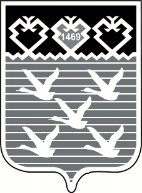 Чувашская РеспубликаАдминистрациягорода ЧебоксарыПОСТАНОВЛЕНИЕОбъем средств бюджета на финансирование муниципальной программы и прогнозная оценка привлекаемых на реализацию ее целей средств федерального бюджета, республиканского бюджета, внебюджетных источников  Прогнозируемый объем финансирования мероприятий муниципальной программы в 2014 – 2020 годах составляет  11 255 320,70 тыс. руб., в том числе:в 2014 году – 1 370 716,90 тыс. руб.;в 2015 году – 1 512 908,50 тыс. руб.;в 2016 году – 1 554 137,40 тыс. руб.;в 2017 году – 1 839 853,90 тыс. руб.;в 2018 году –    659 192,70 тыс. руб.;в 2019 году –    679 192,70 тыс. руб.;в 2020 году – 3 639 318,60 тыс. руб.из них средства:федерального бюджета – 1 484 776,70 тыс. руб., в том числе:в 2015 году – 201 870,70 тыс. руб.;в 2016 году – 610 620,00 тыс. руб.;в 2017 году – 672 286,00 тыс. руб.республиканского бюджета Чувашской Республики – 4 475 773,70 тыс. руб., в том числе:в 2014 году –    446 904,80 тыс. руб.;в 2015 году –    552 762,00 тыс. руб.;в 2016 году -     290 025,10 тыс. руб.;в 2017 году -     494 856,20 тыс. руб.;в 2018 году -     157 612,80 тыс. руб.; в 2019 году -     157 612,80 тыс. руб.;в 2020 году –  2 376 000,00 тыс. руб.  муниципального бюджета города Чебоксары – 5 235 016,90 тыс. руб., в том числе: в 2014 году – 916 986,00 тыс. руб.;в 2015 году – 731 016,60 тыс. руб.;в 2016 году – 647 301,30 тыс. руб.;в 2017 году – 667 666,20 тыс. руб.;в 2018 году – 496 534,40 тыс. руб.;в 2019 году – 516 534,40 тыс. руб.;в 2020 году – 1 258 978,00 тыс. руб.внебюджетных источников – 59 753,40 тыс. руб., в том числе:в 2014 году – 6 826,10 тыс. руб.;в 2015 году – 27 259,20 тыс. руб.;в 2016 году – 6 191,00 тыс. руб.;в 2017 году – 5 045,50 тыс. руб.;в 2018 году – 5 045,50 тыс. руб.;в 2019 году – 5 045,50 тыс. руб.;в 2020 году – 4 340,60 тыс. руб.В ходе реализации программы возможно уточнение объемов финансирования с учетом реальных возможностей бюджета города Чебоксары и поступления средств из внебюджетных источников.Объем и источники финансирования Подпрограммы с разбивкой по годам её реализацииПрогнозируемый объем финансирования мероприятий Подпрограммы в 2014-2020 годах составляет     10 935 049,30 тыс. руб., в том числе:в 2014 году  - 1 309 041,90 тыс. руб.,в 2015 году  - 1 430 682,20 тыс. руб.,в 2016 году  - 1 524 149,40 тыс. руб.,в 2017 году  - 1 799 565,30 тыс. руб.,в 2018 году  -    633 858,30 тыс. руб.,в 2019 году  -    653 858,30 тыс. руб.,в 2020 году  - 3 583 893,90 тыс. руб.из них средства:федерального бюджета – 1 473 976,70 тыс. руб., в том числе:в 2015 году – 191 070,70 тыс. руб.;в 2016 году – 610 620,00 тыс. руб.;в 2017 году – 672 286,00 тыс. руб.республиканского бюджета Чувашской Республики – 4 475 773,70 тыс. руб., в том числе:в 2014 году –    446 904,80 тыс. руб.;в 2015 году –    552 762,00 тыс. руб.;в 2016 году –    290 025,10 тыс. руб.;в 2017 году -     494 856,20 тыс. руб.;в 2018 году -     157 612,80 тыс. руб.;в 2019 году -     157 612,80 тыс. руб.;в 2020 году – 2 376 000,00 тыс. руб.муниципального бюджета города Чебоксары – 4 946 908,90 тыс. руб., в том числе:в 2014 году  -   855 311,00 тыс. руб.,в 2015 году  -   680 953,70 тыс. руб.,в 2016 году  -   617 313,30 тыс. руб.,в 2017 году  -   627 377,60 тыс. руб.,в 2018 году  -   471 200,00 тыс. руб.,в 2019 году  -   491 200,0 тыс. руб.,в 2020 году  -   1 203 553,30 тыс. руб.внебюджетные источники — 38 390,00 тыс. руб., в том числе:в 2014 году  -  6 826,10 тыс. руб.,в 2015 году  -  5 895,80 тыс. руб.,в 2016 году  -  6 191,00 тыс. руб.,в 2017 году  -  5 045,50 тыс. руб.,в 2018 году  -  5 045,50 тыс. руб.,в 2019 году  -  5 045,50 тыс. руб.,в 2020 году  -  4 340,60 тыс. руб.В ходе реализации Подпрограммы возможно уточнение объемов финансирования с учетом реальных возможностей бюджетов и поступления средств из внебюджетных источников на очередной финансовый год  и плановый период.Объем и источники финансирования Подпрограммы с разбивкой по годам её реализацииФинансирование Подпрограммы осуществляется за счет средств муниципального бюджета города Чебоксары.Прогнозируемый объем финансирования мероприятий Подпрограммы в 2014-2020 годах составляет     -     102 486,90 тыс. руб., в том числе:в 2014 году  - 19 300,00 тыс. руб.,в 2015 году  -   8 703,00 тыс. руб.,в 2016 году  - 10 472,30 тыс. руб.,в 2017 году  - 38 825,00 тыс. руб.,в 2018 году  -   9 013,10 тыс. руб.,в 2019 году  -   9 013,10 тыс. руб.,в 2020 году  -   7 160,40 тыс. руб.В ходе реализации Подпрограммы возможно уточнение объемов финансирования с учетом реальных возможностей бюджетов и поступления средств из внебюджетных источников на очередной финансовый год  и плановый период.Объем и источники финансирования Подпрограммы с разбивкой по годам её реализацииФинансирование Подпрограммы осуществляется за счет средств муниципального бюджета города Чебоксары.Прогнозируемый объем финансирования мероприятий Подпрограммы в 2014-2020 годах составляет      183 821,10 тыс. руб., в том числе:в 2014 году  - 42 375,00 тыс. руб.,в 2015 году  - 39 559,90 тыс. руб.,в 2016 году  - 19 515,70 тыс. руб.,в 2017 году  -   1 463,60 тыс. руб.,в 2018 году  - 16 321,30 тыс. руб.,в 2019 году  - 16 321,30 тыс. руб.,в 2020 году  - 48 264,30 тыс. руб.В ходе реализации Подпрограммы возможно уточнение объемов финансирования с учетом реальных возможностей бюджетов и поступления средств из внебюджетных источников на очередной финансовый год  и плановый период.Глава администрации города ЧебоксарыА.О. Ладыков СтатусСтатусНаименование муниципальной программы (подпрограммы города Чебоксары, основного мероприятия и мероприятияНаименование муниципальной программы (подпрограммы города Чебоксары, основного мероприятия и мероприятияИсточники финансированияИсточники финансированияОтветственный исполнитель, соисполнители, участники ПодпрограммыОтветственный исполнитель, соисполнители, участники ПодпрограммыКод бюджетной квалификацииКод бюджетной квалификацииКод бюджетной квалификацииКод бюджетной квалификацииОценка расходов по годам (тыс. руб.)Оценка расходов по годам (тыс. руб.)Оценка расходов по годам (тыс. руб.)Оценка расходов по годам (тыс. руб.)Оценка расходов по годам (тыс. руб.)Оценка расходов по годам (тыс. руб.)Оценка расходов по годам (тыс. руб.)СтатусСтатусНаименование муниципальной программы (подпрограммы города Чебоксары, основного мероприятия и мероприятияНаименование муниципальной программы (подпрограммы города Чебоксары, основного мероприятия и мероприятияИсточники финансированияИсточники финансированияОтветственный исполнитель, соисполнители, участники ПодпрограммыОтветственный исполнитель, соисполнители, участники ПодпрограммыГРБСРзПрЦСРГВР2014 год2015 год2016 год2017 год2018 год2019 год2020 годМуниципальная программа"Развитие транспортной системы города Чебоксары" "Развитие транспортной системы города Чебоксары" Федеральный бюджетФедеральный бюджетУправление ЖКХ, энергетики, транспорта и связи администрации города Чебоксары, Управление архитектуры и градостроительства администрации города Чебоксары, Администрации районов города Чебоксары, МБУ "Управление ЖКХ и благоустройства", специализированные организации и предприятия, отобранные на конкурсной основе;Управление ЖКХ, энергетики, транспорта и связи администрации города Чебоксары, Управление архитектуры и градостроительства администрации города Чебоксары, Администрации районов города Чебоксары, МБУ "Управление ЖКХ и благоустройства", специализированные организации и предприятия, отобранные на конкурсной основе;0,00201 870,70610 620,00672286,000,000,000,00Муниципальная программа"Развитие транспортной системы города Чебоксары" "Развитие транспортной системы города Чебоксары" Республиканский бюджет Чувашской РеспубликиРеспубликанский бюджет Чувашской РеспубликиУправление ЖКХ, энергетики, транспорта и связи администрации города Чебоксары, Управление архитектуры и градостроительства администрации города Чебоксары, Администрации районов города Чебоксары, МБУ "Управление ЖКХ и благоустройства", специализированные организации и предприятия, отобранные на конкурсной основе;Управление ЖКХ, энергетики, транспорта и связи администрации города Чебоксары, Управление архитектуры и градостроительства администрации города Чебоксары, Администрации районов города Чебоксары, МБУ "Управление ЖКХ и благоустройства", специализированные организации и предприятия, отобранные на конкурсной основе;446 904,80552 762,00290 025,10494 856,20157 612,80157 612,802 376 000,00Муниципальная программа"Развитие транспортной системы города Чебоксары" "Развитие транспортной системы города Чебоксары" Муниципальный бюджет города ЧебоксарыМуниципальный бюджет города ЧебоксарыУправление ЖКХ, энергетики, транспорта и связи администрации города Чебоксары, Управление архитектуры и градостроительства администрации города Чебоксары, Администрации районов города Чебоксары, МБУ "Управление ЖКХ и благоустройства", специализированные организации и предприятия, отобранные на конкурсной основе;Управление ЖКХ, энергетики, транспорта и связи администрации города Чебоксары, Управление архитектуры и градостроительства администрации города Чебоксары, Администрации районов города Чебоксары, МБУ "Управление ЖКХ и благоустройства", специализированные организации и предприятия, отобранные на конкурсной основе;916 986,00731 016,60647 301,30667 666,20496 534,40516 534,401 258 978,00Муниципальная программа"Развитие транспортной системы города Чебоксары" "Развитие транспортной системы города Чебоксары" Внебюджетные источникиВнебюджетные источникиУправление ЖКХ, энергетики, транспорта и связи администрации города Чебоксары, Управление архитектуры и градостроительства администрации города Чебоксары, Администрации районов города Чебоксары, МБУ "Управление ЖКХ и благоустройства", специализированные организации и предприятия, отобранные на конкурсной основе;Управление ЖКХ, энергетики, транспорта и связи администрации города Чебоксары, Управление архитектуры и градостроительства администрации города Чебоксары, Администрации районов города Чебоксары, МБУ "Управление ЖКХ и благоустройства", специализированные организации и предприятия, отобранные на конкурсной основе;6 826,1027 259,206 191,005 045,505 045,505 045,504 340,60Муниципальная программа"Развитие транспортной системы города Чебоксары" "Развитие транспортной системы города Чебоксары" ИТОГО:ИТОГО:Управление ЖКХ, энергетики, транспорта и связи администрации города Чебоксары, Управление архитектуры и градостроительства администрации города Чебоксары, Администрации районов города Чебоксары, МБУ "Управление ЖКХ и благоустройства", специализированные организации и предприятия, отобранные на конкурсной основе;Управление ЖКХ, энергетики, транспорта и связи администрации города Чебоксары, Управление архитектуры и градостроительства администрации города Чебоксары, Администрации районов города Чебоксары, МБУ "Управление ЖКХ и благоустройства", специализированные организации и предприятия, отобранные на конкурсной основе;1 370 716,901 512 908,501 554 137,401 839 853,90659 192,70679 192,703 639 318,60Подпрограмма 1 «Автомобильные дороги»«Автомобильные дороги»Федеральный бюджетФедеральный бюджетУправление ЖКХ, энергетики, транспорта и связи администрации города Чебоксары, Управление архитектуры и градостроительства администрации города Чебоксары, Городской комитет по управлению имуществом города Чебоксары,  Администрации районов города Чебоксары, МБУ "Управление ЖКХ и благоустройства", специализированные организации и предприятия, отобранные на конкурсной основе;Управление ЖКХ, энергетики, транспорта и связи администрации города Чебоксары, Управление архитектуры и градостроительства администрации города Чебоксары, Городской комитет по управлению имуществом города Чебоксары,  Администрации районов города Чебоксары, МБУ "Управление ЖКХ и благоустройства", специализированные организации и предприятия, отобранные на конкурсной основе;0,00191 070,70610 620,00672 286,000,000,000,00Подпрограмма 1 «Автомобильные дороги»«Автомобильные дороги»Республиканский бюджет Чувашской РеспубликиРеспубликанский бюджет Чувашской РеспубликиУправление ЖКХ, энергетики, транспорта и связи администрации города Чебоксары, Управление архитектуры и градостроительства администрации города Чебоксары, Городской комитет по управлению имуществом города Чебоксары,  Администрации районов города Чебоксары, МБУ "Управление ЖКХ и благоустройства", специализированные организации и предприятия, отобранные на конкурсной основе;Управление ЖКХ, энергетики, транспорта и связи администрации города Чебоксары, Управление архитектуры и градостроительства администрации города Чебоксары, Городской комитет по управлению имуществом города Чебоксары,  Администрации районов города Чебоксары, МБУ "Управление ЖКХ и благоустройства", специализированные организации и предприятия, отобранные на конкурсной основе;446 904,80552 762,00290 025,10494 856,20157 612,80157 612,802 376 000,00Подпрограмма 1 «Автомобильные дороги»«Автомобильные дороги»Муниципальный бюджет города ЧебоксарыМуниципальный бюджет города ЧебоксарыУправление ЖКХ, энергетики, транспорта и связи администрации города Чебоксары, Управление архитектуры и градостроительства администрации города Чебоксары, Городской комитет по управлению имуществом города Чебоксары,  Администрации районов города Чебоксары, МБУ "Управление ЖКХ и благоустройства", специализированные организации и предприятия, отобранные на конкурсной основе;Управление ЖКХ, энергетики, транспорта и связи администрации города Чебоксары, Управление архитектуры и градостроительства администрации города Чебоксары, Городской комитет по управлению имуществом города Чебоксары,  Администрации районов города Чебоксары, МБУ "Управление ЖКХ и благоустройства", специализированные организации и предприятия, отобранные на конкурсной основе;855 311,00680 953,70617 313,30627 377,60471 200,00491 200,001 203 553,30Подпрограмма 1 «Автомобильные дороги»«Автомобильные дороги»Внебюджетные источникиВнебюджетные источникиУправление ЖКХ, энергетики, транспорта и связи администрации города Чебоксары, Управление архитектуры и градостроительства администрации города Чебоксары, Городской комитет по управлению имуществом города Чебоксары,  Администрации районов города Чебоксары, МБУ "Управление ЖКХ и благоустройства", специализированные организации и предприятия, отобранные на конкурсной основе;Управление ЖКХ, энергетики, транспорта и связи администрации города Чебоксары, Управление архитектуры и градостроительства администрации города Чебоксары, Городской комитет по управлению имуществом города Чебоксары,  Администрации районов города Чебоксары, МБУ "Управление ЖКХ и благоустройства", специализированные организации и предприятия, отобранные на конкурсной основе;6 826,105 895,806 191,005 045,505 045,505 045,504 340,60Подпрограмма 1 «Автомобильные дороги»«Автомобильные дороги»ИТОГО:ИТОГО:Управление ЖКХ, энергетики, транспорта и связи администрации города Чебоксары, Управление архитектуры и градостроительства администрации города Чебоксары, Городской комитет по управлению имуществом города Чебоксары,  Администрации районов города Чебоксары, МБУ "Управление ЖКХ и благоустройства", специализированные организации и предприятия, отобранные на конкурсной основе;Управление ЖКХ, энергетики, транспорта и связи администрации города Чебоксары, Управление архитектуры и градостроительства администрации города Чебоксары, Городской комитет по управлению имуществом города Чебоксары,  Администрации районов города Чебоксары, МБУ "Управление ЖКХ и благоустройства", специализированные организации и предприятия, отобранные на конкурсной основе;1 309 041,901 430 682,201 524 149,401 799 565,30633 858,30653 858,303 583 893,90Основное мероприятие 1Капитальный ремонт, ремонт и содержание автомобильных дорог общего пользования регионального (межмуниципального) значения Капитальный ремонт, ремонт и содержание автомобильных дорог общего пользования регионального (межмуниципального) значения Федеральный бюджетФедеральный бюджетУправление ЖКХ, энергетики, транспорта и связи администрации города Чебоксары, Управление архитектуры и градостроительства администрации города Чебоксары,  Администрации районов города Чебоксары, МБУ "Управление ЖКХ и благоустройства", специализированные организации и предприятия, отобранные на конкурсной основе;Управление ЖКХ, энергетики, транспорта и связи администрации города Чебоксары, Управление архитектуры и градостроительства администрации города Чебоксары,  Администрации районов города Чебоксары, МБУ "Управление ЖКХ и благоустройства", специализированные организации и предприятия, отобранные на конкурсной основе;Ч2102000000,000,00610 620,00340 000,000,000,000,00Основное мероприятие 1Капитальный ремонт, ремонт и содержание автомобильных дорог общего пользования регионального (межмуниципального) значения Капитальный ремонт, ремонт и содержание автомобильных дорог общего пользования регионального (межмуниципального) значения ИТОГО:ИТОГО:Управление ЖКХ, энергетики, транспорта и связи администрации города Чебоксары, Управление архитектуры и градостроительства администрации города Чебоксары,  Администрации районов города Чебоксары, МБУ "Управление ЖКХ и благоустройства", специализированные организации и предприятия, отобранные на конкурсной основе;Управление ЖКХ, энергетики, транспорта и связи администрации города Чебоксары, Управление архитектуры и градостроительства администрации города Чебоксары,  Администрации районов города Чебоксары, МБУ "Управление ЖКХ и благоустройства", специализированные организации и предприятия, отобранные на конкурсной основе;0,000,00610 620,00340 000,000,000,000,00Мероприятие 1.1.Строительство пр.Айги и двухуровневой транспортной развязки пр. Айги-ул. Фучика (в районе Сугутского моста) г.ЧебоксарыСтроительство пр.Айги и двухуровневой транспортной развязки пр. Айги-ул. Фучика (в районе Сугутского моста) г.ЧебоксарыФедеральный бюджетФедеральный бюджетУправление ЖКХ, энергетики, транспорта и связи; МБУ "Управление ЖКХ и благоустройства", специализированные организации и предприятия, отобранные на конкурсной основе.Управление ЖКХ, энергетики, транспорта и связи; МБУ "Управление ЖКХ и благоустройства", специализированные организации и предприятия, отобранные на конкурсной основе.93293204 09Ч2102542004000,000,00232 695,000,000,000,000,00Мероприятие 1.1.Строительство пр.Айги и двухуровневой транспортной развязки пр. Айги-ул. Фучика (в районе Сугутского моста) г.ЧебоксарыСтроительство пр.Айги и двухуровневой транспортной развязки пр. Айги-ул. Фучика (в районе Сугутского моста) г.ЧебоксарыИТОГО:ИТОГО:Управление ЖКХ, энергетики, транспорта и связи; МБУ "Управление ЖКХ и благоустройства", специализированные организации и предприятия, отобранные на конкурсной основе.Управление ЖКХ, энергетики, транспорта и связи; МБУ "Управление ЖКХ и благоустройства", специализированные организации и предприятия, отобранные на конкурсной основе.0,000,00232 695,000,000,000,000,00Мероприятие 1.2.Реконструкция Московского моста с расширением проезжей части до 6 полос,  г. ЧебоксарыРеконструкция Московского моста с расширением проезжей части до 6 полос,  г. ЧебоксарыФедеральный бюджетФедеральный бюджетУправление ЖКХ, энергетики, транспорта и связи; МБУ "Управление ЖКХ и благоустройства", специализированные организации и предприятия, отобранные на конкурсной основе.Управление ЖКХ, энергетики, транспорта и связи; МБУ "Управление ЖКХ и благоустройства", специализированные организации и предприятия, отобранные на конкурсной основе.93293204 09 Ч210253901400340 000,00Мероприятие 1.2.Реконструкция Московского моста с расширением проезжей части до 6 полос,  г. ЧебоксарыРеконструкция Московского моста с расширением проезжей части до 6 полос,  г. ЧебоксарыУправление ЖКХ, энергетики, транспорта и связи; МБУ "Управление ЖКХ и благоустройства", специализированные организации и предприятия, отобранные на конкурсной основе.Управление ЖКХ, энергетики, транспорта и связи; МБУ "Управление ЖКХ и благоустройства", специализированные организации и предприятия, отобранные на конкурсной основе.93293204 09Ч2102542004000,000,00377 925,000,000,000,000,00Мероприятие 1.2.Реконструкция Московского моста с расширением проезжей части до 6 полос,  г. ЧебоксарыРеконструкция Московского моста с расширением проезжей части до 6 полос,  г. ЧебоксарыИТОГО:ИТОГО:Управление ЖКХ, энергетики, транспорта и связи; МБУ "Управление ЖКХ и благоустройства", специализированные организации и предприятия, отобранные на конкурсной основе.Управление ЖКХ, энергетики, транспорта и связи; МБУ "Управление ЖКХ и благоустройства", специализированные организации и предприятия, отобранные на конкурсной основе.0,000,00377 925,000,000,000,000,00Основное мероприятие 2Мероприятия, реализуемые с привлечением межбюджетных трансфертов бюджетам другого уровняМероприятия, реализуемые с привлечением межбюджетных трансфертов бюджетам другого уровняМуниципальный бюджет города ЧебоксарыМуниципальный бюджет города ЧебоксарыУправление ЖКХ, энергетики, транспорта и связи администрации города Чебоксары, Управление архитектуры и градостроительства администрации города Чебоксары,  Администрации районов города Чебоксары, МБУ "Управление ЖКХ и благоустройства", специализированные организации и предприятия, отобранные на конкурсной основе;Управление ЖКХ, энергетики, транспорта и связи администрации города Чебоксары, Управление архитектуры и градостроительства администрации города Чебоксары,  Администрации районов города Чебоксары, МБУ "Управление ЖКХ и благоустройства", специализированные организации и предприятия, отобранные на конкурсной основе;855 311,00680 953,70617 313,30627 377,60471 200,00491 200,001 203 553,30Основное мероприятие 2Мероприятия, реализуемые с привлечением межбюджетных трансфертов бюджетам другого уровняМероприятия, реализуемые с привлечением межбюджетных трансфертов бюджетам другого уровняРеспубликанский бюджет Чувашской РеспубликиРеспубликанский бюджет Чувашской РеспубликиУправление ЖКХ, энергетики, транспорта и связи администрации города Чебоксары, Управление архитектуры и градостроительства администрации города Чебоксары,  Администрации районов города Чебоксары, МБУ "Управление ЖКХ и благоустройства", специализированные организации и предприятия, отобранные на конкурсной основе;Управление ЖКХ, энергетики, транспорта и связи администрации города Чебоксары, Управление архитектуры и градостроительства администрации города Чебоксары,  Администрации районов города Чебоксары, МБУ "Управление ЖКХ и благоустройства", специализированные организации и предприятия, отобранные на конкурсной основе;446 904,80552 762,00252 302,60494 856,20157 612,80157 612,802 376 000,00Основное мероприятие 2Мероприятия, реализуемые с привлечением межбюджетных трансфертов бюджетам другого уровняМероприятия, реализуемые с привлечением межбюджетных трансфертов бюджетам другого уровняФедеральный бюджетФедеральный бюджетУправление ЖКХ, энергетики, транспорта и связи администрации города Чебоксары, Управление архитектуры и градостроительства администрации города Чебоксары,  Администрации районов города Чебоксары, МБУ "Управление ЖКХ и благоустройства", специализированные организации и предприятия, отобранные на конкурсной основе;Управление ЖКХ, энергетики, транспорта и связи администрации города Чебоксары, Управление архитектуры и градостроительства администрации города Чебоксары,  Администрации районов города Чебоксары, МБУ "Управление ЖКХ и благоустройства", специализированные организации и предприятия, отобранные на конкурсной основе;0,00191 070,700,00332 286,000,000,000,00Основное мероприятие 2Мероприятия, реализуемые с привлечением межбюджетных трансфертов бюджетам другого уровняМероприятия, реализуемые с привлечением межбюджетных трансфертов бюджетам другого уровняВнебюджетные источникиВнебюджетные источникиУправление ЖКХ, энергетики, транспорта и связи администрации города Чебоксары, Управление архитектуры и градостроительства администрации города Чебоксары,  Администрации районов города Чебоксары, МБУ "Управление ЖКХ и благоустройства", специализированные организации и предприятия, отобранные на конкурсной основе;Управление ЖКХ, энергетики, транспорта и связи администрации города Чебоксары, Управление архитектуры и градостроительства администрации города Чебоксары,  Администрации районов города Чебоксары, МБУ "Управление ЖКХ и благоустройства", специализированные организации и предприятия, отобранные на конкурсной основе;6 826,105 895,806 191,005 045,505 045,505 045,504 340,60Основное мероприятие 2Мероприятия, реализуемые с привлечением межбюджетных трансфертов бюджетам другого уровняМероприятия, реализуемые с привлечением межбюджетных трансфертов бюджетам другого уровняИТОГО:ИТОГО:Управление ЖКХ, энергетики, транспорта и связи администрации города Чебоксары, Управление архитектуры и градостроительства администрации города Чебоксары,  Администрации районов города Чебоксары, МБУ "Управление ЖКХ и благоустройства", специализированные организации и предприятия, отобранные на конкурсной основе;Управление ЖКХ, энергетики, транспорта и связи администрации города Чебоксары, Управление архитектуры и градостроительства администрации города Чебоксары,  Администрации районов города Чебоксары, МБУ "Управление ЖКХ и благоустройства", специализированные организации и предприятия, отобранные на конкурсной основе;1 309 041,901 430 682,20875 806,901 459 565,30633 858,30653 858,303 583 893,90Мероприятие 2.1.Капитальный ремонт и ремонт автомобильных дорог общего пользования местного значения в границах городского округа Капитальный ремонт и ремонт автомобильных дорог общего пользования местного значения в границах городского округа Муниципальный бюджет города ЧебоксарыМуниципальный бюджет города ЧебоксарыУправление ЖКХ, энергетики, транспорта и связи администрации города Чебоксары, Администрации районов города Чебоксары, МБУ "Управление ЖКХ и благоустройства", специализированные организации и предприятия, отобранные на конкурсной основеУправление ЖКХ, энергетики, транспорта и связи администрации города Чебоксары, Администрации районов города Чебоксары, МБУ "Управление ЖКХ и благоустройства", специализированные организации и предприятия, отобранные на конкурсной основе23 000,0074 938,6099 206,0049 548,80908,1068 000,0010 394,20Мероприятие 2.1.Капитальный ремонт и ремонт автомобильных дорог общего пользования местного значения в границах городского округа Капитальный ремонт и ремонт автомобильных дорог общего пользования местного значения в границах городского округа Республиканский бюджет Чувашской РеспубликиРеспубликанский бюджет Чувашской РеспубликиУправление ЖКХ, энергетики, транспорта и связи администрации города Чебоксары, Администрации районов города Чебоксары, МБУ "Управление ЖКХ и благоустройства", специализированные организации и предприятия, отобранные на конкурсной основеУправление ЖКХ, энергетики, транспорта и связи администрации города Чебоксары, Администрации районов города Чебоксары, МБУ "Управление ЖКХ и благоустройства", специализированные организации и предприятия, отобранные на конкурсной основе0,00205 458,2071 352,8043 631,800,000,000,00Мероприятие 2.1.Капитальный ремонт и ремонт автомобильных дорог общего пользования местного значения в границах городского округа Капитальный ремонт и ремонт автомобильных дорог общего пользования местного значения в границах городского округа ИТОГО:ИТОГО:Управление ЖКХ, энергетики, транспорта и связи администрации города Чебоксары, Администрации районов города Чебоксары, МБУ "Управление ЖКХ и благоустройства", специализированные организации и предприятия, отобранные на конкурсной основеУправление ЖКХ, энергетики, транспорта и связи администрации города Чебоксары, Администрации районов города Чебоксары, МБУ "Управление ЖКХ и благоустройства", специализированные организации и предприятия, отобранные на конкурсной основе23 000,00280 396,80170 558,8093 180,60908,1068 000,0010 394,20Мероприятие 2.1.1.Ремонт дорог частного сектораРемонт дорог частного сектораМуниципальный бюджет города ЧебоксарыМуниципальный бюджет города ЧебоксарыУправление ЖКХ, энергетики, транспорта и связи администрации города Чебоксары, Администрации районов города Чебоксары, МБУ "Управление ЖКХ и благоустройства", специализированные организации и предприятия, отобранные на конкурсной основеУправление ЖКХ, энергетики, транспорта и связи администрации города Чебоксары, Администрации районов города Чебоксары, МБУ "Управление ЖКХ и благоустройства", специализированные организации и предприятия, отобранные на конкурсной основе93293204 09Ч2170326008 000,005 992,10Мероприятие 2.1.1.Ремонт дорог частного сектораРемонт дорог частного сектораМуниципальный бюджет города ЧебоксарыМуниципальный бюджет города ЧебоксарыУправление ЖКХ, энергетики, транспорта и связи администрации города Чебоксары, Администрации районов города Чебоксары, МБУ "Управление ЖКХ и благоустройства", специализированные организации и предприятия, отобранные на конкурсной основеУправление ЖКХ, энергетики, транспорта и связи администрации города Чебоксары, Администрации районов города Чебоксары, МБУ "Управление ЖКХ и благоустройства", специализированные организации и предприятия, отобранные на конкурсной основе93293204 09Ч2104742006000,008 000,008 000,000,008 000,008 000,00Мероприятие 2.1.1.Ремонт дорог частного сектораРемонт дорог частного сектораИТОГО:ИТОГО:Управление ЖКХ, энергетики, транспорта и связи администрации города Чебоксары, Администрации районов города Чебоксары, МБУ "Управление ЖКХ и благоустройства", специализированные организации и предприятия, отобранные на конкурсной основеУправление ЖКХ, энергетики, транспорта и связи администрации города Чебоксары, Администрации районов города Чебоксары, МБУ "Управление ЖКХ и благоустройства", специализированные организации и предприятия, отобранные на конкурсной основе8 000,005 992,108 000,008 000,000,008 000,008 000,00Устройство корыта и основания (подстилающего слоя)Устройство корыта и основания (подстилающего слоя)Ремонт асфальтобетонного покрытияРемонт асфальтобетонного покрытияУстройство покрытия из асфальтобетонных смесейУстройство покрытия из асфальтобетонных смесейУстановка бордюрного камняУстановка бордюрного камняУстройство ливневой канализацииУстройство ливневой канализацииРаботы по благоустройству территорийРаботы по благоустройству территорийМероприятие 2.1.2.Строительство, реконструкция  и капитальный ремонт тротуаровСтроительство, реконструкция  и капитальный ремонт тротуаровМуниципальный бюджет города ЧебоксарыМуниципальный бюджет города ЧебоксарыУправление ЖКХ, энергетики, транспорта и связи администрации города Чебоксары, Администрации районов города Чебоксары, МБУ "Управление ЖКХ и благоустройства", специализированные организации и предприятия, отобранные на конкурсной основеУправление ЖКХ, энергетики, транспорта и связи администрации города Чебоксары, Администрации районов города Чебоксары, МБУ "Управление ЖКХ и благоустройства", специализированные организации и предприятия, отобранные на конкурсной основе93293204 09Ч21703260015 000,0012 639,10Мероприятие 2.1.2.Строительство, реконструкция  и капитальный ремонт тротуаровСтроительство, реконструкция  и капитальный ремонт тротуаровМуниципальный бюджет города ЧебоксарыМуниципальный бюджет города ЧебоксарыУправление ЖКХ, энергетики, транспорта и связи администрации города Чебоксары, Администрации районов города Чебоксары, МБУ "Управление ЖКХ и благоустройства", специализированные организации и предприятия, отобранные на конкурсной основеУправление ЖКХ, энергетики, транспорта и связи администрации города Чебоксары, Администрации районов города Чебоксары, МБУ "Управление ЖКХ и благоустройства", специализированные организации и предприятия, отобранные на конкурсной основе93293204 09Ч21047420060020 000,0020 000,000,0020 000,002 394,20Мероприятие 2.1.2.Строительство, реконструкция  и капитальный ремонт тротуаровСтроительство, реконструкция  и капитальный ремонт тротуаровИТОГО:ИТОГО:Управление ЖКХ, энергетики, транспорта и связи администрации города Чебоксары, Администрации районов города Чебоксары, МБУ "Управление ЖКХ и благоустройства", специализированные организации и предприятия, отобранные на конкурсной основеУправление ЖКХ, энергетики, транспорта и связи администрации города Чебоксары, Администрации районов города Чебоксары, МБУ "Управление ЖКХ и благоустройства", специализированные организации и предприятия, отобранные на конкурсной основе15 000,0012 639,1020 000,0020 000,000,0020 000,002 394,20Устройство корыта и основания(подстилающего слоя)Устройство корыта и основания(подстилающего слоя)Ремонт асфальтобетонного покрытияРемонт асфальтобетонного покрытияУстройство покрытия из асфальтобетонных смесейУстройство покрытия из асфальтобетонных смесейУстановка бордюрного камня, поребриковУстановка бордюрного камня, поребриковРаботы по благоустройству территорийРаботы по благоустройству территорийМероприятие 2.1.3.Капитальный ремонт и ремонт автомобильных дорог Капитальный ремонт и ремонт автомобильных дорог Муниципальный бюджет города ЧебоксарыМуниципальный бюджет города ЧебоксарыУправление ЖКХ, энергетики, транспорта и связи администрации города Чебоксары, МБУ "Управление ЖКХ и благоустройства", специализированные организации и предприятия, отобранные на конкурсной основеУправление ЖКХ, энергетики, транспорта и связи администрации города Чебоксары, МБУ "Управление ЖКХ и благоустройства", специализированные организации и предприятия, отобранные на конкурсной основе93293204 09 Ч21Ю03060056 307,40Мероприятие 2.1.3.Капитальный ремонт и ремонт автомобильных дорог Капитальный ремонт и ремонт автомобильных дорог Муниципальный бюджет города ЧебоксарыМуниципальный бюджет города ЧебоксарыУправление ЖКХ, энергетики, транспорта и связи администрации города Чебоксары, МБУ "Управление ЖКХ и благоустройства", специализированные организации и предприятия, отобранные на конкурсной основеУправление ЖКХ, энергетики, транспорта и связи администрации города Чебоксары, МБУ "Управление ЖКХ и благоустройства", специализированные организации и предприятия, отобранные на конкурсной основе93293204 09Ч2104S420060017 906,8010 908,00Мероприятие 2.1.3.Капитальный ремонт и ремонт автомобильных дорог Капитальный ремонт и ремонт автомобильных дорог Муниципальный бюджет города ЧебоксарыМуниципальный бюджет города ЧебоксарыУправление ЖКХ, энергетики, транспорта и связи администрации города Чебоксары, МБУ "Управление ЖКХ и благоустройства", специализированные организации и предприятия, отобранные на конкурсной основеУправление ЖКХ, энергетики, транспорта и связи администрации города Чебоксары, МБУ "Управление ЖКХ и благоустройства", специализированные организации и предприятия, отобранные на конкурсной основе93293204 09Ч21047420060053 299,2010 640,80908,1040 000,00Мероприятие 2.1.3.Капитальный ремонт и ремонт автомобильных дорог Капитальный ремонт и ремонт автомобильных дорог Республиканский бюджет Чувашской РеспубликиРеспубликанский бюджет Чувашской РеспубликиУправление ЖКХ, энергетики, транспорта и связи администрации города Чебоксары, МБУ "Управление ЖКХ и благоустройства", специализированные организации и предприятия, отобранные на конкурсной основеУправление ЖКХ, энергетики, транспорта и связи администрации города Чебоксары, МБУ "Управление ЖКХ и благоустройства", специализированные организации и предприятия, отобранные на конкурсной основе93293204 09Ч21Д030600205 458,20Мероприятие 2.1.3.Капитальный ремонт и ремонт автомобильных дорог Капитальный ремонт и ремонт автомобильных дорог Республиканский бюджет Чувашской РеспубликиРеспубликанский бюджет Чувашской РеспубликиУправление ЖКХ, энергетики, транспорта и связи администрации города Чебоксары, МБУ "Управление ЖКХ и благоустройства", специализированные организации и предприятия, отобранные на конкурсной основеУправление ЖКХ, энергетики, транспорта и связи администрации города Чебоксары, МБУ "Управление ЖКХ и благоустройства", специализированные организации и предприятия, отобранные на конкурсной основе93293204 09Ч2104S420060043 631,80Мероприятие 2.1.3.Капитальный ремонт и ремонт автомобильных дорог Капитальный ремонт и ремонт автомобильных дорог Республиканский бюджет Чувашской РеспубликиРеспубликанский бюджет Чувашской РеспубликиУправление ЖКХ, энергетики, транспорта и связи администрации города Чебоксары, МБУ "Управление ЖКХ и благоустройства", специализированные организации и предприятия, отобранные на конкурсной основеУправление ЖКХ, энергетики, транспорта и связи администрации города Чебоксары, МБУ "Управление ЖКХ и благоустройства", специализированные организации и предприятия, отобранные на конкурсной основе93293204 09Ч21041420060071 352,80Мероприятие 2.1.3.Капитальный ремонт и ремонт автомобильных дорог Капитальный ремонт и ремонт автомобильных дорог ИТОГО:ИТОГО:Управление ЖКХ, энергетики, транспорта и связи администрации города Чебоксары, МБУ "Управление ЖКХ и благоустройства", специализированные организации и предприятия, отобранные на конкурсной основеУправление ЖКХ, энергетики, транспорта и связи администрации города Чебоксары, МБУ "Управление ЖКХ и благоустройства", специализированные организации и предприятия, отобранные на конкурсной основе0,00261 765,60142 558,8065 180,60908,1040 000,000,00Мероприятие 2.2.Содержание автомобильных дорог общего пользования местного значения в границах городского округаСодержание автомобильных дорог общего пользования местного значения в границах городского округаМуниципальный бюджет города ЧебоксарыМуниципальный бюджет города ЧебоксарыУправление ЖКХ, энергетики, транспорта и связи администрации города Чебоксары, Администрации районов города Чебоксары, МБУ "Управление ЖКХ и благоустройства", специализированные организации и предприятия, отобранные на конкурсной основеУправление ЖКХ, энергетики, транспорта и связи администрации города Чебоксары, Администрации районов города Чебоксары, МБУ "Управление ЖКХ и благоустройства", специализированные организации и предприятия, отобранные на конкурсной основе9329320409Ч217032600551 732,90424 292,90Мероприятие 2.2.Содержание автомобильных дорог общего пользования местного значения в границах городского округаСодержание автомобильных дорог общего пользования местного значения в границах городского округаМуниципальный бюджет города ЧебоксарыМуниципальный бюджет города ЧебоксарыУправление ЖКХ, энергетики, транспорта и связи администрации города Чебоксары, Администрации районов города Чебоксары, МБУ "Управление ЖКХ и благоустройства", специализированные организации и предприятия, отобранные на конкурсной основеУправление ЖКХ, энергетики, транспорта и связи администрации города Чебоксары, Администрации районов города Чебоксары, МБУ "Управление ЖКХ и благоустройства", специализированные организации и предприятия, отобранные на конкурсной основе93293204 09 Ч2104747706000,000,00445 844,30407 557,00330 611,90350 000,00533 376,40Мероприятие 2.2.Содержание автомобильных дорог общего пользования местного значения в границах городского округаСодержание автомобильных дорог общего пользования местного значения в границах городского округаВнебюджетные источникиВнебюджетные источникиУправление ЖКХ, энергетики, транспорта и связи администрации города Чебоксары, Администрации районов города Чебоксары, МБУ "Управление ЖКХ и благоустройства", специализированные организации и предприятия, отобранные на конкурсной основеУправление ЖКХ, энергетики, транспорта и связи администрации города Чебоксары, Администрации районов города Чебоксары, МБУ "Управление ЖКХ и благоустройства", специализированные организации и предприятия, отобранные на конкурсной основе6 826,105 895,806 191,005 045,505 045,505 045,504 340,60Мероприятие 2.2.Содержание автомобильных дорог общего пользования местного значения в границах городского округаСодержание автомобильных дорог общего пользования местного значения в границах городского округаИТОГО:ИТОГО:Управление ЖКХ, энергетики, транспорта и связи администрации города Чебоксары, Администрации районов города Чебоксары, МБУ "Управление ЖКХ и благоустройства", специализированные организации и предприятия, отобранные на конкурсной основеУправление ЖКХ, энергетики, транспорта и связи администрации города Чебоксары, Администрации районов города Чебоксары, МБУ "Управление ЖКХ и благоустройства", специализированные организации и предприятия, отобранные на конкурсной основе558 559,00430 188,70452 035,30412 602,50335 657,40355 045,50537 717,00Текущее содержание и ремонт дорог, тротуаров, подходов и остановочных площадок в зимнее время, мехсезонье и летний периодТекущее содержание и ремонт дорог, тротуаров, подходов и остановочных площадок в зимнее время, мехсезонье и летний периодСодержание и ремонт малых архитектурных форм, расположенных на остановочных площадкахСодержание и ремонт малых архитектурных форм, расположенных на остановочных площадкахСодержание и ремонт светофорных объектов и дорожных знаков.Содержание и ремонт светофорных объектов и дорожных знаков.Нанесение дорожной разметкиНанесение дорожной разметкиСодержание снежных свалокСодержание снежных свалокПрочие:Прочие:в том числе:в том числе: - текущее содержание, ремонт и частичная замена ограждений 1 и II группы на мостах, на участках высокой насыпи и в районе ж/д переездов; - текущее содержание, ремонт и частичная замена ограждений 1 и II группы на мостах, на участках высокой насыпи и в районе ж/д переездов; - мытье колесоотбоев, перил, ограждений; - мытье колесоотбоев, перил, ограждений; -замена бортовых камней, ликвидация выбоин, ямочный ремонт и ремонт городских дорог, профилировка обочин, срезка верхнего слоя асфальтобетонных дорожных покрытий методом холодного фрезерования (ликвидация неровностей). -замена бортовых камней, ликвидация выбоин, ямочный ремонт и ремонт городских дорог, профилировка обочин, срезка верхнего слоя асфальтобетонных дорожных покрытий методом холодного фрезерования (ликвидация неровностей). - заполнение водой противопожарных емкостей, расположенных в частном секторе - заполнение водой противопожарных емкостей, расположенных в частном сектореСодержание и ремонт подземных переходовСодержание и ремонт подземных переходовСодержание и ремонт мостовСодержание и ремонт мостовРемонт и покраска колесоотбоев и перильных огражденийРемонт и покраска колесоотбоев и перильных огражденийСодержание и ремонт сетей ливневой канализацииСодержание и ремонт сетей ливневой канализацииСодержание и ремонт дорог в ЗаволжьеСодержание и ремонт дорог в Заволжье Мероприятие 2.3.Оформление кадастровых паспортов на земельные участки под дорогами, составление технических паспортов и плановОформление кадастровых паспортов на земельные участки под дорогами, составление технических паспортов и плановМуниципальный бюджет города ЧебоксарыМуниципальный бюджет города ЧебоксарыУправление ЖКХ, энергетики, транспорта и связи администрации города Чебоксары, Администрации районов города Чебоксары, МБУ "Управление ЖКХ и благоустройства", специализированные организации и предприятия, отобранные на конкурсной основеУправление ЖКХ, энергетики, транспорта и связи администрации города Чебоксары, Администрации районов города Чебоксары, МБУ "Управление ЖКХ и благоустройства", специализированные организации и предприятия, отобранные на конкурсной основе93293204 09Ч2170326004 405,00800,000,000,000,000,000,00 Мероприятие 2.3.Оформление кадастровых паспортов на земельные участки под дорогами, составление технических паспортов и плановОформление кадастровых паспортов на земельные участки под дорогами, составление технических паспортов и плановИТОГО:ИТОГО:Управление ЖКХ, энергетики, транспорта и связи администрации города Чебоксары, Администрации районов города Чебоксары, МБУ "Управление ЖКХ и благоустройства", специализированные организации и предприятия, отобранные на конкурсной основеУправление ЖКХ, энергетики, транспорта и связи администрации города Чебоксары, Администрации районов города Чебоксары, МБУ "Управление ЖКХ и благоустройства", специализированные организации и предприятия, отобранные на конкурсной основе4 405,00800,000,000,000,000,000,00Мероприятие 2.4.Ремонт дорожного покрытия с уширением Пионерской набережной и Театральной набережной г.Чебоксары Ремонт дорожного покрытия с уширением Пионерской набережной и Театральной набережной г.Чебоксары Муниципальный бюджет города ЧебоксарыМуниципальный бюджет города ЧебоксарыУправление ЖКХ, энергетики, транспорта и связи администрации города Чебоксары, МБУ "Управление ЖКХ и благоустройства", специализированные организации и предприятия, отобранные на конкурсной основеУправление ЖКХ, энергетики, транспорта и связи администрации города Чебоксары, МБУ "Управление ЖКХ и благоустройства", специализированные организации и предприятия, отобранные на конкурсной основе93293204 09 Ч21703260024 044,50Мероприятие 2.4.Ремонт дорожного покрытия с уширением Пионерской набережной и Театральной набережной г.Чебоксары Ремонт дорожного покрытия с уширением Пионерской набережной и Театральной набережной г.Чебоксары ИТОГО:ИТОГО:Управление ЖКХ, энергетики, транспорта и связи администрации города Чебоксары, МБУ "Управление ЖКХ и благоустройства", специализированные организации и предприятия, отобранные на конкурсной основеУправление ЖКХ, энергетики, транспорта и связи администрации города Чебоксары, МБУ "Управление ЖКХ и благоустройства", специализированные организации и предприятия, отобранные на конкурсной основе0,0024 044,500,000,000,000,000,00Мероприятие 2.5.Приобретение основных средств, приобретение и монтаж оборудования, комплектующих и программного обеспечения для системы спутникового контроля автотранспорта ГЛОНАСС/GPS системы спутникового контроля автотранспорта  ГЛОНАСС/GPSПриобретение основных средств, приобретение и монтаж оборудования, комплектующих и программного обеспечения для системы спутникового контроля автотранспорта ГЛОНАСС/GPS системы спутникового контроля автотранспорта  ГЛОНАСС/GPSМуниципальный бюджет города ЧебоксарыМуниципальный бюджет города ЧебоксарыУправление ЖКХ, энергетики, транспорта и связи администрации города Чебоксары, МБУ "Управление ЖКХ и благоустройства", специализированные организации и предприятия, отобранные на конкурсной основеУправление ЖКХ, энергетики, транспорта и связи администрации города Чебоксары, МБУ "Управление ЖКХ и благоустройства", специализированные организации и предприятия, отобранные на конкурсной основе93293204 09 Ч21703260028 152,50Мероприятие 2.5.Приобретение основных средств, приобретение и монтаж оборудования, комплектующих и программного обеспечения для системы спутникового контроля автотранспорта ГЛОНАСС/GPS системы спутникового контроля автотранспорта  ГЛОНАСС/GPSПриобретение основных средств, приобретение и монтаж оборудования, комплектующих и программного обеспечения для системы спутникового контроля автотранспорта ГЛОНАСС/GPS системы спутникового контроля автотранспорта  ГЛОНАСС/GPSИТОГО:ИТОГО:Управление ЖКХ, энергетики, транспорта и связи администрации города Чебоксары, МБУ "Управление ЖКХ и благоустройства", специализированные организации и предприятия, отобранные на конкурсной основеУправление ЖКХ, энергетики, транспорта и связи администрации города Чебоксары, МБУ "Управление ЖКХ и благоустройства", специализированные организации и предприятия, отобранные на конкурсной основе0,0028 152,500,000,000,000,000,00Мероприятие 2.6.Капитальный ремонт и ремонт дворовых территорий многоквартирных домов, проездов к дворовым территориям многоквартирных домов Капитальный ремонт и ремонт дворовых территорий многоквартирных домов, проездов к дворовым территориям многоквартирных домов Муниципальный бюджет города ЧебоксарыМуниципальный бюджет города ЧебоксарыУправление ЖКХ, энергетики, транспорта и связи администрации города Чебоксары, Администрации районов города Чебоксары, МБУ "Управление ЖКХ и благоустройства", специализированные организации и предприятия, отобранные на конкурсной основеУправление ЖКХ, энергетики, транспорта и связи администрации города Чебоксары, Администрации районов города Чебоксары, МБУ "Управление ЖКХ и благоустройства", специализированные организации и предприятия, отобранные на конкурсной основе93293204 09Ч21Ю01260037 408,6037 342,80Мероприятие 2.6.Капитальный ремонт и ремонт дворовых территорий многоквартирных домов, проездов к дворовым территориям многоквартирных домов Капитальный ремонт и ремонт дворовых территорий многоквартирных домов, проездов к дворовым территориям многоквартирных домов Муниципальный бюджет города ЧебоксарыМуниципальный бюджет города ЧебоксарыУправление ЖКХ, энергетики, транспорта и связи администрации города Чебоксары, Администрации районов города Чебоксары, МБУ "Управление ЖКХ и благоустройства", специализированные организации и предприятия, отобранные на конкурсной основеУправление ЖКХ, энергетики, транспорта и связи администрации города Чебоксары, Администрации районов города Чебоксары, МБУ "Управление ЖКХ и благоустройства", специализированные организации и предприятия, отобранные на конкурсной основе93293204 09Ч2104S42106009 430,606 119,10Мероприятие 2.6.Капитальный ремонт и ремонт дворовых территорий многоквартирных домов, проездов к дворовым территориям многоквартирных домов Капитальный ремонт и ремонт дворовых территорий многоквартирных домов, проездов к дворовым территориям многоквартирных домов Муниципальный бюджет города ЧебоксарыМуниципальный бюджет города ЧебоксарыУправление ЖКХ, энергетики, транспорта и связи администрации города Чебоксары, Администрации районов города Чебоксары, МБУ "Управление ЖКХ и благоустройства", специализированные организации и предприятия, отобранные на конкурсной основеУправление ЖКХ, энергетики, транспорта и связи администрации города Чебоксары, Администрации районов города Чебоксары, МБУ "Управление ЖКХ и благоустройства", специализированные организации и предприятия, отобранные на конкурсной основе93293204 09Ч21047421060012 930,3014 588,700,0020 000,0042 782,70Мероприятие 2.6.Капитальный ремонт и ремонт дворовых территорий многоквартирных домов, проездов к дворовым территориям многоквартирных домов Капитальный ремонт и ремонт дворовых территорий многоквартирных домов, проездов к дворовым территориям многоквартирных домов Республиканский бюджет Чувашской РеспубликиРеспубликанский бюджет Чувашской РеспубликиУправление ЖКХ, энергетики, транспорта и связи администрации города Чебоксары, Администрации районов города Чебоксары, МБУ "Управление ЖКХ и благоустройства", специализированные организации и предприятия, отобранные на конкурсной основеУправление ЖКХ, энергетики, транспорта и связи администрации города Чебоксары, Администрации районов города Чебоксары, МБУ "Управление ЖКХ и благоустройства", специализированные организации и предприятия, отобранные на конкурсной основе93293204 09Ч21Д01260030 591,5030 920,800,000,000,000,000,00Мероприятие 2.6.Капитальный ремонт и ремонт дворовых территорий многоквартирных домов, проездов к дворовым территориям многоквартирных домов Капитальный ремонт и ремонт дворовых территорий многоквартирных домов, проездов к дворовым территориям многоквартирных домов Республиканский бюджет Чувашской РеспубликиРеспубликанский бюджет Чувашской РеспубликиУправление ЖКХ, энергетики, транспорта и связи администрации города Чебоксары, Администрации районов города Чебоксары, МБУ "Управление ЖКХ и благоустройства", специализированные организации и предприятия, отобранные на конкурсной основеУправление ЖКХ, энергетики, транспорта и связи администрации города Чебоксары, Администрации районов города Чебоксары, МБУ "Управление ЖКХ и благоустройства", специализированные организации и предприятия, отобранные на конкурсной основе93293204 09Ч2104S421060024 476,20Мероприятие 2.6.Капитальный ремонт и ремонт дворовых территорий многоквартирных домов, проездов к дворовым территориям многоквартирных домов Капитальный ремонт и ремонт дворовых территорий многоквартирных домов, проездов к дворовым территориям многоквартирных домов Республиканский бюджет Чувашской РеспубликиРеспубликанский бюджет Чувашской РеспубликиУправление ЖКХ, энергетики, транспорта и связи администрации города Чебоксары, Администрации районов города Чебоксары, МБУ "Управление ЖКХ и благоустройства", специализированные организации и предприятия, отобранные на конкурсной основеУправление ЖКХ, энергетики, транспорта и связи администрации города Чебоксары, Администрации районов города Чебоксары, МБУ "Управление ЖКХ и благоустройства", специализированные организации и предприятия, отобранные на конкурсной основе93293204 09Ч21041421060037 722,50Мероприятие 2.6.Капитальный ремонт и ремонт дворовых территорий многоквартирных домов, проездов к дворовым территориям многоквартирных домов Капитальный ремонт и ремонт дворовых территорий многоквартирных домов, проездов к дворовым территориям многоквартирных домов ИТОГО:ИТОГО:Управление ЖКХ, энергетики, транспорта и связи администрации города Чебоксары, Администрации районов города Чебоксары, МБУ "Управление ЖКХ и благоустройства", специализированные организации и предприятия, отобранные на конкурсной основеУправление ЖКХ, энергетики, транспорта и связи администрации города Чебоксары, Администрации районов города Чебоксары, МБУ "Управление ЖКХ и благоустройства", специализированные организации и предприятия, отобранные на конкурсной основе68 000,1068 263,6060 083,4045 184,000,0020 000,0042 782,70Устройство корыта и основания (подстилающего слоя)Устройство корыта и основания (подстилающего слоя)Ремонт асфальтобетонного покрытияРемонт асфальтобетонного покрытияУстройство покрытия из асфальтобетонных смесейУстройство покрытия из асфальтобетонных смесейУстановка бордюрного камняУстановка бордюрного камняУстройство и ремонт  ливневой канализацииУстройство и ремонт  ливневой канализацииРаботы по благоустройству территорийРаботы по благоустройству территорийМероприятие 2.7.Строительство и реконструкция автомобильных дорог в городских округах Строительство и реконструкция автомобильных дорог в городских округах Муниципальный бюджет города ЧебоксарыМуниципальный бюджет города ЧебоксарыУправление ЖКХ, энергетики, транспорта и связи администрации города Чебоксары, Управление архитектуры и градостроительства администрации города Чебоксары,  Администрации районов города Чебоксары, МБУ "Управление ЖКХ и благоустройства", специализированные организации и предприятия, отобранные на конкурсной основе;Управление ЖКХ, энергетики, транспорта и связи администрации города Чебоксары, Управление архитектуры и градостроительства администрации города Чебоксары,  Администрации районов города Чебоксары, МБУ "Управление ЖКХ и благоустройства", специализированные организации и предприятия, отобранные на конкурсной основе;227 764,5086 550,4049 902,1083 106,8053 200,0053 200,00617 000,00Мероприятие 2.7.Строительство и реконструкция автомобильных дорог в городских округах Строительство и реконструкция автомобильных дорог в городских округах Республиканский бюджет Чувашской РеспубликиРеспубликанский бюджет Чувашской РеспубликиУправление ЖКХ, энергетики, транспорта и связи администрации города Чебоксары, Управление архитектуры и градостроительства администрации города Чебоксары,  Администрации районов города Чебоксары, МБУ "Управление ЖКХ и благоустройства", специализированные организации и предприятия, отобранные на конкурсной основе;Управление ЖКХ, энергетики, транспорта и связи администрации города Чебоксары, Управление архитектуры и градостроительства администрации города Чебоксары,  Администрации районов города Чебоксары, МБУ "Управление ЖКХ и благоустройства", специализированные организации и предприятия, отобранные на конкурсной основе;416 313,30316 383,00180 949,80160 919,40157 612,80157 612,802 376 000,00Мероприятие 2.7.Строительство и реконструкция автомобильных дорог в городских округах Строительство и реконструкция автомобильных дорог в городских округах Федеральный бюджетФедеральный бюджетУправление ЖКХ, энергетики, транспорта и связи администрации города Чебоксары, Управление архитектуры и градостроительства администрации города Чебоксары,  Администрации районов города Чебоксары, МБУ "Управление ЖКХ и благоустройства", специализированные организации и предприятия, отобранные на конкурсной основе;Управление ЖКХ, энергетики, транспорта и связи администрации города Чебоксары, Управление архитектуры и градостроительства администрации города Чебоксары,  Администрации районов города Чебоксары, МБУ "Управление ЖКХ и благоустройства", специализированные организации и предприятия, отобранные на конкурсной основе;0,00191 070,700,000,000,000,000,00Мероприятие 2.7.Строительство и реконструкция автомобильных дорог в городских округах Строительство и реконструкция автомобильных дорог в городских округах ИТОГО:ИТОГО:Управление ЖКХ, энергетики, транспорта и связи администрации города Чебоксары, Управление архитектуры и градостроительства администрации города Чебоксары,  Администрации районов города Чебоксары, МБУ "Управление ЖКХ и благоустройства", специализированные организации и предприятия, отобранные на конкурсной основе;Управление ЖКХ, энергетики, транспорта и связи администрации города Чебоксары, Управление архитектуры и градостроительства администрации города Чебоксары,  Администрации районов города Чебоксары, МБУ "Управление ЖКХ и благоустройства", специализированные организации и предприятия, отобранные на конкурсной основе;644 077,80594 004,10230 751,90244 026,20210 812,80210 812,802 993 000,00Мероприятие 2.7.1.Реконструкция Московского моста с расширением проезжей части до 6 полос  в г. ЧебоксарыРеконструкция Московского моста с расширением проезжей части до 6 полос  в г. ЧебоксарыМуниципальный бюджет города ЧебоксарыМуниципальный бюджет города ЧебоксарыУправление ЖКХ, энергетики, транспорта и связи администрации города Чебоксары,,  Администрации районов города Чебоксары, МБУ "Управление ЖКХ и благоустройства", специализированные организации и предприятия, отобранные на конкурсной основеУправление ЖКХ, энергетики, транспорта и связи администрации города Чебоксары,,  Администрации районов города Чебоксары, МБУ "Управление ЖКХ и благоустройства", специализированные организации и предприятия, отобранные на конкурсной основе93293204 09Ч21Л002400210,0013 954,50Мероприятие 2.7.1.Реконструкция Московского моста с расширением проезжей части до 6 полос  в г. ЧебоксарыРеконструкция Московского моста с расширением проезжей части до 6 полос  в г. ЧебоксарыМуниципальный бюджет города ЧебоксарыМуниципальный бюджет города ЧебоксарыУправление ЖКХ, энергетики, транспорта и связи администрации города Чебоксары,,  Администрации районов города Чебоксары, МБУ "Управление ЖКХ и благоустройства", специализированные организации и предприятия, отобранные на конкурсной основеУправление ЖКХ, энергетики, транспорта и связи администрации города Чебоксары,,  Администрации районов города Чебоксары, МБУ "Управление ЖКХ и благоустройства", специализированные организации и предприятия, отобранные на конкурсной основе93293204 09 Ч2104S42204000,000,0015 894,8019 329,5016 000,000,000,00Мероприятие 2.7.1.Реконструкция Московского моста с расширением проезжей части до 6 полос  в г. ЧебоксарыРеконструкция Московского моста с расширением проезжей части до 6 полос  в г. ЧебоксарыРеспубликанский бюджет Чувашской РеспубликиРеспубликанский бюджет Чувашской РеспубликиУправление ЖКХ, энергетики, транспорта и связи администрации города Чебоксары,,  Администрации районов города Чебоксары, МБУ "Управление ЖКХ и благоустройства", специализированные организации и предприятия, отобранные на конкурсной основеУправление ЖКХ, энергетики, транспорта и связи администрации города Чебоксары,,  Администрации районов города Чебоксары, МБУ "Управление ЖКХ и благоустройства", специализированные организации и предприятия, отобранные на конкурсной основе93293204 09Ч21И0024000,0070 463,90Мероприятие 2.7.1.Реконструкция Московского моста с расширением проезжей части до 6 полос  в г. ЧебоксарыРеконструкция Московского моста с расширением проезжей части до 6 полос  в г. ЧебоксарыРеспубликанский бюджет Чувашской РеспубликиРеспубликанский бюджет Чувашской РеспубликиУправление ЖКХ, энергетики, транспорта и связи администрации города Чебоксары,,  Администрации районов города Чебоксары, МБУ "Управление ЖКХ и благоустройства", специализированные организации и предприятия, отобранные на конкурсной основеУправление ЖКХ, энергетики, транспорта и связи администрации города Чебоксары,,  Администрации районов города Чебоксары, МБУ "Управление ЖКХ и благоустройства", специализированные организации и предприятия, отобранные на конкурсной основе93293204 09 Ч2104S422040076 718,0091 221,20117 612,80Мероприятие 2.7.1.Реконструкция Московского моста с расширением проезжей части до 6 полос  в г. ЧебоксарыРеконструкция Московского моста с расширением проезжей части до 6 полос  в г. ЧебоксарыРеспубликанский бюджет Чувашской РеспубликиРеспубликанский бюджет Чувашской РеспубликиУправление ЖКХ, энергетики, транспорта и связи администрации города Чебоксары,,  Администрации районов города Чебоксары, МБУ "Управление ЖКХ и благоустройства", специализированные организации и предприятия, отобранные на конкурсной основеУправление ЖКХ, энергетики, транспорта и связи администрации города Чебоксары,,  Администрации районов города Чебоксары, МБУ "Управление ЖКХ и благоустройства", специализированные организации и предприятия, отобранные на конкурсной основе93293204 09Ч21041422040085 379,30Мероприятие 2.7.1.Реконструкция Московского моста с расширением проезжей части до 6 полос  в г. ЧебоксарыРеконструкция Московского моста с расширением проезжей части до 6 полос  в г. ЧебоксарыФедеральный бюджетФедеральный бюджетУправление ЖКХ, энергетики, транспорта и связи администрации города Чебоксары,,  Администрации районов города Чебоксары, МБУ "Управление ЖКХ и благоустройства", специализированные организации и предприятия, отобранные на конкурсной основеУправление ЖКХ, энергетики, транспорта и связи администрации города Чебоксары,,  Администрации районов города Чебоксары, МБУ "Управление ЖКХ и благоустройства", специализированные организации и предприятия, отобранные на конкурсной основе93293204 09Ч2154204000,0098 000,00Мероприятие 2.7.1.Реконструкция Московского моста с расширением проезжей части до 6 полос  в г. ЧебоксарыРеконструкция Московского моста с расширением проезжей части до 6 полос  в г. ЧебоксарыИТОГО:ИТОГО:Управление ЖКХ, энергетики, транспорта и связи администрации города Чебоксары,,  Администрации районов города Чебоксары, МБУ "Управление ЖКХ и благоустройства", специализированные организации и предприятия, отобранные на конкурсной основеУправление ЖКХ, энергетики, транспорта и связи администрации города Чебоксары,,  Администрации районов города Чебоксары, МБУ "Управление ЖКХ и благоустройства", специализированные организации и предприятия, отобранные на конкурсной основе210,00182 418,40101 274,1096 047,50107 221,20117 612,800,00в том числе: Пересчет сметной стоимостив том числе: Пересчет сметной стоимостиМуниципальный бюджет города ЧебоксарыМуниципальный бюджет города Чебоксары210,00осуществление технического надзораосуществление технического надзораМуниципальный бюджет города ЧебоксарыМуниципальный бюджет города Чебоксары3 046,203 654,60осуществление авторского надзораосуществление авторского надзораМуниципальный бюджет города ЧебоксарыМуниципальный бюджет города Чебоксары870,07проектные и изыскательские работы проектные и изыскательские работы Муниципальный бюджет города ЧебоксарыМуниципальный бюджет города Чебоксары896,60Мероприятие 2.7.2Реконструкция автодороги пр. И.Яковлева на участке от Привокзальной площади до кольца  пр.9-й Пятилетки со строительством подземного пешеходного перехода в районе "МТВ-центра" г.Чебоксары Реконструкция автодороги пр. И.Яковлева на участке от Привокзальной площади до кольца  пр.9-й Пятилетки со строительством подземного пешеходного перехода в районе "МТВ-центра" г.Чебоксары Муниципальный бюджет города ЧебоксарыМуниципальный бюджет города ЧебоксарыУправление ЖКХ, энергетики, транспорта и связи администрации города Чебоксары,,  Администрации районов города Чебоксары, МБУ "Управление ЖКХ и благоустройства", специализированные организации и предприятия, отобранные на конкурсной основеУправление ЖКХ, энергетики, транспорта и связи администрации города Чебоксары,,  Администрации районов города Чебоксары, МБУ "Управление ЖКХ и благоустройства", специализированные организации и предприятия, отобранные на конкурсной основе93293204 09Ч21Л00240067 269,00494,70Мероприятие 2.7.2Реконструкция автодороги пр. И.Яковлева на участке от Привокзальной площади до кольца  пр.9-й Пятилетки со строительством подземного пешеходного перехода в районе "МТВ-центра" г.Чебоксары Реконструкция автодороги пр. И.Яковлева на участке от Привокзальной площади до кольца  пр.9-й Пятилетки со строительством подземного пешеходного перехода в районе "МТВ-центра" г.Чебоксары Муниципальный бюджет города ЧебоксарыМуниципальный бюджет города ЧебоксарыУправление ЖКХ, энергетики, транспорта и связи администрации города Чебоксары,,  Администрации районов города Чебоксары, МБУ "Управление ЖКХ и благоустройства", специализированные организации и предприятия, отобранные на конкурсной основеУправление ЖКХ, энергетики, транспорта и связи администрации города Чебоксары,,  Администрации районов города Чебоксары, МБУ "Управление ЖКХ и благоустройства", специализированные организации и предприятия, отобранные на конкурсной основе93293204 09Ч210474220400179,50Мероприятие 2.7.2Реконструкция автодороги пр. И.Яковлева на участке от Привокзальной площади до кольца  пр.9-й Пятилетки со строительством подземного пешеходного перехода в районе "МТВ-центра" г.Чебоксары Реконструкция автодороги пр. И.Яковлева на участке от Привокзальной площади до кольца  пр.9-й Пятилетки со строительством подземного пешеходного перехода в районе "МТВ-центра" г.Чебоксары Республиканский бюджет Чувашской РеспубликиРеспубликанский бюджет Чувашской РеспубликиУправление ЖКХ, энергетики, транспорта и связи администрации города Чебоксары,,  Администрации районов города Чебоксары, МБУ "Управление ЖКХ и благоустройства", специализированные организации и предприятия, отобранные на конкурсной основеУправление ЖКХ, энергетики, транспорта и связи администрации города Чебоксары,,  Администрации районов города Чебоксары, МБУ "Управление ЖКХ и благоустройства", специализированные организации и предприятия, отобранные на конкурсной основе93293204 09Ч21И002400380 253,600,00Мероприятие 2.7.2Реконструкция автодороги пр. И.Яковлева на участке от Привокзальной площади до кольца  пр.9-й Пятилетки со строительством подземного пешеходного перехода в районе "МТВ-центра" г.Чебоксары Реконструкция автодороги пр. И.Яковлева на участке от Привокзальной площади до кольца  пр.9-й Пятилетки со строительством подземного пешеходного перехода в районе "МТВ-центра" г.Чебоксары ИТОГО:ИТОГО:Управление ЖКХ, энергетики, транспорта и связи администрации города Чебоксары,,  Администрации районов города Чебоксары, МБУ "Управление ЖКХ и благоустройства", специализированные организации и предприятия, отобранные на конкурсной основеУправление ЖКХ, энергетики, транспорта и связи администрации города Чебоксары,,  Администрации районов города Чебоксары, МБУ "Управление ЖКХ и благоустройства", специализированные организации и предприятия, отобранные на конкурсной основе447 522,60494,70179,500,000,000,000,00в том числе:в том числе:Управление ЖКХ, энергетики, транспорта и связи администрации города Чебоксары,,  Администрации районов города Чебоксары, МБУ "Управление ЖКХ и благоустройства", специализированные организации и предприятия, отобранные на конкурсной основеУправление ЖКХ, энергетики, транспорта и связи администрации города Чебоксары,,  Администрации районов города Чебоксары, МБУ "Управление ЖКХ и благоустройства", специализированные организации и предприятия, отобранные на конкурсной основеРазработка рабочей документацииРазработка рабочей документацииМуниципальный бюджет города ЧебоксарыМуниципальный бюджет города ЧебоксарыУправление ЖКХ, энергетики, транспорта и связи администрации города Чебоксары,,  Администрации районов города Чебоксары, МБУ "Управление ЖКХ и благоустройства", специализированные организации и предприятия, отобранные на конкурсной основеУправление ЖКХ, энергетики, транспорта и связи администрации города Чебоксары,,  Администрации районов города Чебоксары, МБУ "Управление ЖКХ и благоустройства", специализированные организации и предприятия, отобранные на конкурсной основе6 494,70494,70Технадзор при переносе газопровода Технадзор при переносе газопровода Муниципальный бюджет города ЧебоксарыМуниципальный бюджет города ЧебоксарыУправление ЖКХ, энергетики, транспорта и связи администрации города Чебоксары,,  Администрации районов города Чебоксары, МБУ "Управление ЖКХ и благоустройства", специализированные организации и предприятия, отобранные на конкурсной основеУправление ЖКХ, энергетики, транспорта и связи администрации города Чебоксары,,  Администрации районов города Чебоксары, МБУ "Управление ЖКХ и благоустройства", специализированные организации и предприятия, отобранные на конкурсной основе397,400,00технологическое присоединение энергопринимающих устройств (подземный переход)технологическое присоединение энергопринимающих устройств (подземный переход)Муниципальный бюджет города ЧебоксарыМуниципальный бюджет города ЧебоксарыУправление ЖКХ, энергетики, транспорта и связи администрации города Чебоксары,,  Администрации районов города Чебоксары, МБУ "Управление ЖКХ и благоустройства", специализированные организации и предприятия, отобранные на конкурсной основеУправление ЖКХ, энергетики, транспорта и связи администрации города Чебоксары,,  Администрации районов города Чебоксары, МБУ "Управление ЖКХ и благоустройства", специализированные организации и предприятия, отобранные на конкурсной основе339,000,00внесение изменений в техническую документациювнесение изменений в техническую документациюМуниципальный бюджет города ЧебоксарыМуниципальный бюджет города ЧебоксарыУправление ЖКХ, энергетики, транспорта и связи администрации города Чебоксары,,  Администрации районов города Чебоксары, МБУ "Управление ЖКХ и благоустройства", специализированные организации и предприятия, отобранные на конкурсной основеУправление ЖКХ, энергетики, транспорта и связи администрации города Чебоксары,,  Администрации районов города Чебоксары, МБУ "Управление ЖКХ и благоустройства", специализированные организации и предприятия, отобранные на конкурсной основе179,50Мероприятие 2.7.3.Реконструкция ул.Б.Хмельницкого от кольцевой развязки на заливе до пересечения с пр. Айги г.Чебоксары  Реконструкция ул.Б.Хмельницкого от кольцевой развязки на заливе до пересечения с пр. Айги г.Чебоксары  Муниципальный бюджет города ЧебоксарыМуниципальный бюджет города ЧебоксарыУправление ЖКХ, энергетики, транспорта и связи администрации города Чебоксары,,  Администрации районов города Чебоксары, МБУ "Управление ЖКХ и благоустройства", специализированные организации и предприятия, отобранные на конкурсной основеУправление ЖКХ, энергетики, транспорта и связи администрации города Чебоксары,,  Администрации районов города Чебоксары, МБУ "Управление ЖКХ и благоустройства", специализированные организации и предприятия, отобранные на конкурсной основе93293204 09Ч21Л0024006 780,206 380,200,000,000,000,000,00Мероприятие 2.7.3.Реконструкция ул.Б.Хмельницкого от кольцевой развязки на заливе до пересечения с пр. Айги г.Чебоксары  Реконструкция ул.Б.Хмельницкого от кольцевой развязки на заливе до пересечения с пр. Айги г.Чебоксары  Муниципальный бюджет города ЧебоксарыМуниципальный бюджет города ЧебоксарыУправление ЖКХ, энергетики, транспорта и связи администрации города Чебоксары,,  Администрации районов города Чебоксары, МБУ "Управление ЖКХ и благоустройства", специализированные организации и предприятия, отобранные на конкурсной основеУправление ЖКХ, энергетики, транспорта и связи администрации города Чебоксары,,  Администрации районов города Чебоксары, МБУ "Управление ЖКХ и благоустройства", специализированные организации и предприятия, отобранные на конкурсной основе93293204 09Ч2104742204005 000,0030 000,00Мероприятие 2.7.3.Реконструкция ул.Б.Хмельницкого от кольцевой развязки на заливе до пересечения с пр. Айги г.Чебоксары  Реконструкция ул.Б.Хмельницкого от кольцевой развязки на заливе до пересечения с пр. Айги г.Чебоксары  Республиканский бюджет Чувашской РеспубликиРеспубликанский бюджет Чувашской РеспубликиУправление ЖКХ, энергетики, транспорта и связи администрации города Чебоксары,,  Администрации районов города Чебоксары, МБУ "Управление ЖКХ и благоустройства", специализированные организации и предприятия, отобранные на конкурсной основеУправление ЖКХ, энергетики, транспорта и связи администрации города Чебоксары,,  Администрации районов города Чебоксары, МБУ "Управление ЖКХ и благоустройства", специализированные организации и предприятия, отобранные на конкурсной основе93293204 09Ч2104S42204000,0020 000,00Мероприятие 2.7.3.Реконструкция ул.Б.Хмельницкого от кольцевой развязки на заливе до пересечения с пр. Айги г.Чебоксары  Реконструкция ул.Б.Хмельницкого от кольцевой развязки на заливе до пересечения с пр. Айги г.Чебоксары  ИТОГО:ИТОГО:Управление ЖКХ, энергетики, транспорта и связи администрации города Чебоксары,,  Администрации районов города Чебоксары, МБУ "Управление ЖКХ и благоустройства", специализированные организации и предприятия, отобранные на конкурсной основеУправление ЖКХ, энергетики, транспорта и связи администрации города Чебоксары,,  Администрации районов города Чебоксары, МБУ "Управление ЖКХ и благоустройства", специализированные организации и предприятия, отобранные на конкурсной основе6 780,206 380,200,000,005 000,0050 000,000,00Мероприятие 2.7.4Строительство пр.Айги и двухуровневой транспортной развязки пр. Айги-ул. Фучика (в районе Сугутского моста) г.ЧебоксарыСтроительство пр.Айги и двухуровневой транспортной развязки пр. Айги-ул. Фучика (в районе Сугутского моста) г.ЧебоксарыМуниципальный бюджет города ЧебоксарыМуниципальный бюджет города ЧебоксарыУправление ЖКХ, энергетики, транспорта и связи администрации города Чебоксары,,  Администрации районов города Чебоксары, МБУ "Управление ЖКХ и благоустройства", специализированные организации и предприятия, отобранные на конкурсной основе;Управление ЖКХ, энергетики, транспорта и связи администрации города Чебоксары,,  Администрации районов города Чебоксары, МБУ "Управление ЖКХ и благоустройства", специализированные организации и предприятия, отобранные на конкурсной основе;93293204 09Ч21Л00240012 188,9010 511,90Мероприятие 2.7.4Строительство пр.Айги и двухуровневой транспортной развязки пр. Айги-ул. Фучика (в районе Сугутского моста) г.ЧебоксарыСтроительство пр.Айги и двухуровневой транспортной развязки пр. Айги-ул. Фучика (в районе Сугутского моста) г.ЧебоксарыМуниципальный бюджет города ЧебоксарыМуниципальный бюджет города ЧебоксарыУправление ЖКХ, энергетики, транспорта и связи администрации города Чебоксары,,  Администрации районов города Чебоксары, МБУ "Управление ЖКХ и благоустройства", специализированные организации и предприятия, отобранные на конкурсной основе;Управление ЖКХ, энергетики, транспорта и связи администрации города Чебоксары,,  Администрации районов города Чебоксары, МБУ "Управление ЖКХ и благоустройства", специализированные организации и предприятия, отобранные на конкурсной основе;93293204 09Ч2104S422040011 802,706 277,200,000,000,00Мероприятие 2.7.4Строительство пр.Айги и двухуровневой транспортной развязки пр. Айги-ул. Фучика (в районе Сугутского моста) г.ЧебоксарыСтроительство пр.Айги и двухуровневой транспортной развязки пр. Айги-ул. Фучика (в районе Сугутского моста) г.ЧебоксарыФедеральный бюджетФедеральный бюджетУправление ЖКХ, энергетики, транспорта и связи администрации города Чебоксары,,  Администрации районов города Чебоксары, МБУ "Управление ЖКХ и благоустройства", специализированные организации и предприятия, отобранные на конкурсной основе;Управление ЖКХ, энергетики, транспорта и связи администрации города Чебоксары,,  Администрации районов города Чебоксары, МБУ "Управление ЖКХ и благоустройства", специализированные организации и предприятия, отобранные на конкурсной основе;93293204 09Ч2154204000,0043 070,70Мероприятие 2.7.4Строительство пр.Айги и двухуровневой транспортной развязки пр. Айги-ул. Фучика (в районе Сугутского моста) г.ЧебоксарыСтроительство пр.Айги и двухуровневой транспортной развязки пр. Айги-ул. Фучика (в районе Сугутского моста) г.ЧебоксарыРеспубликанский бюджет Чувашской РеспубликиРеспубликанский бюджет Чувашской РеспубликиУправление ЖКХ, энергетики, транспорта и связи администрации города Чебоксары,,  Администрации районов города Чебоксары, МБУ "Управление ЖКХ и благоустройства", специализированные организации и предприятия, отобранные на конкурсной основе;Управление ЖКХ, энергетики, транспорта и связи администрации города Чебоксары,,  Администрации районов города Чебоксары, МБУ "Управление ЖКХ и благоустройства", специализированные организации и предприятия, отобранные на конкурсной основе;93293204 09 Ч21И0024000,00166 499,700,000,000,000,00Мероприятие 2.7.4Строительство пр.Айги и двухуровневой транспортной развязки пр. Айги-ул. Фучика (в районе Сугутского моста) г.ЧебоксарыСтроительство пр.Айги и двухуровневой транспортной развязки пр. Айги-ул. Фучика (в районе Сугутского моста) г.ЧебоксарыРеспубликанский бюджет Чувашской РеспубликиРеспубликанский бюджет Чувашской РеспубликиУправление ЖКХ, энергетики, транспорта и связи администрации города Чебоксары,,  Администрации районов города Чебоксары, МБУ "Управление ЖКХ и благоустройства", специализированные организации и предприятия, отобранные на конкурсной основе;Управление ЖКХ, энергетики, транспорта и связи администрации города Чебоксары,,  Администрации районов города Чебоксары, МБУ "Управление ЖКХ и благоустройства", специализированные организации и предприятия, отобранные на конкурсной основе;93293204 09Ч2104S422040024 000,00Мероприятие 2.7.4Строительство пр.Айги и двухуровневой транспортной развязки пр. Айги-ул. Фучика (в районе Сугутского моста) г.ЧебоксарыСтроительство пр.Айги и двухуровневой транспортной развязки пр. Айги-ул. Фучика (в районе Сугутского моста) г.ЧебоксарыРеспубликанский бюджет Чувашской РеспубликиРеспубликанский бюджет Чувашской РеспубликиУправление ЖКХ, энергетики, транспорта и связи администрации города Чебоксары,,  Администрации районов города Чебоксары, МБУ "Управление ЖКХ и благоустройства", специализированные организации и предприятия, отобранные на конкурсной основе;Управление ЖКХ, энергетики, транспорта и связи администрации города Чебоксары,,  Администрации районов города Чебоксары, МБУ "Управление ЖКХ и благоустройства", специализированные организации и предприятия, отобранные на конкурсной основе;93193104 09Ч21041422040069 814,00Мероприятие 2.7.4Строительство пр.Айги и двухуровневой транспортной развязки пр. Айги-ул. Фучика (в районе Сугутского моста) г.ЧебоксарыСтроительство пр.Айги и двухуровневой транспортной развязки пр. Айги-ул. Фучика (в районе Сугутского моста) г.ЧебоксарыИТОГО:ИТОГО:Управление ЖКХ, энергетики, транспорта и связи администрации города Чебоксары,,  Администрации районов города Чебоксары, МБУ "Управление ЖКХ и благоустройства", специализированные организации и предприятия, отобранные на конкурсной основе;Управление ЖКХ, энергетики, транспорта и связи администрации города Чебоксары,,  Администрации районов города Чебоксары, МБУ "Управление ЖКХ и благоустройства", специализированные организации и предприятия, отобранные на конкурсной основе;12 188,90220 082,3081 616,7030 277,200,000,000,00в том числе:в том числе:Проектные работыПроектные работыМуниципальный бюджет города ЧебоксарыМуниципальный бюджет города Чебоксары12 121,50Кадастровые работы в отношении земельного участкаКадастровые работы в отношении земельного участкаМуниципальный бюджет города ЧебоксарыМуниципальный бюджет города Чебоксары67,40Замеры фоновых значенийЗамеры фоновых значенийМуниципальный бюджет города ЧебоксарыМуниципальный бюджет города Чебоксары7,00проектно-изыскательские работыпроектно-изыскательские работыМуниципальный бюджет города ЧебоксарыМуниципальный бюджет города Чебоксары0,00277,20Разработка рабочей документацииРазработка рабочей документацииМуниципальный бюджет города ЧебоксарыМуниципальный бюджет города Чебоксары466,50осуществление технического надзораосуществление технического надзораМуниципальный бюджет города ЧебоксарыМуниципальный бюджет города Чебоксары1 338,09осуществление авторского надзораосуществление авторского надзораМуниципальный бюджет города ЧебоксарыМуниципальный бюджет города Чебоксары665,80разработка проектной документации по корректировке наружного освещенияразработка проектной документации по корректировке наружного освещенияМуниципальный бюджет города ЧебоксарыМуниципальный бюджет города Чебоксары99,80разработка рабочей документации по корректировке наружного освещенияразработка рабочей документации по корректировке наружного освещенияМуниципальный бюджет города ЧебоксарыМуниципальный бюджет города Чебоксары99,80корректировка рабочей документациикорректировка рабочей документацииМуниципальный бюджет города ЧебоксарыМуниципальный бюджет города Чебоксары600,00внесение изменений в техническую документацию при переносе и (или) обрезке газопроводавнесение изменений в техническую документацию при переносе и (или) обрезке газопроводаМуниципальный бюджет города ЧебоксарыМуниципальный бюджет города Чебоксары87,30повторная государственная экспертиза откорректированной проектной документацииповторная государственная экспертиза откорректированной проектной документацииМуниципальный бюджет города ЧебоксарыМуниципальный бюджет города Чебоксары179,86проект планировки и проект межевания территориипроект планировки и проект межевания территорииМуниципальный бюджет города ЧебоксарыМуниципальный бюджет города Чебоксары99,84изготовление технического планаизготовление технического планаМуниципальный бюджет города ЧебоксарыМуниципальный бюджет города Чебоксары30,00Мероприятие 2.7.5.Строительство автодорог 1-го пускового комплекса 1-й очереди строительства жилого района «Новый город» г.Чебоксары Чувашской РеспубликиСтроительство автодорог 1-го пускового комплекса 1-й очереди строительства жилого района «Новый город» г.Чебоксары Чувашской РеспубликиМуниципальный бюджет города ЧебоксарыМуниципальный бюджет города ЧебоксарыУправление архитектуры и градостроительства администрации г.Чебоксары; специализированные организации и предприятия, отобранные на конкурсной основе;                                      Управление архитектуры и градостроительства администрации г.Чебоксары; специализированные организации и предприятия, отобранные на конкурсной основе;                                      90990904 09Ч21Л0024000,001 181,500,000,000,000,000,00Мероприятие 2.7.5.Строительство автодорог 1-го пускового комплекса 1-й очереди строительства жилого района «Новый город» г.Чебоксары Чувашской РеспубликиСтроительство автодорог 1-го пускового комплекса 1-й очереди строительства жилого района «Новый город» г.Чебоксары Чувашской РеспубликиМуниципальный бюджет города ЧебоксарыМуниципальный бюджет города ЧебоксарыУправление архитектуры и градостроительства администрации г.Чебоксары; специализированные организации и предприятия, отобранные на конкурсной основе;                                      Управление архитектуры и градостроительства администрации г.Чебоксары; специализированные организации и предприятия, отобранные на конкурсной основе;                                      90990904 09Ч2104742204000,00Мероприятие 2.7.5.Строительство автодорог 1-го пускового комплекса 1-й очереди строительства жилого района «Новый город» г.Чебоксары Чувашской РеспубликиСтроительство автодорог 1-го пускового комплекса 1-й очереди строительства жилого района «Новый город» г.Чебоксары Чувашской РеспубликиРеспубликанский бюджет Чувашской РеспубликиРеспубликанский бюджет Чувашской РеспубликиУправление архитектуры и градостроительства администрации г.Чебоксары; специализированные организации и предприятия, отобранные на конкурсной основе;                                      Управление архитектуры и градостроительства администрации г.Чебоксары; специализированные организации и предприятия, отобранные на конкурсной основе;                                      90990904 09Ч2104142204000,00Мероприятие 2.7.5.Строительство автодорог 1-го пускового комплекса 1-й очереди строительства жилого района «Новый город» г.Чебоксары Чувашской РеспубликиСтроительство автодорог 1-го пускового комплекса 1-й очереди строительства жилого района «Новый город» г.Чебоксары Чувашской РеспубликиИТОГО:ИТОГО:Управление архитектуры и градостроительства администрации г.Чебоксары; специализированные организации и предприятия, отобранные на конкурсной основе;                                      Управление архитектуры и градостроительства администрации г.Чебоксары; специализированные организации и предприятия, отобранные на конкурсной основе;                                      0,001 181,500,000,000,000,000,00в том числе:в том числе:корректировка рабочего проектакорректировка рабочего проекта0,001 181,60Мероприятие 2.7.6.Реконструкция II очереди ул.Калинина от ул.Николаева до Калининского моста в г.Чебоксары. III -этап от ул.Текстильщиков до Калининского моста. (Мероприятия по снижению шума в жилых домах).Реконструкция II очереди ул.Калинина от ул.Николаева до Калининского моста в г.Чебоксары. III -этап от ул.Текстильщиков до Калининского моста. (Мероприятия по снижению шума в жилых домах).Муниципальный бюджет города ЧебоксарыМуниципальный бюджет города ЧебоксарыУправление архитектуры и градостроительства администрации г.Чебоксары; специализированные организации и предприятия, отобранные на конкурсной основе;                                      Управление архитектуры и градостроительства администрации г.Чебоксары; специализированные организации и предприятия, отобранные на конкурсной основе;                                      90990904 09 Ч21Л002400100,800,000,000,000,000,000,00Мероприятие 2.7.6.Реконструкция II очереди ул.Калинина от ул.Николаева до Калининского моста в г.Чебоксары. III -этап от ул.Текстильщиков до Калининского моста. (Мероприятия по снижению шума в жилых домах).Реконструкция II очереди ул.Калинина от ул.Николаева до Калининского моста в г.Чебоксары. III -этап от ул.Текстильщиков до Калининского моста. (Мероприятия по снижению шума в жилых домах).ИТОГО:ИТОГО:Управление архитектуры и градостроительства администрации г.Чебоксары; специализированные организации и предприятия, отобранные на конкурсной основе;                                      Управление архитектуры и градостроительства администрации г.Чебоксары; специализированные организации и предприятия, отобранные на конкурсной основе;                                      100,800,000,000,000,000,000,00в том числе: разработка проектно-сметной документациив том числе: разработка проектно-сметной документацииМуниципальный бюджет города ЧебоксарыМуниципальный бюджет города Чебоксары25,00Мероприятие 2.7.7.Работы по наружному освещению и иллюминации, светофорным объектам на объекте «Жилой район» в Чувашской Республике. Строительство автодороги 1-го  пускового комплекса 1-й очереди строительства жилого района «Новый город» г.Чебоксары Чувашской РеспубликиРаботы по наружному освещению и иллюминации, светофорным объектам на объекте «Жилой район» в Чувашской Республике. Строительство автодороги 1-го  пускового комплекса 1-й очереди строительства жилого района «Новый город» г.Чебоксары Чувашской РеспубликиМуниципальный бюджет города ЧебоксарыМуниципальный бюджет города ЧебоксарыУправление архитектуры и градостроительства администрации г.Чебоксары; специализированные организации и предприятия, отобранные на конкурсной основе;                                      Управление архитектуры и градостроительства администрации г.Чебоксары; специализированные организации и предприятия, отобранные на конкурсной основе;                                      90990904 09 Ч21Л0024000,000,000,000,000,000,000,00Мероприятие 2.7.7.Работы по наружному освещению и иллюминации, светофорным объектам на объекте «Жилой район» в Чувашской Республике. Строительство автодороги 1-го  пускового комплекса 1-й очереди строительства жилого района «Новый город» г.Чебоксары Чувашской РеспубликиРаботы по наружному освещению и иллюминации, светофорным объектам на объекте «Жилой район» в Чувашской Республике. Строительство автодороги 1-го  пускового комплекса 1-й очереди строительства жилого района «Новый город» г.Чебоксары Чувашской РеспубликиИТОГО:ИТОГО:Управление архитектуры и градостроительства администрации г.Чебоксары; специализированные организации и предприятия, отобранные на конкурсной основе;                                      Управление архитектуры и градостроительства администрации г.Чебоксары; специализированные организации и предприятия, отобранные на конкурсной основе;                                      0,000,000,000,000,000,000,00Мероприятие 2.7.8.Строительство велодорожки и тротуара от Президентского бульвара, д. 10 до набережной Чебоксарского залива г.Чебоксары Строительство велодорожки и тротуара от Президентского бульвара, д. 10 до набережной Чебоксарского залива г.Чебоксары Муниципальный бюджет города ЧебоксарыМуниципальный бюджет города ЧебоксарыУправление ЖКХ, энергетики, транспорта и связи администрации города Чебоксары, МБУ "Управление ЖКХ и благоустройства", специализированные организации и предприятия, отобранные на конкурсной основе;Управление ЖКХ, энергетики, транспорта и связи администрации города Чебоксары, МБУ "Управление ЖКХ и благоустройства", специализированные организации и предприятия, отобранные на конкурсной основе;93293204 09 Ч21Л0024005 915,2042,200,000,000,000,000,00Мероприятие 2.7.8.Строительство велодорожки и тротуара от Президентского бульвара, д. 10 до набережной Чебоксарского залива г.Чебоксары Строительство велодорожки и тротуара от Президентского бульвара, д. 10 до набережной Чебоксарского залива г.Чебоксары ИТОГО:ИТОГО:Управление ЖКХ, энергетики, транспорта и связи администрации города Чебоксары, МБУ "Управление ЖКХ и благоустройства", специализированные организации и предприятия, отобранные на конкурсной основе;Управление ЖКХ, энергетики, транспорта и связи администрации города Чебоксары, МБУ "Управление ЖКХ и благоустройства", специализированные организации и предприятия, отобранные на конкурсной основе;5 915,2042,200,000,000,000,000,00в том числе:в том числе:Разработка проектно-сметной документацииРазработка проектно-сметной документации215,20Мероприятие 2.7.9.Строительство путепровода по ул.Ю.Фучика на пересечении с ул.Б.Хмельницкого Строительство путепровода по ул.Ю.Фучика на пересечении с ул.Б.Хмельницкого Муниципальный бюджет города ЧебоксарыМуниципальный бюджет города ЧебоксарыУправление ЖКХ, энергетики, транспорта и связи администрации города Чебоксары, МБУ "Управление ЖКХ и благоустройства", специализированные организации и предприятия, отобранные на конкурсной основе;Управление ЖКХ, энергетики, транспорта и связи администрации города Чебоксары, МБУ "Управление ЖКХ и благоустройства", специализированные организации и предприятия, отобранные на конкурсной основе;93293204 09 Ч2104742204000,000,000,000,008 200,0015 000,000,00Мероприятие 2.7.9.Строительство путепровода по ул.Ю.Фучика на пересечении с ул.Б.Хмельницкого Строительство путепровода по ул.Ю.Фучика на пересечении с ул.Б.Хмельницкого ИТОГО:ИТОГО:Управление ЖКХ, энергетики, транспорта и связи администрации города Чебоксары, МБУ "Управление ЖКХ и благоустройства", специализированные организации и предприятия, отобранные на конкурсной основе;Управление ЖКХ, энергетики, транспорта и связи администрации города Чебоксары, МБУ "Управление ЖКХ и благоустройства", специализированные организации и предприятия, отобранные на конкурсной основе;0,000,000,000,008 200,0015 000,000,00Мероприятие 2.7.10.Строительство участка дороги по проезду Соляное г.Чебоксары Строительство участка дороги по проезду Соляное г.Чебоксары Муниципальный бюджет города ЧебоксарыМуниципальный бюджет города ЧебоксарыУправление ЖКХ, энергетики, транспорта и связи администрации города Чебоксары, МБУ "Управление ЖКХ и благоустройства", специализированные организации и предприятия, отобранные на конкурсной основе;Управление ЖКХ, энергетики, транспорта и связи администрации города Чебоксары, МБУ "Управление ЖКХ и благоустройства", специализированные организации и предприятия, отобранные на конкурсной основе;93293204 09 Ч21 Л002400859,700,000,000,000,000,000,00Мероприятие 2.7.10.Строительство участка дороги по проезду Соляное г.Чебоксары Строительство участка дороги по проезду Соляное г.Чебоксары ИТОГО:ИТОГО:Управление ЖКХ, энергетики, транспорта и связи администрации города Чебоксары, МБУ "Управление ЖКХ и благоустройства", специализированные организации и предприятия, отобранные на конкурсной основе;Управление ЖКХ, энергетики, транспорта и связи администрации города Чебоксары, МБУ "Управление ЖКХ и благоустройства", специализированные организации и предприятия, отобранные на конкурсной основе;859,700,000,000,000,000,000,00в том числе: проектные и изыскательские работы в том числе: проектные и изыскательские работы Муниципальный бюджет города ЧебоксарыМуниципальный бюджет города Чебоксары624,20кадастровые работы в отношении земельного участкакадастровые работы в отношении земельного участкаМуниципальный бюджет города ЧебоксарыМуниципальный бюджет города Чебоксары26,60проведение государственной экспертизы проведение государственной экспертизы Муниципальный бюджет города ЧебоксарыМуниципальный бюджет города Чебоксары208,90Мероприятие 2.7.11.Реконструкция автомобильной дороги по ул.Пристанционная и железнодорожного переезда по Базовому проезду в г.Чебоксары Реконструкция автомобильной дороги по ул.Пристанционная и железнодорожного переезда по Базовому проезду в г.Чебоксары Муниципальный бюджет города ЧебоксарыМуниципальный бюджет города ЧебоксарыУправление ЖКХ, энергетики, транспорта и связи администрации города Чебоксары, МБУ "Управление ЖКХ и благоустройства", специализированные организации и предприятия, отобранные на конкурсной основе;Управление ЖКХ, энергетики, транспорта и связи администрации города Чебоксары, МБУ "Управление ЖКХ и благоустройства", специализированные организации и предприятия, отобранные на конкурсной основе;93293204 09 Ч21Л00240029 281,702 849,100,000,000,000,000,00Мероприятие 2.7.11.Реконструкция автомобильной дороги по ул.Пристанционная и железнодорожного переезда по Базовому проезду в г.Чебоксары Реконструкция автомобильной дороги по ул.Пристанционная и железнодорожного переезда по Базовому проезду в г.Чебоксары Муниципальный бюджет города ЧебоксарыМуниципальный бюджет города ЧебоксарыУправление ЖКХ, энергетики, транспорта и связи администрации города Чебоксары, МБУ "Управление ЖКХ и благоустройства", специализированные организации и предприятия, отобранные на конкурсной основе;Управление ЖКХ, энергетики, транспорта и связи администрации города Чебоксары, МБУ "Управление ЖКХ и благоустройства", специализированные организации и предприятия, отобранные на конкурсной основе;93293204 09Ч21047422040035,80Мероприятие 2.7.11.Реконструкция автомобильной дороги по ул.Пристанционная и железнодорожного переезда по Базовому проезду в г.Чебоксары Реконструкция автомобильной дороги по ул.Пристанционная и железнодорожного переезда по Базовому проезду в г.Чебоксары ИТОГО:ИТОГО:Управление ЖКХ, энергетики, транспорта и связи администрации города Чебоксары, МБУ "Управление ЖКХ и благоустройства", специализированные организации и предприятия, отобранные на конкурсной основе;Управление ЖКХ, энергетики, транспорта и связи администрации города Чебоксары, МБУ "Управление ЖКХ и благоустройства", специализированные организации и предприятия, отобранные на конкурсной основе;29 281,702 849,1035,800,000,000,000,00в том числе:в том числе:проектные и изыскательские работы проектные и изыскательские работы 681,70авторский надзоравторский надзор25,70внесение изменений в техническую документациювнесение изменений в техническую документацию35,80Мероприятие 2.7.12.Реконструкция автомобильной дороги по Марпосадскому шоссе на участке от Хозяйственного проезда до кольцевой развязки на пересечении с Машиностроительным проездом г.Чебоксары Реконструкция автомобильной дороги по Марпосадскому шоссе на участке от Хозяйственного проезда до кольцевой развязки на пересечении с Машиностроительным проездом г.Чебоксары Муниципальный бюджет города ЧебоксарыМуниципальный бюджет города ЧебоксарыУправление ЖКХ, энергетики, транспорта и связи администрации города Чебоксары, МБУ "Управление ЖКХ и благоустройства", специализированные организации и предприятия, отобранные на конкурсной основе;Управление ЖКХ, энергетики, транспорта и связи администрации города Чебоксары, МБУ "Управление ЖКХ и благоустройства", специализированные организации и предприятия, отобранные на конкурсной основе;93293204 09 Ч21Л0024002 010,1020 918,20Мероприятие 2.7.12.Реконструкция автомобильной дороги по Марпосадскому шоссе на участке от Хозяйственного проезда до кольцевой развязки на пересечении с Машиностроительным проездом г.Чебоксары Реконструкция автомобильной дороги по Марпосадскому шоссе на участке от Хозяйственного проезда до кольцевой развязки на пересечении с Машиностроительным проездом г.Чебоксары Муниципальный бюджет города ЧебоксарыМуниципальный бюджет города ЧебоксарыУправление ЖКХ, энергетики, транспорта и связи администрации города Чебоксары, МБУ "Управление ЖКХ и благоустройства", специализированные организации и предприятия, отобранные на конкурсной основе;Управление ЖКХ, энергетики, транспорта и связи администрации города Чебоксары, МБУ "Управление ЖКХ и благоустройства", специализированные организации и предприятия, отобранные на конкурсной основе;93293204 09Ч2104S42204004 802,903 005,700,000,000,00Мероприятие 2.7.12.Реконструкция автомобильной дороги по Марпосадскому шоссе на участке от Хозяйственного проезда до кольцевой развязки на пересечении с Машиностроительным проездом г.Чебоксары Реконструкция автомобильной дороги по Марпосадскому шоссе на участке от Хозяйственного проезда до кольцевой развязки на пересечении с Машиностроительным проездом г.Чебоксары Федеральный бюджетФедеральный бюджетУправление ЖКХ, энергетики, транспорта и связи администрации города Чебоксары, МБУ "Управление ЖКХ и благоустройства", специализированные организации и предприятия, отобранные на конкурсной основе;Управление ЖКХ, энергетики, транспорта и связи администрации города Чебоксары, МБУ "Управление ЖКХ и благоустройства", специализированные организации и предприятия, отобранные на конкурсной основе;93293204 09Ч2154204000,0050 000,00Мероприятие 2.7.12.Реконструкция автомобильной дороги по Марпосадскому шоссе на участке от Хозяйственного проезда до кольцевой развязки на пересечении с Машиностроительным проездом г.Чебоксары Реконструкция автомобильной дороги по Марпосадскому шоссе на участке от Хозяйственного проезда до кольцевой развязки на пересечении с Машиностроительным проездом г.Чебоксары Республиканский бюджет Чувашской РеспубликиРеспубликанский бюджет Чувашской РеспубликиУправление ЖКХ, энергетики, транспорта и связи администрации города Чебоксары, МБУ "Управление ЖКХ и благоустройства", специализированные организации и предприятия, отобранные на конкурсной основе;Управление ЖКХ, энергетики, транспорта и связи администрации города Чебоксары, МБУ "Управление ЖКХ и благоустройства", специализированные организации и предприятия, отобранные на конкурсной основе;93293204 09Ч21И0024002 000,0079 419,400,000,000,000,00Мероприятие 2.7.12.Реконструкция автомобильной дороги по Марпосадскому шоссе на участке от Хозяйственного проезда до кольцевой развязки на пересечении с Машиностроительным проездом г.Чебоксары Реконструкция автомобильной дороги по Марпосадскому шоссе на участке от Хозяйственного проезда до кольцевой развязки на пересечении с Машиностроительным проездом г.Чебоксары Республиканский бюджет Чувашской РеспубликиРеспубликанский бюджет Чувашской РеспубликиУправление ЖКХ, энергетики, транспорта и связи администрации города Чебоксары, МБУ "Управление ЖКХ и благоустройства", специализированные организации и предприятия, отобранные на конкурсной основе;Управление ЖКХ, энергетики, транспорта и связи администрации города Чебоксары, МБУ "Управление ЖКХ и благоустройства", специализированные организации и предприятия, отобранные на конкурсной основе;93293204 09Ч2104S422040011 200,00Мероприятие 2.7.12.Реконструкция автомобильной дороги по Марпосадскому шоссе на участке от Хозяйственного проезда до кольцевой развязки на пересечении с Машиностроительным проездом г.Чебоксары Реконструкция автомобильной дороги по Марпосадскому шоссе на участке от Хозяйственного проезда до кольцевой развязки на пересечении с Машиностроительным проездом г.Чебоксары Республиканский бюджет Чувашской РеспубликиРеспубликанский бюджет Чувашской РеспубликиУправление ЖКХ, энергетики, транспорта и связи администрации города Чебоксары, МБУ "Управление ЖКХ и благоустройства", специализированные организации и предприятия, отобранные на конкурсной основе;Управление ЖКХ, энергетики, транспорта и связи администрации города Чебоксары, МБУ "Управление ЖКХ и благоустройства", специализированные организации и предприятия, отобранные на конкурсной основе;93293204 09Ч21041422040025 756,50Мероприятие 2.7.12.Реконструкция автомобильной дороги по Марпосадскому шоссе на участке от Хозяйственного проезда до кольцевой развязки на пересечении с Машиностроительным проездом г.Чебоксары Реконструкция автомобильной дороги по Марпосадскому шоссе на участке от Хозяйственного проезда до кольцевой развязки на пересечении с Машиностроительным проездом г.Чебоксары ИТОГО:ИТОГО:Управление ЖКХ, энергетики, транспорта и связи администрации города Чебоксары, МБУ "Управление ЖКХ и благоустройства", специализированные организации и предприятия, отобранные на конкурсной основе;Управление ЖКХ, энергетики, транспорта и связи администрации города Чебоксары, МБУ "Управление ЖКХ и благоустройства", специализированные организации и предприятия, отобранные на конкурсной основе;4 010,10150 337,6030 559,4014 205,700,000,000,00в том числе:в том числе:Кадастровые работы в отношении земельного участкаКадастровые работы в отношении земельного участкаМуниципальный бюджет города ЧебоксарыМуниципальный бюджет города Чебоксары10,10Разработка рабочей документацииРазработка рабочей документацииМуниципальный бюджет города ЧебоксарыМуниципальный бюджет города Чебоксары2 268,10корректировка рабочей документации корректировка рабочей документации Муниципальный бюджет города ЧебоксарыМуниципальный бюджет города Чебоксары1 927,70проектные и изыскательские работы проектные и изыскательские работы Муниципальный бюджет города ЧебоксарыМуниципальный бюджет города Чебоксары25,70Мероприятие 2.7.13.Строительство третьего транспортного полукольца от ул.Университетская-ул.Б.Хмельницкого до пр.9-ой Пятилетки г.Чебоксары (разработка проектно-сметной документации)Строительство третьего транспортного полукольца от ул.Университетская-ул.Б.Хмельницкого до пр.9-ой Пятилетки г.Чебоксары (разработка проектно-сметной документации)Муниципальный бюджет города ЧебоксарыМуниципальный бюджет города ЧебоксарыУправление ЖКХ, энергетики, транспорта и связи администрации города Чебоксары, МБУ "Управление ЖКХ и благоустройства", специализированные организации и предприятия, отобранные на конкурсной основе;Управление ЖКХ, энергетики, транспорта и связи администрации города Чебоксары, МБУ "Управление ЖКХ и благоустройства", специализированные организации и предприятия, отобранные на конкурсной основе;93293204 09 Ч21 Л0024002 000,005 000,000,000,000,000,00264 000,00Мероприятие 2.7.13.Строительство третьего транспортного полукольца от ул.Университетская-ул.Б.Хмельницкого до пр.9-ой Пятилетки г.Чебоксары (разработка проектно-сметной документации)Строительство третьего транспортного полукольца от ул.Университетская-ул.Б.Хмельницкого до пр.9-ой Пятилетки г.Чебоксары (разработка проектно-сметной документации)Муниципальный бюджет города ЧебоксарыМуниципальный бюджет города ЧебоксарыУправление ЖКХ, энергетики, транспорта и связи администрации города Чебоксары, МБУ "Управление ЖКХ и благоустройства", специализированные организации и предприятия, отобранные на конкурсной основе;Управление ЖКХ, энергетики, транспорта и связи администрации города Чебоксары, МБУ "Управление ЖКХ и благоустройства", специализированные организации и предприятия, отобранные на конкурсной основе;93293204 09Ч2104742204002 700,00Мероприятие 2.7.13.Строительство третьего транспортного полукольца от ул.Университетская-ул.Б.Хмельницкого до пр.9-ой Пятилетки г.Чебоксары (разработка проектно-сметной документации)Строительство третьего транспортного полукольца от ул.Университетская-ул.Б.Хмельницкого до пр.9-ой Пятилетки г.Чебоксары (разработка проектно-сметной документации)Республиканский бюджет Чувашской РеспубликиРеспубликанский бюджет Чувашской РеспубликиУправление ЖКХ, энергетики, транспорта и связи администрации города Чебоксары, МБУ "Управление ЖКХ и благоустройства", специализированные организации и предприятия, отобранные на конкурсной основе;Управление ЖКХ, энергетики, транспорта и связи администрации города Чебоксары, МБУ "Управление ЖКХ и благоустройства", специализированные организации и предприятия, отобранные на конкурсной основе;0,000,002 376 000,00Мероприятие 2.7.13.Строительство третьего транспортного полукольца от ул.Университетская-ул.Б.Хмельницкого до пр.9-ой Пятилетки г.Чебоксары (разработка проектно-сметной документации)Строительство третьего транспортного полукольца от ул.Университетская-ул.Б.Хмельницкого до пр.9-ой Пятилетки г.Чебоксары (разработка проектно-сметной документации)ИТОГО:ИТОГО:Управление ЖКХ, энергетики, транспорта и связи администрации города Чебоксары, МБУ "Управление ЖКХ и благоустройства", специализированные организации и предприятия, отобранные на конкурсной основе;Управление ЖКХ, энергетики, транспорта и связи администрации города Чебоксары, МБУ "Управление ЖКХ и благоустройства", специализированные организации и предприятия, отобранные на конкурсной основе;2 000,005 000,000,002 700,000,000,002 640 000,00в том числе:в том числе:предпроектная проработка предпроектная проработка 2 700,00Мероприятие 2.7.14.Реконструкция железнодорожного переезда по Базовому проездуРеконструкция железнодорожного переезда по Базовому проездуМуниципальный бюджет города ЧебоксарыМуниципальный бюджет города ЧебоксарыУправление ЖКХ, энергетики, транспорта и связи администрации города Чебоксары, МБУ "Управление ЖКХ и благоустройства", специализированные организации и предприятия, отобранные на конкурсной основе;Управление ЖКХ, энергетики, транспорта и связи администрации города Чебоксары, МБУ "Управление ЖКХ и благоустройства", специализированные организации и предприятия, отобранные на конкурсной основе;93293204 09 Ч21Л0024001 400,000,000,000,000,000,000,00Мероприятие 2.7.14.Реконструкция железнодорожного переезда по Базовому проездуРеконструкция железнодорожного переезда по Базовому проездуИТОГО:ИТОГО:Управление ЖКХ, энергетики, транспорта и связи администрации города Чебоксары, МБУ "Управление ЖКХ и благоустройства", специализированные организации и предприятия, отобранные на конкурсной основе;Управление ЖКХ, энергетики, транспорта и связи администрации города Чебоксары, МБУ "Управление ЖКХ и благоустройства", специализированные организации и предприятия, отобранные на конкурсной основе;1 400,000,000,000,000,000,000,00в том числе:в том числе:Разработка проектно-сметной документацииРазработка проектно-сметной документацииМуниципальный бюджет города ЧебоксарыМуниципальный бюджет города Чебоксары1 400,00Мероприятие 2.7.15.Строительство велодорожек в центре города ЧебоксарыСтроительство велодорожек в центре города ЧебоксарыМуниципальный бюджет города ЧебоксарыМуниципальный бюджет города ЧебоксарыУправление ЖКХ, энергетики, транспорта и связи администрации города Чебоксары, МБУ "Управление ЖКХ и благоустройства", специализированные организации и предприятия, отобранные на конкурсной основе;Управление ЖКХ, энергетики, транспорта и связи администрации города Чебоксары, МБУ "Управление ЖКХ и благоустройства", специализированные организации и предприятия, отобранные на конкурсной основе;93293204 09 Ч21Л002400696,0017 163,40Мероприятие 2.7.15.Строительство велодорожек в центре города ЧебоксарыСтроительство велодорожек в центре города ЧебоксарыИТОГО:ИТОГО:Управление ЖКХ, энергетики, транспорта и связи администрации города Чебоксары, МБУ "Управление ЖКХ и благоустройства", специализированные организации и предприятия, отобранные на конкурсной основе;Управление ЖКХ, энергетики, транспорта и связи администрации города Чебоксары, МБУ "Управление ЖКХ и благоустройства", специализированные организации и предприятия, отобранные на конкурсной основе;696,0017 163,400,000,000,000,000,00в том числе:в том числе:Разработка проектно-сметной документацииРазработка проектно-сметной документацииМуниципальный бюджет города ЧебоксарыМуниципальный бюджет города Чебоксары696,00Мероприятие 2.7.16.Вынос линейно-кабельных сооружений связи ОАО "Ростелеком" на участке от ул.Пристанционная до путепровода по пр.И.ЯковлеваВынос линейно-кабельных сооружений связи ОАО "Ростелеком" на участке от ул.Пристанционная до путепровода по пр.И.ЯковлеваМуниципальный бюджет города ЧебоксарыМуниципальный бюджет города ЧебоксарыУправление ЖКХ, энергетики, транспорта и связи администрации города Чебоксары, МБУ "Управление ЖКХ и благоустройства", специализированные организации и предприятия, отобранные на конкурсной основе;Управление ЖКХ, энергетики, транспорта и связи администрации города Чебоксары, МБУ "Управление ЖКХ и благоустройства", специализированные организации и предприятия, отобранные на конкурсной основе;93293204 09 Ч21Л0024007 097,200,000,000,000,000,000,00Мероприятие 2.7.16.Вынос линейно-кабельных сооружений связи ОАО "Ростелеком" на участке от ул.Пристанционная до путепровода по пр.И.ЯковлеваВынос линейно-кабельных сооружений связи ОАО "Ростелеком" на участке от ул.Пристанционная до путепровода по пр.И.ЯковлеваИТОГО:ИТОГО:Управление ЖКХ, энергетики, транспорта и связи администрации города Чебоксары, МБУ "Управление ЖКХ и благоустройства", специализированные организации и предприятия, отобранные на конкурсной основе;Управление ЖКХ, энергетики, транспорта и связи администрации города Чебоксары, МБУ "Управление ЖКХ и благоустройства", специализированные организации и предприятия, отобранные на конкурсной основе;7 097,200,000,000,000,000,000,00в том числе:в том числе:Разработка проектно-сметной документацииРазработка проектно-сметной документацииМуниципальный бюджет города ЧебоксарыМуниципальный бюджет города Чебоксары99,00Мероприятие 2.7.17.Реконструкция автомобильной дороги Базового проезда на участке от кольца на Президентском бульваре до пересечения с ул.Пристанционная г.Чебоксары (2-й пусковой комплекс) (кадастровые работы в отношении земельного участка)Реконструкция автомобильной дороги Базового проезда на участке от кольца на Президентском бульваре до пересечения с ул.Пристанционная г.Чебоксары (2-й пусковой комплекс) (кадастровые работы в отношении земельного участка)Муниципальный бюджет города ЧебоксарыМуниципальный бюджет города ЧебоксарыУправление ЖКХ, энергетики, транспорта и связи администрации города Чебоксары, МБУ "Управление ЖКХ и благоустройства", специализированные организации и предприятия, отобранные на конкурсной основе;Управление ЖКХ, энергетики, транспорта и связи администрации города Чебоксары, МБУ "Управление ЖКХ и благоустройства", специализированные организации и предприятия, отобранные на конкурсной основе;93293204 09 Ч21Л00240020,9018,900,000,000,000,000,00Мероприятие 2.7.17.Реконструкция автомобильной дороги Базового проезда на участке от кольца на Президентском бульваре до пересечения с ул.Пристанционная г.Чебоксары (2-й пусковой комплекс) (кадастровые работы в отношении земельного участка)Реконструкция автомобильной дороги Базового проезда на участке от кольца на Президентском бульваре до пересечения с ул.Пристанционная г.Чебоксары (2-й пусковой комплекс) (кадастровые работы в отношении земельного участка)ИТОГО:ИТОГО:Управление ЖКХ, энергетики, транспорта и связи администрации города Чебоксары, МБУ "Управление ЖКХ и благоустройства", специализированные организации и предприятия, отобранные на конкурсной основе;Управление ЖКХ, энергетики, транспорта и связи администрации города Чебоксары, МБУ "Управление ЖКХ и благоустройства", специализированные организации и предприятия, отобранные на конкурсной основе;20,9018,900,000,000,000,000,00Мероприятие 2.7.18.Строительство автодороги по Лапсарскому проезду г.ЧебоксарыСтроительство автодороги по Лапсарскому проезду г.ЧебоксарыМуниципальный бюджет города ЧебоксарыМуниципальный бюджет города ЧебоксарыУправление ЖКХ, энергетики, транспорта и связи администрации города Чебоксары, МБУ "Управление ЖКХ и благоустройства", специализированные организации и предприятия, отобранные на конкурсной основе;Управление ЖКХ, энергетики, транспорта и связи администрации города Чебоксары, МБУ "Управление ЖКХ и благоустройства", специализированные организации и предприятия, отобранные на конкурсной основе;93293204 09Ч21Л0024001 653,401 596,100,000,000,000,00300 000,00Мероприятие 2.7.18.Строительство автодороги по Лапсарскому проезду г.ЧебоксарыСтроительство автодороги по Лапсарскому проезду г.ЧебоксарыРеспубликанский бюджет Чувашской РеспубликиРеспубликанский бюджет Чувашской РеспубликиУправление ЖКХ, энергетики, транспорта и связи администрации города Чебоксары, МБУ "Управление ЖКХ и благоустройства", специализированные организации и предприятия, отобранные на конкурсной основе;Управление ЖКХ, энергетики, транспорта и связи администрации города Чебоксары, МБУ "Управление ЖКХ и благоустройства", специализированные организации и предприятия, отобранные на конкурсной основе;93293204 09Ч2104S422040014 231,6020 000,00Мероприятие 2.7.18.Строительство автодороги по Лапсарскому проезду г.ЧебоксарыСтроительство автодороги по Лапсарскому проезду г.ЧебоксарыИТОГО:ИТОГО:Управление ЖКХ, энергетики, транспорта и связи администрации города Чебоксары, МБУ "Управление ЖКХ и благоустройства", специализированные организации и предприятия, отобранные на конкурсной основе;Управление ЖКХ, энергетики, транспорта и связи администрации города Чебоксары, МБУ "Управление ЖКХ и благоустройства", специализированные организации и предприятия, отобранные на конкурсной основе;1 653,401 596,100,000,0014 231,6020 000,00300 000,00в том числе:в том числе:проектные и изыскательские работы проектные и изыскательские работы Муниципальный бюджет города ЧебоксарыМуниципальный бюджет города Чебоксары1 146,301 596,10Кадастровые работы в отношении земельного участкаКадастровые работы в отношении земельного участкаМуниципальный бюджет города ЧебоксарыМуниципальный бюджет города Чебоксары77,20проведение государственной экспертизы проведение государственной экспертизы Муниципальный бюджет города ЧебоксарыМуниципальный бюджет города Чебоксары429,90Мероприятие 2.7.19.Реконструкция ул.Ярославская города Чебоксары (в том числе проектные и изыскательские работы)Реконструкция ул.Ярославская города Чебоксары (в том числе проектные и изыскательские работы)Муниципальный бюджет города ЧебоксарыМуниципальный бюджет города ЧебоксарыУправление ЖКХ, энергетики, транспорта и связи администрации города Чебоксары, МБУ "Управление ЖКХ и благоустройства", специализированные организации и предприятия, отобранные на конкурсной основе;Управление ЖКХ, энергетики, транспорта и связи администрации города Чебоксары, МБУ "Управление ЖКХ и благоустройства", специализированные организации и предприятия, отобранные на конкурсной основе;93293204 09Ч21Л002400188,700,000,000,000,000,000,00Мероприятие 2.7.19.Реконструкция ул.Ярославская города Чебоксары (в том числе проектные и изыскательские работы)Реконструкция ул.Ярославская города Чебоксары (в том числе проектные и изыскательские работы)ИТОГО:ИТОГО:Управление ЖКХ, энергетики, транспорта и связи администрации города Чебоксары, МБУ "Управление ЖКХ и благоустройства", специализированные организации и предприятия, отобранные на конкурсной основе;Управление ЖКХ, энергетики, транспорта и связи администрации города Чебоксары, МБУ "Управление ЖКХ и благоустройства", специализированные организации и предприятия, отобранные на конкурсной основе;188,700,000,000,000,000,000,00Мероприятие 2.7.20.Реконструкция ул.ЭнгельсаРеконструкция ул.ЭнгельсаМуниципальный бюджет города ЧебоксарыМуниципальный бюджет города ЧебоксарыУправление ЖКХ, энергетики, транспорта и связи администрации города Чебоксары, МБУ "Управление ЖКХ и благоустройства", специализированные организации и предприятия, отобранные на конкурсной основе;Управление ЖКХ, энергетики, транспорта и связи администрации города Чебоксары, МБУ "Управление ЖКХ и благоустройства", специализированные организации и предприятия, отобранные на конкурсной основе;93293204 09Ч21Л002400192,500,000,00,000,000,000,00Мероприятие 2.7.20.Реконструкция ул.ЭнгельсаРеконструкция ул.ЭнгельсаИТОГО:ИТОГО:Управление ЖКХ, энергетики, транспорта и связи администрации города Чебоксары, МБУ "Управление ЖКХ и благоустройства", специализированные организации и предприятия, отобранные на конкурсной основе;Управление ЖКХ, энергетики, транспорта и связи администрации города Чебоксары, МБУ "Управление ЖКХ и благоустройства", специализированные организации и предприятия, отобранные на конкурсной основе;192,500,000,000,000,000,000,00в том числе:в том числе:проектные и изыскательские работы проектные и изыскательские работы 192,50Мероприятие 2.7.21.Реконструкция пр.Московский от Московского моста до ул.АфанасьеваРеконструкция пр.Московский от Московского моста до ул.АфанасьеваМуниципальный бюджет города ЧебоксарыМуниципальный бюджет города ЧебоксарыУправление ЖКХ, энергетики, транспорта и связи администрации города Чебоксары, МБУ "Управление ЖКХ и благоустройства", специализированные организации и предприятия, отобранные на конкурсной основе;Управление ЖКХ, энергетики, транспорта и связи администрации города Чебоксары, МБУ "Управление ЖКХ и благоустройства", специализированные организации и предприятия, отобранные на конкурсной основе;93293204 09Ч21Л0024001 500,003 200,000,00Мероприятие 2.7.21.Реконструкция пр.Московский от Московского моста до ул.АфанасьеваРеконструкция пр.Московский от Московского моста до ул.АфанасьеваМуниципальный бюджет города ЧебоксарыМуниципальный бюджет города ЧебоксарыУправление ЖКХ, энергетики, транспорта и связи администрации города Чебоксары, МБУ "Управление ЖКХ и благоустройства", специализированные организации и предприятия, отобранные на конкурсной основе;Управление ЖКХ, энергетики, транспорта и связи администрации города Чебоксары, МБУ "Управление ЖКХ и благоустройства", специализированные организации и предприятия, отобранные на конкурсной основе;93293204 09Ч2104742204005 000,00Мероприятие 2.7.21.Реконструкция пр.Московский от Московского моста до ул.АфанасьеваРеконструкция пр.Московский от Московского моста до ул.АфанасьеваРеспубликанский бюджет Чувашской РеспубликиРеспубликанский бюджет Чувашской РеспубликиУправление ЖКХ, энергетики, транспорта и связи администрации города Чебоксары, МБУ "Управление ЖКХ и благоустройства", специализированные организации и предприятия, отобранные на конкурсной основе;Управление ЖКХ, энергетики, транспорта и связи администрации города Чебоксары, МБУ "Управление ЖКХ и благоустройства", специализированные организации и предприятия, отобранные на конкурсной основе;0,00Мероприятие 2.7.21.Реконструкция пр.Московский от Московского моста до ул.АфанасьеваРеконструкция пр.Московский от Московского моста до ул.АфанасьеваФедеральный бюджетФедеральный бюджетУправление ЖКХ, энергетики, транспорта и связи администрации города Чебоксары, МБУ "Управление ЖКХ и благоустройства", специализированные организации и предприятия, отобранные на конкурсной основе;Управление ЖКХ, энергетики, транспорта и связи администрации города Чебоксары, МБУ "Управление ЖКХ и благоустройства", специализированные организации и предприятия, отобранные на конкурсной основе;0,00Мероприятие 2.7.21.Реконструкция пр.Московский от Московского моста до ул.АфанасьеваРеконструкция пр.Московский от Московского моста до ул.АфанасьеваИТОГО:ИТОГО:Управление ЖКХ, энергетики, транспорта и связи администрации города Чебоксары, МБУ "Управление ЖКХ и благоустройства", специализированные организации и предприятия, отобранные на конкурсной основе;Управление ЖКХ, энергетики, транспорта и связи администрации города Чебоксары, МБУ "Управление ЖКХ и благоустройства", специализированные организации и предприятия, отобранные на конкурсной основе;1 500,003 200,000,005 000,000,000,000,00в том числе:в том числе:проектные и изыскательские работы проектные и изыскательские работы 1 500,003 200,005 000,00Мероприятие 2.7.22.Реконструкция автомобильной дороги по ул.Композиторов Воробьевых в г.ЧебоксарыРеконструкция автомобильной дороги по ул.Композиторов Воробьевых в г.ЧебоксарыМуниципальный бюджет города ЧебоксарыМуниципальный бюджет города ЧебоксарыУправление ЖКХ, энергетики, транспорта и связи администрации города Чебоксары, МБУ "Управление ЖКХ и благоустройства", специализированные организации и предприятия, отобранные на конкурсной основе;Управление ЖКХ, энергетики, транспорта и связи администрации города Чебоксары, МБУ "Управление ЖКХ и благоустройства", специализированные организации и предприятия, отобранные на конкурсной основе;93293204 09Ч21Л00240056 932,70238,00Мероприятие 2.7.22.Реконструкция автомобильной дороги по ул.Композиторов Воробьевых в г.ЧебоксарыРеконструкция автомобильной дороги по ул.Композиторов Воробьевых в г.ЧебоксарыРеспубликанский бюджет Чувашской РеспубликиРеспубликанский бюджет Чувашской РеспубликиУправление ЖКХ, энергетики, транспорта и связи администрации города Чебоксары, МБУ "Управление ЖКХ и благоустройства", специализированные организации и предприятия, отобранные на конкурсной основе;Управление ЖКХ, энергетики, транспорта и связи администрации города Чебоксары, МБУ "Управление ЖКХ и благоустройства", специализированные организации и предприятия, отобранные на конкурсной основе;93293204 09 Ч21И00240034 059,70Мероприятие 2.7.22.Реконструкция автомобильной дороги по ул.Композиторов Воробьевых в г.ЧебоксарыРеконструкция автомобильной дороги по ул.Композиторов Воробьевых в г.ЧебоксарыИТОГО:ИТОГО:Управление ЖКХ, энергетики, транспорта и связи администрации города Чебоксары, МБУ "Управление ЖКХ и благоустройства", специализированные организации и предприятия, отобранные на конкурсной основе;Управление ЖКХ, энергетики, транспорта и связи администрации города Чебоксары, МБУ "Управление ЖКХ и благоустройства", специализированные организации и предприятия, отобранные на конкурсной основе;90 992,40238,000,000,000,000,000,00в том числе:в том числе:кадастровые работы в отношении земельного участкакадастровые работы в отношении земельного участкаМуниципальный бюджет города ЧебоксарыМуниципальный бюджет города Чебоксары8,30разработка рабочего проектаразработка рабочего проектаМуниципальный бюджет города ЧебоксарыМуниципальный бюджет города Чебоксары2 075,90технадзор по переустройству газопровода технадзор по переустройству газопровода Муниципальный бюджет города ЧебоксарыМуниципальный бюджет города Чебоксары119,00авторский надзоравторский надзорМуниципальный бюджет города ЧебоксарыМуниципальный бюджет города Чебоксары149,90Мероприятие 2.7.23.Реконструкция перекрестков на автодорогах г.Чебоксары (пр.Ленина-ул.Гагарина)Реконструкция перекрестков на автодорогах г.Чебоксары (пр.Ленина-ул.Гагарина)Муниципальный бюджет города ЧебоксарыМуниципальный бюджет города ЧебоксарыУправление ЖКХ, энергетики, транспорта и связи администрации города Чебоксары, МБУ "Управление ЖКХ и благоустройства", специализированные организации и предприятия, отобранные на конкурсной основе;Управление ЖКХ, энергетики, транспорта и связи администрации города Чебоксары, МБУ "Управление ЖКХ и благоустройства", специализированные организации и предприятия, отобранные на конкурсной основе;93293204 09Ч21Л00240010 652,60785,400,000,000,000,000,00Мероприятие 2.7.23.Реконструкция перекрестков на автодорогах г.Чебоксары (пр.Ленина-ул.Гагарина)Реконструкция перекрестков на автодорогах г.Чебоксары (пр.Ленина-ул.Гагарина)Муниципальный бюджет города ЧебоксарыМуниципальный бюджет города ЧебоксарыУправление ЖКХ, энергетики, транспорта и связи администрации города Чебоксары, МБУ "Управление ЖКХ и благоустройства", специализированные организации и предприятия, отобранные на конкурсной основе;Управление ЖКХ, энергетики, транспорта и связи администрации города Чебоксары, МБУ "Управление ЖКХ и благоустройства", специализированные организации и предприятия, отобранные на конкурсной основе;93293204 09Ч21047422040036,40Мероприятие 2.7.23.Реконструкция перекрестков на автодорогах г.Чебоксары (пр.Ленина-ул.Гагарина)Реконструкция перекрестков на автодорогах г.Чебоксары (пр.Ленина-ул.Гагарина)ИТОГО:ИТОГО:Управление ЖКХ, энергетики, транспорта и связи администрации города Чебоксары, МБУ "Управление ЖКХ и благоустройства", специализированные организации и предприятия, отобранные на конкурсной основе;Управление ЖКХ, энергетики, транспорта и связи администрации города Чебоксары, МБУ "Управление ЖКХ и благоустройства", специализированные организации и предприятия, отобранные на конкурсной основе;10 652,60785,4036,400,000,000,000,00в том числе:в том числе:внесение изменений в техническую документациювнесение изменений в техническую документацию36,40Мероприятие 2.7.24.Реконструкция перекрестков на автодорогах г.Чебоксары (пр.Ленинского Комсомола - Эгерский бульвар (в сторону магазина "Звездный")Реконструкция перекрестков на автодорогах г.Чебоксары (пр.Ленинского Комсомола - Эгерский бульвар (в сторону магазина "Звездный")Муниципальный бюджет города ЧебоксарыМуниципальный бюджет города ЧебоксарыУправление ЖКХ, энергетики, транспорта и связи администрации города Чебоксары, МБУ "Управление ЖКХ и благоустройства", специализированные организации и предприятия, отобранные на конкурсной основе;Управление ЖКХ, энергетики, транспорта и связи администрации города Чебоксары, МБУ "Управление ЖКХ и благоустройства", специализированные организации и предприятия, отобранные на конкурсной основе;93293204 09Ч21Л0024006 031,10288,300,000,000,000,000,00Мероприятие 2.7.24.Реконструкция перекрестков на автодорогах г.Чебоксары (пр.Ленинского Комсомола - Эгерский бульвар (в сторону магазина "Звездный")Реконструкция перекрестков на автодорогах г.Чебоксары (пр.Ленинского Комсомола - Эгерский бульвар (в сторону магазина "Звездный")ИТОГО:ИТОГО:Управление ЖКХ, энергетики, транспорта и связи администрации города Чебоксары, МБУ "Управление ЖКХ и благоустройства", специализированные организации и предприятия, отобранные на конкурсной основе;Управление ЖКХ, энергетики, транспорта и связи администрации города Чебоксары, МБУ "Управление ЖКХ и благоустройства", специализированные организации и предприятия, отобранные на конкурсной основе;6 031,10288,300,000,000,000,000,00в том числе:в том числе:Проведение государственной экспертизы Проведение государственной экспертизы Муниципальный бюджет города ЧебоксарыМуниципальный бюджет города Чебоксары100,00Мероприятие 2.7.25.Реконструкция перекрестков на автодорогах г.Чебоксары по ул.Гагарина (участок "ООТ-ТД "Центральный")Реконструкция перекрестков на автодорогах г.Чебоксары по ул.Гагарина (участок "ООТ-ТД "Центральный")Муниципальный бюджет города ЧебоксарыМуниципальный бюджет города ЧебоксарыУправление ЖКХ, энергетики, транспорта и связи администрации города Чебоксары, МБУ "Управление ЖКХ и благоустройства", специализированные организации и предприятия, отобранные на конкурсной основе;Управление ЖКХ, энергетики, транспорта и связи администрации города Чебоксары, МБУ "Управление ЖКХ и благоустройства", специализированные организации и предприятия, отобранные на конкурсной основе;93293204 09Ч21Л0024007 739,20213,400,000,000,000,000,00Мероприятие 2.7.25.Реконструкция перекрестков на автодорогах г.Чебоксары по ул.Гагарина (участок "ООТ-ТД "Центральный")Реконструкция перекрестков на автодорогах г.Чебоксары по ул.Гагарина (участок "ООТ-ТД "Центральный")ИТОГО:ИТОГО:Управление ЖКХ, энергетики, транспорта и связи администрации города Чебоксары, МБУ "Управление ЖКХ и благоустройства", специализированные организации и предприятия, отобранные на конкурсной основе;Управление ЖКХ, энергетики, транспорта и связи администрации города Чебоксары, МБУ "Управление ЖКХ и благоустройства", специализированные организации и предприятия, отобранные на конкурсной основе;7 739,20213,400,000,000,000,000,00в том числе:в том числе:Проведение государственной экспертизы Проведение государственной экспертизы Муниципальный бюджет города ЧебоксарыМуниципальный бюджет города Чебоксары44,90Мероприятие 2.7.26.Реконструкция перекрестков на автодорогах г.Чебоксары (Эгерский бульвар - пр.Мира)Реконструкция перекрестков на автодорогах г.Чебоксары (Эгерский бульвар - пр.Мира)Муниципальный бюджет города ЧебоксарыМуниципальный бюджет города ЧебоксарыУправление ЖКХ, энергетики, транспорта и связи администрации города Чебоксары, МБУ "Управление ЖКХ и благоустройства", специализированные организации и предприятия, отобранные на конкурсной основе;Управление ЖКХ, энергетики, транспорта и связи администрации города Чебоксары, МБУ "Управление ЖКХ и благоустройства", специализированные организации и предприятия, отобранные на конкурсной основе;93293204 09Ч21Л0024005 271,5094,800,000,000,000,000,00Мероприятие 2.7.26.Реконструкция перекрестков на автодорогах г.Чебоксары (Эгерский бульвар - пр.Мира)Реконструкция перекрестков на автодорогах г.Чебоксары (Эгерский бульвар - пр.Мира)ИТОГО:ИТОГО:Управление ЖКХ, энергетики, транспорта и связи администрации города Чебоксары, МБУ "Управление ЖКХ и благоустройства", специализированные организации и предприятия, отобранные на конкурсной основе;Управление ЖКХ, энергетики, транспорта и связи администрации города Чебоксары, МБУ "Управление ЖКХ и благоустройства", специализированные организации и предприятия, отобранные на конкурсной основе;5 271,5094,800,000,000,000,000,00в том числе:в том числе:Проведение государственной экспертизы Проведение государственной экспертизы Муниципальный бюджет города ЧебоксарыМуниципальный бюджет города Чебоксары94,60Мероприятие 2.7.27.Реконструкция перекрестков на автодорогах г.Чебоксары (ул.Николаева - ул.Чапаева) Реконструкция перекрестков на автодорогах г.Чебоксары (ул.Николаева - ул.Чапаева) Муниципальный бюджет города ЧебоксарыМуниципальный бюджет города ЧебоксарыУправление ЖКХ, энергетики, транспорта и связи администрации города Чебоксары, МБУ "Управление ЖКХ и благоустройства", специализированные организации и предприятия, отобранные на конкурсной основе;Управление ЖКХ, энергетики, транспорта и связи администрации города Чебоксары, МБУ "Управление ЖКХ и благоустройства", специализированные организации и предприятия, отобранные на конкурсной основе;9329320409Ч21 Л0024001 028,600,000,000,000,000,000,00Мероприятие 2.7.27.Реконструкция перекрестков на автодорогах г.Чебоксары (ул.Николаева - ул.Чапаева) Реконструкция перекрестков на автодорогах г.Чебоксары (ул.Николаева - ул.Чапаева) ИТОГО:ИТОГО:Управление ЖКХ, энергетики, транспорта и связи администрации города Чебоксары, МБУ "Управление ЖКХ и благоустройства", специализированные организации и предприятия, отобранные на конкурсной основе;Управление ЖКХ, энергетики, транспорта и связи администрации города Чебоксары, МБУ "Управление ЖКХ и благоустройства", специализированные организации и предприятия, отобранные на конкурсной основе;1 028,600,000,000,000,000,000,00Мероприятие 2.7.28.Реконструкция перекрестков на автодорогах г.Чебоксары (ул.Хузангая - пр.9-ой Пятилетки)Реконструкция перекрестков на автодорогах г.Чебоксары (ул.Хузангая - пр.9-ой Пятилетки)Муниципальный бюджет города ЧебоксарыМуниципальный бюджет города ЧебоксарыУправление ЖКХ, энергетики, транспорта и связи администрации города Чебоксары, МБУ "Управление ЖКХ и благоустройства", специализированные организации и предприятия, отобранные на конкурсной основе;Управление ЖКХ, энергетики, транспорта и связи администрации города Чебоксары, МБУ "Управление ЖКХ и благоустройства", специализированные организации и предприятия, отобранные на конкурсной основе;93293204 09Ч21Л00240016,500,000,000,000,000,000,00Мероприятие 2.7.28.Реконструкция перекрестков на автодорогах г.Чебоксары (ул.Хузангая - пр.9-ой Пятилетки)Реконструкция перекрестков на автодорогах г.Чебоксары (ул.Хузангая - пр.9-ой Пятилетки)ИТОГО:ИТОГО:Управление ЖКХ, энергетики, транспорта и связи администрации города Чебоксары, МБУ "Управление ЖКХ и благоустройства", специализированные организации и предприятия, отобранные на конкурсной основе;Управление ЖКХ, энергетики, транспорта и связи администрации города Чебоксары, МБУ "Управление ЖКХ и благоустройства", специализированные организации и предприятия, отобранные на конкурсной основе;16,500,000,000,000,000,000,00в том числев том числекадастровые работы в отношении земельного участкакадастровые работы в отношении земельного участка16,50Мероприятие 2.7.29.Реконструкция перекрестков на автодорогах г.Чебоксары  (разработка проектной и рабочей документации)Реконструкция перекрестков на автодорогах г.Чебоксары  (разработка проектной и рабочей документации)Муниципальный бюджет города ЧебоксарыМуниципальный бюджет города ЧебоксарыУправление ЖКХ, энергетики, транспорта и связи администрации города Чебоксары, МБУ "Управление ЖКХ и благоустройства", специализированные организации и предприятия, отобранные на конкурсной основе;Управление ЖКХ, энергетики, транспорта и связи администрации города Чебоксары, МБУ "Управление ЖКХ и благоустройства", специализированные организации и предприятия, отобранные на конкурсной основе;93293204 09Ч21Л00240084,700,000,000,000,000,000,00Мероприятие 2.7.29.Реконструкция перекрестков на автодорогах г.Чебоксары  (разработка проектной и рабочей документации)Реконструкция перекрестков на автодорогах г.Чебоксары  (разработка проектной и рабочей документации)ИТОГО:ИТОГО:Управление ЖКХ, энергетики, транспорта и связи администрации города Чебоксары, МБУ "Управление ЖКХ и благоустройства", специализированные организации и предприятия, отобранные на конкурсной основе;Управление ЖКХ, энергетики, транспорта и связи администрации города Чебоксары, МБУ "Управление ЖКХ и благоустройства", специализированные организации и предприятия, отобранные на конкурсной основе;84,700,000,000,000,000,000,00Мероприятие 2.7.30.Экспертиза проектов в ФГУ "Главгосэкспертиза" г.КазаньЭкспертиза проектов в ФГУ "Главгосэкспертиза" г.КазаньМуниципальный бюджет города ЧебоксарыМуниципальный бюджет города ЧебоксарыУправление ЖКХ, энергетики, транспорта и связи администрации города Чебоксары, МБУ "Управление ЖКХ и благоустройства", специализированные организации и предприятия, отобранные на конкурсной основе;Управление ЖКХ, энергетики, транспорта и связи администрации города Чебоксары, МБУ "Управление ЖКХ и благоустройства", специализированные организации и предприятия, отобранные на конкурсной основе;93293204 09Ч21Л002400438,300,000,000,000,000,003 000,00Мероприятие 2.7.30.Экспертиза проектов в ФГУ "Главгосэкспертиза" г.КазаньЭкспертиза проектов в ФГУ "Главгосэкспертиза" г.КазаньИТОГО:ИТОГО:Управление ЖКХ, энергетики, транспорта и связи администрации города Чебоксары, МБУ "Управление ЖКХ и благоустройства", специализированные организации и предприятия, отобранные на конкурсной основе;Управление ЖКХ, энергетики, транспорта и связи администрации города Чебоксары, МБУ "Управление ЖКХ и благоустройства", специализированные организации и предприятия, отобранные на конкурсной основе;438,300,000,000,000,000,003 000,00Мероприятие 2.7.31.Проектирование дорогПроектирование дорогМуниципальный бюджет города ЧебоксарыМуниципальный бюджет города ЧебоксарыУправление ЖКХ, энергетики, транспорта и связи администрации города Чебоксары, МБУ "Управление ЖКХ и благоустройства", специализированные организации и предприятия, отобранные на конкурсной основе;Управление ЖКХ, энергетики, транспорта и связи администрации города Чебоксары, МБУ "Управление ЖКХ и благоустройства", специализированные организации и предприятия, отобранные на конкурсной основе;9329320409Ч2104742204000,000,000,000,000,000,0050 000,00Мероприятие 2.7.31.Проектирование дорогПроектирование дорогИТОГО:ИТОГО:Управление ЖКХ, энергетики, транспорта и связи администрации города Чебоксары, МБУ "Управление ЖКХ и благоустройства", специализированные организации и предприятия, отобранные на конкурсной основе;Управление ЖКХ, энергетики, транспорта и связи администрации города Чебоксары, МБУ "Управление ЖКХ и благоустройства", специализированные организации и предприятия, отобранные на конкурсной основе;0,000,000,000,000,000,0050 000,00Мероприятие 2.7.32.Реконструкция перекрестков на автодорогах г.Чебоксары (ул.М.Горького-ул.Эльгера)Реконструкция перекрестков на автодорогах г.Чебоксары (ул.М.Горького-ул.Эльгера)Муниципальный бюджет города ЧебоксарыМуниципальный бюджет города ЧебоксарыУправление ЖКХ, энергетики, транспорта и связи администрации города Чебоксары, МБУ "Управление ЖКХ и благоустройства", специализированные организации и предприятия, отобранные на конкурсной основе;Управление ЖКХ, энергетики, транспорта и связи администрации города Чебоксары, МБУ "Управление ЖКХ и благоустройства", специализированные организации и предприятия, отобранные на конкурсной основе;93293204 09Ч21Л002400100,000,00Мероприятие 2.7.32.Реконструкция перекрестков на автодорогах г.Чебоксары (ул.М.Горького-ул.Эльгера)Реконструкция перекрестков на автодорогах г.Чебоксары (ул.М.Горького-ул.Эльгера)ИТОГО:ИТОГО:Управление ЖКХ, энергетики, транспорта и связи администрации города Чебоксары, МБУ "Управление ЖКХ и благоустройства", специализированные организации и предприятия, отобранные на конкурсной основе;Управление ЖКХ, энергетики, транспорта и связи администрации города Чебоксары, МБУ "Управление ЖКХ и благоустройства", специализированные организации и предприятия, отобранные на конкурсной основе;100,000,000,000,000,000,000,00в том числе:в том числе:проведение государственной экспертизы проведение государственной экспертизы 100,00Мероприятие 2.7.33.Реконструкция перекрестков на автодорогах г.Чебоксары (Эгерский бульвар-Мясокомбинатский проезд)Реконструкция перекрестков на автодорогах г.Чебоксары (Эгерский бульвар-Мясокомбинатский проезд)Муниципальный бюджет города ЧебоксарыМуниципальный бюджет города ЧебоксарыУправление ЖКХ, энергетики, транспорта и связи администрации города Чебоксары, МБУ "Управление ЖКХ и благоустройства", специализированные организации и предприятия, отобранные на конкурсной основе;Управление ЖКХ, энергетики, транспорта и связи администрации города Чебоксары, МБУ "Управление ЖКХ и благоустройства", специализированные организации и предприятия, отобранные на конкурсной основе;93293204 09Ч21Л002400100,000,00Мероприятие 2.7.33.Реконструкция перекрестков на автодорогах г.Чебоксары (Эгерский бульвар-Мясокомбинатский проезд)Реконструкция перекрестков на автодорогах г.Чебоксары (Эгерский бульвар-Мясокомбинатский проезд)ИТОГО:ИТОГО:Управление ЖКХ, энергетики, транспорта и связи администрации города Чебоксары, МБУ "Управление ЖКХ и благоустройства", специализированные организации и предприятия, отобранные на конкурсной основе;Управление ЖКХ, энергетики, транспорта и связи администрации города Чебоксары, МБУ "Управление ЖКХ и благоустройства", специализированные организации и предприятия, отобранные на конкурсной основе;100,000,000,000,000,000,000,00в том числе:в том числе:проведение государственной экспертизы проведение государственной экспертизы 100,00Мероприятие 2.7.34.Реконструкция перекрестков на автодорогах г.Чебоксары (ул.К.Воробьевых - ул.Ярославская)Реконструкция перекрестков на автодорогах г.Чебоксары (ул.К.Воробьевых - ул.Ярославская)Муниципальный бюджет города ЧебоксарыМуниципальный бюджет города ЧебоксарыУправление ЖКХ, энергетики, транспорта и связи администрации города Чебоксары, МБУ "Управление ЖКХ и благоустройства", специализированные организации и предприятия, отобранные на конкурсной основе;Управление ЖКХ, энергетики, транспорта и связи администрации города Чебоксары, МБУ "Управление ЖКХ и благоустройства", специализированные организации и предприятия, отобранные на конкурсной основе;93293204 09Ч21Л002400360,00Мероприятие 2.7.34.Реконструкция перекрестков на автодорогах г.Чебоксары (ул.К.Воробьевых - ул.Ярославская)Реконструкция перекрестков на автодорогах г.Чебоксары (ул.К.Воробьевых - ул.Ярославская)Муниципальный бюджет города ЧебоксарыМуниципальный бюджет города ЧебоксарыУправление ЖКХ, энергетики, транспорта и связи администрации города Чебоксары, МБУ "Управление ЖКХ и благоустройства", специализированные организации и предприятия, отобранные на конкурсной основе;Управление ЖКХ, энергетики, транспорта и связи администрации города Чебоксары, МБУ "Управление ЖКХ и благоустройства", специализированные организации и предприятия, отобранные на конкурсной основе;93293204 09Ч210474220161,70Мероприятие 2.7.34.Реконструкция перекрестков на автодорогах г.Чебоксары (ул.К.Воробьевых - ул.Ярославская)Реконструкция перекрестков на автодорогах г.Чебоксары (ул.К.Воробьевых - ул.Ярославская)ИТОГО:ИТОГО:Управление ЖКХ, энергетики, транспорта и связи администрации города Чебоксары, МБУ "Управление ЖКХ и благоустройства", специализированные организации и предприятия, отобранные на конкурсной основе;Управление ЖКХ, энергетики, транспорта и связи администрации города Чебоксары, МБУ "Управление ЖКХ и благоустройства", специализированные организации и предприятия, отобранные на конкурсной основе;0,00360,00161,700,000,000,000,00в том числе:в том числе:проектно-изыскательские работыпроектно-изыскательские работы360,00внесение изменений в техническую документациювнесение изменений в техническую документацию161,70Мероприятие 2.7.35.Строительство транспортной развязки по Марпосадскому шоссеСтроительство транспортной развязки по Марпосадскому шоссеМуниципальный бюджет города ЧебоксарыМуниципальный бюджет города ЧебоксарыУправление ЖКХ, энергетики, транспорта и связи администрации города Чебоксары, МБУ "Управление ЖКХ и благоустройства", специализированные организации и предприятия, отобранные на конкурсной основе;Управление ЖКХ, энергетики, транспорта и связи администрации города Чебоксары, МБУ "Управление ЖКХ и благоустройства", специализированные организации и предприятия, отобранные на конкурсной основе;93293204 09Ч21Л0024005,00Мероприятие 2.7.35.Строительство транспортной развязки по Марпосадскому шоссеСтроительство транспортной развязки по Марпосадскому шоссеМуниципальный бюджет города ЧебоксарыМуниципальный бюджет города ЧебоксарыУправление ЖКХ, энергетики, транспорта и связи администрации города Чебоксары, МБУ "Управление ЖКХ и благоустройства", специализированные организации и предприятия, отобранные на конкурсной основе;Управление ЖКХ, энергетики, транспорта и связи администрации города Чебоксары, МБУ "Управление ЖКХ и благоустройства", специализированные организации и предприятия, отобранные на конкурсной основе;9329320409Ч21047422040062,40Мероприятие 2.7.35.Строительство транспортной развязки по Марпосадскому шоссеСтроительство транспортной развязки по Марпосадскому шоссеИТОГО:ИТОГО:Управление ЖКХ, энергетики, транспорта и связи администрации города Чебоксары, МБУ "Управление ЖКХ и благоустройства", специализированные организации и предприятия, отобранные на конкурсной основе;Управление ЖКХ, энергетики, транспорта и связи администрации города Чебоксары, МБУ "Управление ЖКХ и благоустройства", специализированные организации и предприятия, отобранные на конкурсной основе;5,000,0062,400,000,000,000,00в том числе:в том числе:кадастровые работы кадастровые работы 5,00внесение изменений в техническую документациювнесение изменений в техническую документацию62,40Мероприятие 2.7.36.Строительство автомобильной дороги ул.1-ая Южная до пересечения с ул.Р.Зорге г.Чебоксары Строительство автомобильной дороги ул.1-ая Южная до пересечения с ул.Р.Зорге г.Чебоксары Муниципальный бюджет города ЧебоксарыМуниципальный бюджет города ЧебоксарыУправление ЖКХ, энергетики, транспорта и связи администрации города Чебоксары, МБУ "Управление ЖКХ и благоустройства", специализированные организации и предприятия, отобранные на конкурсной основе;Управление ЖКХ, энергетики, транспорта и связи администрации города Чебоксары, МБУ "Управление ЖКХ и благоустройства", специализированные организации и предприятия, отобранные на конкурсной основе;93293204 09Ч21Л0024000,001 259,800,000,000,000,00Мероприятие 2.7.36.Строительство автомобильной дороги ул.1-ая Южная до пересечения с ул.Р.Зорге г.Чебоксары Строительство автомобильной дороги ул.1-ая Южная до пересечения с ул.Р.Зорге г.Чебоксары Муниципальный бюджет города ЧебоксарыМуниципальный бюджет города ЧебоксарыУправление ЖКХ, энергетики, транспорта и связи администрации города Чебоксары, МБУ "Управление ЖКХ и благоустройства", специализированные организации и предприятия, отобранные на конкурсной основе;Управление ЖКХ, энергетики, транспорта и связи администрации города Чебоксары, МБУ "Управление ЖКХ и благоустройства", специализированные организации и предприятия, отобранные на конкурсной основе;93293204 09Ч210474220400641,30100,007 000,00Мероприятие 2.7.36.Строительство автомобильной дороги ул.1-ая Южная до пересечения с ул.Р.Зорге г.Чебоксары Строительство автомобильной дороги ул.1-ая Южная до пересечения с ул.Р.Зорге г.Чебоксары ИТОГО:ИТОГО:Управление ЖКХ, энергетики, транспорта и связи администрации города Чебоксары, МБУ "Управление ЖКХ и благоустройства", специализированные организации и предприятия, отобранные на конкурсной основе;Управление ЖКХ, энергетики, транспорта и связи администрации города Чебоксары, МБУ "Управление ЖКХ и благоустройства", специализированные организации и предприятия, отобранные на конкурсной основе;0,001 259,80641,30100,007 000,000,000,00в том числе:в том числе:разработка проектной документации разработка проектной документации Муниципальный бюджет города ЧебоксарыМуниципальный бюджет города Чебоксары1 259,80126,00проведение государственной экспертизы проведение государственной экспертизы Муниципальный бюджет города ЧебоксарыМуниципальный бюджет города Чебоксары381,10проведение проверки достоверности определения сметной стоимости проведение проверки достоверности определения сметной стоимости Муниципальный бюджет города ЧебоксарыМуниципальный бюджет города Чебоксары96,20кадастровые работыкадастровые работыМуниципальный бюджет города ЧебоксарыМуниципальный бюджет города Чебоксары38,00Мероприятие 2.7.37.Строительство автодороги по ул.Н.Рождественского от ул.Энгельса Строительство автодороги по ул.Н.Рождественского от ул.Энгельса Муниципальный бюджет города ЧебоксарыМуниципальный бюджет города ЧебоксарыУправление ЖКХ, энергетики, транспорта и связи администрации города Чебоксары, МБУ "Управление ЖКХ и благоустройства", специализированные организации и предприятия, отобранные на конкурсной основе;Управление ЖКХ, энергетики, транспорта и связи администрации города Чебоксары, МБУ "Управление ЖКХ и благоустройства", специализированные организации и предприятия, отобранные на конкурсной основе;93293204 09Ч2104742204000,000,004 302,102 251,100,008 200,000,00Мероприятие 2.7.37.Строительство автодороги по ул.Н.Рождественского от ул.Энгельса Строительство автодороги по ул.Н.Рождественского от ул.Энгельса ИТОГО:ИТОГО:Управление ЖКХ, энергетики, транспорта и связи администрации города Чебоксары, МБУ "Управление ЖКХ и благоустройства", специализированные организации и предприятия, отобранные на конкурсной основе;Управление ЖКХ, энергетики, транспорта и связи администрации города Чебоксары, МБУ "Управление ЖКХ и благоустройства", специализированные организации и предприятия, отобранные на конкурсной основе;0,000,004 302,102 251,100,008 200,000,00в том числев том числеразработка проектной документации разработка проектной документации 4 302,102 251,10Мероприятие 2.7.38.Строительство автодороги по ул.Н.Рождественского от ул.ГагаринаСтроительство автодороги по ул.Н.Рождественского от ул.ГагаринаМуниципальный бюджет города ЧебоксарыМуниципальный бюджет города ЧебоксарыУправление ЖКХ, энергетики, транспорта и связи администрации города Чебоксары, МБУ "Управление ЖКХ и благоустройства", специализированные организации и предприятия, отобранные на конкурсной основе;Управление ЖКХ, энергетики, транспорта и связи администрации города Чебоксары, МБУ "Управление ЖКХ и благоустройства", специализированные организации и предприятия, отобранные на конкурсной основе;93293204 09Ч2104742204000,000,002 156,702 303,805 000,000,000,00Мероприятие 2.7.38.Строительство автодороги по ул.Н.Рождественского от ул.ГагаринаСтроительство автодороги по ул.Н.Рождественского от ул.ГагаринаИТОГО:ИТОГО:Управление ЖКХ, энергетики, транспорта и связи администрации города Чебоксары, МБУ "Управление ЖКХ и благоустройства", специализированные организации и предприятия, отобранные на конкурсной основе;Управление ЖКХ, энергетики, транспорта и связи администрации города Чебоксары, МБУ "Управление ЖКХ и благоустройства", специализированные организации и предприятия, отобранные на конкурсной основе;0,000,002 156,702 303,805 000,000,000,00в том числев том числеразработка проектной документации разработка проектной документации 2 156,702 303,80Мероприятие 2.7.39.Строительство автодороги по ул.Ярмарочная Строительство автодороги по ул.Ярмарочная Муниципальный бюджет города ЧебоксарыМуниципальный бюджет города ЧебоксарыУправление ЖКХ, энергетики, транспорта и связи администрации города Чебоксары, МБУ "Управление ЖКХ и благоустройства", специализированные организации и предприятия, отобранные на конкурсной основе;Управление ЖКХ, энергетики, транспорта и связи администрации города Чебоксары, МБУ "Управление ЖКХ и благоустройства", специализированные организации и предприятия, отобранные на конкурсной основе;93293204 09Ч2104742204000,000,006 730,405 920,206 000,000,000,00Мероприятие 2.7.39.Строительство автодороги по ул.Ярмарочная Строительство автодороги по ул.Ярмарочная ИТОГО:ИТОГО:Управление ЖКХ, энергетики, транспорта и связи администрации города Чебоксары, МБУ "Управление ЖКХ и благоустройства", специализированные организации и предприятия, отобранные на конкурсной основе;Управление ЖКХ, энергетики, транспорта и связи администрации города Чебоксары, МБУ "Управление ЖКХ и благоустройства", специализированные организации и предприятия, отобранные на конкурсной основе;0,000,006 730,405 920,206 000,000,000,00в том числев том числепроектные и изыскательские работы проектные и изыскательские работы 6 730,405 920,20Мероприятие 2.7.40.Строительство перекрестка ул.Гагарина-ул.Цивильская, г.ЧебоксарыСтроительство перекрестка ул.Гагарина-ул.Цивильская, г.ЧебоксарыМуниципальный бюджет города ЧебоксарыМуниципальный бюджет города ЧебоксарыУправление ЖКХ, энергетики, транспорта и связи администрации города Чебоксары, МБУ "Управление ЖКХ и благоустройства", специализированные организации и предприятия, отобранные на конкурсной основе;Управление ЖКХ, энергетики, транспорта и связи администрации города Чебоксары, МБУ "Управление ЖКХ и благоустройства", специализированные организации и предприятия, отобранные на конкурсной основе;93293204 09Ч2104742204000,000,002 255,401 170,300,000,000,00Мероприятие 2.7.40.Строительство перекрестка ул.Гагарина-ул.Цивильская, г.ЧебоксарыСтроительство перекрестка ул.Гагарина-ул.Цивильская, г.ЧебоксарыРеспубликанский бюджет Чувашской РеспубликиРеспубликанский бюджет Чувашской РеспубликиУправление ЖКХ, энергетики, транспорта и связи администрации города Чебоксары, МБУ "Управление ЖКХ и благоустройства", специализированные организации и предприятия, отобранные на конкурсной основе;Управление ЖКХ, энергетики, транспорта и связи администрации города Чебоксары, МБУ "Управление ЖКХ и благоустройства", специализированные организации и предприятия, отобранные на конкурсной основе;93293204 09Ч2104S422040028 160,00Мероприятие 2.7.40.Строительство перекрестка ул.Гагарина-ул.Цивильская, г.ЧебоксарыСтроительство перекрестка ул.Гагарина-ул.Цивильская, г.ЧебоксарыИТОГО:ИТОГО:Управление ЖКХ, энергетики, транспорта и связи администрации города Чебоксары, МБУ "Управление ЖКХ и благоустройства", специализированные организации и предприятия, отобранные на конкурсной основе;Управление ЖКХ, энергетики, транспорта и связи администрации города Чебоксары, МБУ "Управление ЖКХ и благоустройства", специализированные организации и предприятия, отобранные на конкурсной основе;0,000,002 255,401 170,3028 160,000,000,00в том числе:в том числе:разработка проектно-сметной документации разработка проектно-сметной документации Муниципальный бюджет города ЧебоксарыМуниципальный бюджет города Чебоксары2 255,401 170,30Мероприятие 2.7.41.Строительство автодороги ул.Цивильская-ул.Николаева, г.ЧебоксарыСтроительство автодороги ул.Цивильская-ул.Николаева, г.ЧебоксарыМуниципальный бюджет города ЧебоксарыМуниципальный бюджет города ЧебоксарыУправление ЖКХ, энергетики, транспорта и связи администрации города Чебоксары, МБУ "Управление ЖКХ и благоустройства", специализированные организации и предприятия, отобранные на конкурсной основе;Управление ЖКХ, энергетики, транспорта и связи администрации города Чебоксары, МБУ "Управление ЖКХ и благоустройства", специализированные организации и предприятия, отобранные на конкурсной основе;93293204 09Ч2104742204000,000,00740,00902,300,000,000,00Мероприятие 2.7.41.Строительство автодороги ул.Цивильская-ул.Николаева, г.ЧебоксарыСтроительство автодороги ул.Цивильская-ул.Николаева, г.ЧебоксарыРеспубликанский бюджет Чувашской РеспубликиРеспубликанский бюджет Чувашской РеспубликиУправление ЖКХ, энергетики, транспорта и связи администрации города Чебоксары, МБУ "Управление ЖКХ и благоустройства", специализированные организации и предприятия, отобранные на конкурсной основе;Управление ЖКХ, энергетики, транспорта и связи администрации города Чебоксары, МБУ "Управление ЖКХ и благоустройства", специализированные организации и предприятия, отобранные на конкурсной основе;93293204 09Ч2104S422040024 000,00Мероприятие 2.7.41.Строительство автодороги ул.Цивильская-ул.Николаева, г.ЧебоксарыСтроительство автодороги ул.Цивильская-ул.Николаева, г.ЧебоксарыИТОГО:ИТОГО:Управление ЖКХ, энергетики, транспорта и связи администрации города Чебоксары, МБУ "Управление ЖКХ и благоустройства", специализированные организации и предприятия, отобранные на конкурсной основе;Управление ЖКХ, энергетики, транспорта и связи администрации города Чебоксары, МБУ "Управление ЖКХ и благоустройства", специализированные организации и предприятия, отобранные на конкурсной основе;0,000,00740,00902,3024 000,000,000,00в том числе:в том числе:разработка проектно-сметной документации разработка проектно-сметной документации Муниципальный бюджет города ЧебоксарыМуниципальный бюджет города Чебоксары400,00702,30снос одноэтажного зданияснос одноэтажного зданияМуниципальный бюджет города ЧебоксарыМуниципальный бюджет города Чебоксары200,00200,00проект планировки и проект межевания территориипроект планировки и проект межевания территорииМуниципальный бюджет города ЧебоксарыМуниципальный бюджет города Чебоксары100,00изготовление межевого планаизготовление межевого планаМуниципальный бюджет города ЧебоксарыМуниципальный бюджет города Чебоксары40,00Мероприятие 2.7.42.Реконструкция автодороги по  бульвару Электроаппаратчиков Реконструкция автодороги по  бульвару Электроаппаратчиков Муниципальный бюджет города ЧебоксарыМуниципальный бюджет города ЧебоксарыУправление ЖКХ, энергетики, транспорта и связи администрации города Чебоксары, МБУ "Управление ЖКХ и благоустройства", специализированные организации и предприятия, отобранные на конкурсной основе;Управление ЖКХ, энергетики, транспорта и связи администрации города Чебоксары, МБУ "Управление ЖКХ и благоустройства", специализированные организации и предприятия, отобранные на конкурсной основе;93293204 09Ч2104742204000,000,00100,001 453,000,000,000,00Мероприятие 2.7.42.Реконструкция автодороги по  бульвару Электроаппаратчиков Реконструкция автодороги по  бульвару Электроаппаратчиков ИТОГО:ИТОГО:Управление ЖКХ, энергетики, транспорта и связи администрации города Чебоксары, МБУ "Управление ЖКХ и благоустройства", специализированные организации и предприятия, отобранные на конкурсной основе;Управление ЖКХ, энергетики, транспорта и связи администрации города Чебоксары, МБУ "Управление ЖКХ и благоустройства", специализированные организации и предприятия, отобранные на конкурсной основе;0,000,00100,001 453,000,000,000,00в том числе:в том числе:проект планировки и проект межеванияпроект планировки и проект межеванияМуниципальный бюджет города ЧебоксарыМуниципальный бюджет города Чебоксары100,001 453,00Мероприятие 2.7.43.Строительство путепровода по ул.ЯрмарочнаяСтроительство путепровода по ул.ЯрмарочнаяМуниципальный бюджет города ЧебоксарыМуниципальный бюджет города ЧебоксарыУправление ЖКХ, энергетики, транспорта и связи администрации города Чебоксары, МБУ "Управление ЖКХ и благоустройства", специализированные организации и предприятия, отобранные на конкурсной основе;Управление ЖКХ, энергетики, транспорта и связи администрации города Чебоксары, МБУ "Управление ЖКХ и благоустройства", специализированные организации и предприятия, отобранные на конкурсной основе;93293204 09Ч2104742204000,000,004 500,006 000,000,000,00Мероприятие 2.7.43.Строительство путепровода по ул.ЯрмарочнаяСтроительство путепровода по ул.ЯрмарочнаяИТОГО:ИТОГО:Управление ЖКХ, энергетики, транспорта и связи администрации города Чебоксары, МБУ "Управление ЖКХ и благоустройства", специализированные организации и предприятия, отобранные на конкурсной основе;Управление ЖКХ, энергетики, транспорта и связи администрации города Чебоксары, МБУ "Управление ЖКХ и благоустройства", специализированные организации и предприятия, отобранные на конкурсной основе;0,000,000,004 500,006 000,000,000,00в том числев том числепроектные и изыскательские работы проектные и изыскательские работы 4 500,00Мероприятие 2.7.44.Строительство автодороги по ул.Дзержинского от ул.Ярославская к ул.Пушкина г.Чебоксары Строительство автодороги по ул.Дзержинского от ул.Ярославская к ул.Пушкина г.Чебоксары Муниципальный бюджет города ЧебоксарыМуниципальный бюджет города ЧебоксарыУправление ЖКХ, энергетики, транспорта и связи администрации города Чебоксары, МБУ "Управление ЖКХ и благоустройства", специализированные организации и предприятия, отобранные на конкурсной основе;Управление ЖКХ, энергетики, транспорта и связи администрации города Чебоксары, МБУ "Управление ЖКХ и благоустройства", специализированные организации и предприятия, отобранные на конкурсной основе;93293204 09Ч2104S42204000,000,005 071,400,000,000,00Мероприятие 2.7.44.Строительство автодороги по ул.Дзержинского от ул.Ярославская к ул.Пушкина г.Чебоксары Строительство автодороги по ул.Дзержинского от ул.Ярославская к ул.Пушкина г.Чебоксары Республиканский бюджет Чувашской РеспубликиРеспубликанский бюджет Чувашской РеспубликиУправление ЖКХ, энергетики, транспорта и связи администрации города Чебоксары, МБУ "Управление ЖКХ и благоустройства", специализированные организации и предприятия, отобранные на конкурсной основе;Управление ЖКХ, энергетики, транспорта и связи администрации города Чебоксары, МБУ "Управление ЖКХ и благоустройства", специализированные организации и предприятия, отобранные на конкурсной основе;93293204 09Ч2104S422040019 200,00Мероприятие 2.7.44.Строительство автодороги по ул.Дзержинского от ул.Ярославская к ул.Пушкина г.Чебоксары Строительство автодороги по ул.Дзержинского от ул.Ярославская к ул.Пушкина г.Чебоксары ИТОГО:ИТОГО:Управление ЖКХ, энергетики, транспорта и связи администрации города Чебоксары, МБУ "Управление ЖКХ и благоустройства", специализированные организации и предприятия, отобранные на конкурсной основе;Управление ЖКХ, энергетики, транспорта и связи администрации города Чебоксары, МБУ "Управление ЖКХ и благоустройства", специализированные организации и предприятия, отобранные на конкурсной основе;0,000,000,0024 271,400,000,000,00в том числев том числепроектные и изыскательские работы проектные и изыскательские работы 2 250,40Мероприятие 2.7.45.Реконструкция автомобильной дороги от ул.К.Маркса до ул. Ярославская в районе Дома торговлиРеконструкция автомобильной дороги от ул.К.Маркса до ул. Ярославская в районе Дома торговлиМуниципальный бюджет города ЧебоксарыМуниципальный бюджет города ЧебоксарыУправление ЖКХ, энергетики, транспорта и связи администрации города Чебоксары, МБУ "Управление ЖКХ и благоустройства", специализированные организации и предприятия, отобранные на конкурсной основе;Управление ЖКХ, энергетики, транспорта и связи администрации города Чебоксары, МБУ "Управление ЖКХ и благоустройства", специализированные организации и предприятия, отобранные на конкурсной основе;93293204 09Ч2104S42204000,000,004 937,000,000,000,00Мероприятие 2.7.45.Реконструкция автомобильной дороги от ул.К.Маркса до ул. Ярославская в районе Дома торговлиРеконструкция автомобильной дороги от ул.К.Маркса до ул. Ярославская в районе Дома торговлиреспубликанский бюджет Чувашской Республикиреспубликанский бюджет Чувашской РеспубликиУправление ЖКХ, энергетики, транспорта и связи администрации города Чебоксары, МБУ "Управление ЖКХ и благоустройства", специализированные организации и предприятия, отобранные на конкурсной основе;Управление ЖКХ, энергетики, транспорта и связи администрации города Чебоксары, МБУ "Управление ЖКХ и благоустройства", специализированные организации и предприятия, отобранные на конкурсной основе;93293204 09Ч2104S422040018 400,00Мероприятие 2.7.45.Реконструкция автомобильной дороги от ул.К.Маркса до ул. Ярославская в районе Дома торговлиРеконструкция автомобильной дороги от ул.К.Маркса до ул. Ярославская в районе Дома торговлиИТОГО:ИТОГО:Управление ЖКХ, энергетики, транспорта и связи администрации города Чебоксары, МБУ "Управление ЖКХ и благоустройства", специализированные организации и предприятия, отобранные на конкурсной основе;Управление ЖКХ, энергетики, транспорта и связи администрации города Чебоксары, МБУ "Управление ЖКХ и благоустройства", специализированные организации и предприятия, отобранные на конкурсной основе;0,000,000,0023 337,000,000,000,00в том числев том числепроектные и изыскательские работы проектные и изыскательские работы 3 149,60Мероприятие 2.7.46.Реконструкция автомобильной дороги по пр.И.Яковлева от Канашского шоссе до кольца пр.9-ой ПятилеткиРеконструкция автомобильной дороги по пр.И.Яковлева от Канашского шоссе до кольца пр.9-ой ПятилеткиМуниципальный бюджет города ЧебоксарыМуниципальный бюджет города ЧебоксарыУправление ЖКХ, энергетики, транспорта и связи администрации города Чебоксары, МБУ "Управление ЖКХ и благоустройства", специализированные организации и предприятия, отобранные на конкурсной основе;Управление ЖКХ, энергетики, транспорта и связи администрации города Чебоксары, МБУ "Управление ЖКХ и благоустройства", специализированные организации и предприятия, отобранные на конкурсной основе;93293204 09Ч2104742204000,000,004 425,000,000,000,00Мероприятие 2.7.46.Реконструкция автомобильной дороги по пр.И.Яковлева от Канашского шоссе до кольца пр.9-ой ПятилеткиРеконструкция автомобильной дороги по пр.И.Яковлева от Канашского шоссе до кольца пр.9-ой ПятилеткиИТОГО:ИТОГО:Управление ЖКХ, энергетики, транспорта и связи администрации города Чебоксары, МБУ "Управление ЖКХ и благоустройства", специализированные организации и предприятия, отобранные на конкурсной основе;Управление ЖКХ, энергетики, транспорта и связи администрации города Чебоксары, МБУ "Управление ЖКХ и благоустройства", специализированные организации и предприятия, отобранные на конкурсной основе;0,000,000,004 425,000,000,000,00в том числев том числепроектные и изыскательские работы проектные и изыскательские работы 4 425,00Мероприятие 2.7.47.Реконструкция автомобильной дороги по ул. Пристанционная от Базового проезда до Республикансклого центра зимних видов спортаРеконструкция автомобильной дороги по ул. Пристанционная от Базового проезда до Республикансклого центра зимних видов спортаМуниципальный бюджет города ЧебоксарыМуниципальный бюджет города ЧебоксарыУправление ЖКХ, энергетики, транспорта и связи администрации города Чебоксары, МБУ "Управление ЖКХ и благоустройства", специализированные организации и предприятия, отобранные на конкурсной основе;Управление ЖКХ, энергетики, транспорта и связи администрации города Чебоксары, МБУ "Управление ЖКХ и благоустройства", специализированные организации и предприятия, отобранные на конкурсной основе;93293204 09Ч2104S42204000,000,006 750,400,000,000,00Мероприятие 2.7.47.Реконструкция автомобильной дороги по ул. Пристанционная от Базового проезда до Республикансклого центра зимних видов спортаРеконструкция автомобильной дороги по ул. Пристанционная от Базового проезда до Республикансклого центра зимних видов спортаРеспубликанский бюджет Чувашской РеспубликиРеспубликанский бюджет Чувашской РеспубликиУправление ЖКХ, энергетики, транспорта и связи администрации города Чебоксары, МБУ "Управление ЖКХ и благоустройства", специализированные организации и предприятия, отобранные на конкурсной основе;Управление ЖКХ, энергетики, транспорта и связи администрации города Чебоксары, МБУ "Управление ЖКХ и благоустройства", специализированные организации и предприятия, отобранные на конкурсной основе;93293204 09Ч2104S422040011 401,40Мероприятие 2.7.47.Реконструкция автомобильной дороги по ул. Пристанционная от Базового проезда до Республикансклого центра зимних видов спортаРеконструкция автомобильной дороги по ул. Пристанционная от Базового проезда до Республикансклого центра зимних видов спортаИТОГО:ИТОГО:Управление ЖКХ, энергетики, транспорта и связи администрации города Чебоксары, МБУ "Управление ЖКХ и благоустройства", специализированные организации и предприятия, отобранные на конкурсной основе;Управление ЖКХ, энергетики, транспорта и связи администрации города Чебоксары, МБУ "Управление ЖКХ и благоустройства", специализированные организации и предприятия, отобранные на конкурсной основе;0,000,000,006 750,400,000,000,00в том числев том числепроектные и изыскательские работы проектные и изыскательские работы 2 391,00Мероприятие 2.7.48.Строительство участка автомобильной дороги по проезду Соляное (до железнодорожного переезда)Строительство участка автомобильной дороги по проезду Соляное (до железнодорожного переезда)Муниципальный бюджет города ЧебоксарыМуниципальный бюджет города ЧебоксарыУправление ЖКХ, энергетики, транспорта и связи администрации города Чебоксары, МБУ "Управление ЖКХ и благоустройства", специализированные организации и предприятия, отобранные на конкурсной основе;Управление ЖКХ, энергетики, транспорта и связи администрации города Чебоксары, МБУ "Управление ЖКХ и благоустройства", специализированные организации и предприятия, отобранные на конкурсной основе;93293204 09Ч2104742204000,000,001 768,900,000,000,00Мероприятие 2.7.48.Строительство участка автомобильной дороги по проезду Соляное (до железнодорожного переезда)Строительство участка автомобильной дороги по проезду Соляное (до железнодорожного переезда)ИТОГО:ИТОГО:Управление ЖКХ, энергетики, транспорта и связи администрации города Чебоксары, МБУ "Управление ЖКХ и благоустройства", специализированные организации и предприятия, отобранные на конкурсной основе;Управление ЖКХ, энергетики, транспорта и связи администрации города Чебоксары, МБУ "Управление ЖКХ и благоустройства", специализированные организации и предприятия, отобранные на конкурсной основе;0,000,000,001 768,900,000,000,00в том числев том числепроектные и изыскательские работы проектные и изыскательские работы 1 768,90Мероприятие 2.7.49.Строительство участка автомобильной дороги по проезду Соляное с выходом на Марпосадское шоссе (после железнодорожного переезда)Строительство участка автомобильной дороги по проезду Соляное с выходом на Марпосадское шоссе (после железнодорожного переезда)Муниципальный бюджет города ЧебоксарыМуниципальный бюджет города ЧебоксарыУправление ЖКХ, энергетики, транспорта и связи администрации города Чебоксары, МБУ "Управление ЖКХ и благоустройства", специализированные организации и предприятия, отобранные на конкурсной основе;Управление ЖКХ, энергетики, транспорта и связи администрации города Чебоксары, МБУ "Управление ЖКХ и благоустройства", специализированные организации и предприятия, отобранные на конкурсной основе;93293204 09Ч2104742204000,000,00996,000,000,000,00Мероприятие 2.7.49.Строительство участка автомобильной дороги по проезду Соляное с выходом на Марпосадское шоссе (после железнодорожного переезда)Строительство участка автомобильной дороги по проезду Соляное с выходом на Марпосадское шоссе (после железнодорожного переезда)ИТОГО:ИТОГО:Управление ЖКХ, энергетики, транспорта и связи администрации города Чебоксары, МБУ "Управление ЖКХ и благоустройства", специализированные организации и предприятия, отобранные на конкурсной основе;Управление ЖКХ, энергетики, транспорта и связи администрации города Чебоксары, МБУ "Управление ЖКХ и благоустройства", специализированные организации и предприятия, отобранные на конкурсной основе;0,000,000,00996,000,000,000,00в том числев том числепроектные и изыскательские работы проектные и изыскательские работы 996,00Мероприятие 2.7.50.Строительство автодороги № 30 от участка №4 до Московского проспекта в районе Ткатра оперы и балета (участок №3) в г.Чебоксары Строительство автодороги № 30 от участка №4 до Московского проспекта в районе Ткатра оперы и балета (участок №3) в г.Чебоксары Муниципальный бюджет города ЧебоксарыМуниципальный бюджет города ЧебоксарыУправление ЖКХ, энергетики, транспорта и связи администрации города Чебоксары, МБУ "Управление ЖКХ и благоустройства", специализированные организации и предприятия, отобранные на конкурсной основе;Управление ЖКХ, энергетики, транспорта и связи администрации города Чебоксары, МБУ "Управление ЖКХ и благоустройства", специализированные организации и предприятия, отобранные на конкурсной основе;93293204 09Ч2104742204000,000,002 000,000,000,000,00Мероприятие 2.7.50.Строительство автодороги № 30 от участка №4 до Московского проспекта в районе Ткатра оперы и балета (участок №3) в г.Чебоксары Строительство автодороги № 30 от участка №4 до Московского проспекта в районе Ткатра оперы и балета (участок №3) в г.Чебоксары ИТОГО:ИТОГО:Управление ЖКХ, энергетики, транспорта и связи администрации города Чебоксары, МБУ "Управление ЖКХ и благоустройства", специализированные организации и предприятия, отобранные на конкурсной основе;Управление ЖКХ, энергетики, транспорта и связи администрации города Чебоксары, МБУ "Управление ЖКХ и благоустройства", специализированные организации и предприятия, отобранные на конкурсной основе;0,000,000,002 000,000,000,000,00в том числев том числепроектные и изыскательские работы проектные и изыскательские работы 2 000,00Мероприятие 2.7.51.Строительство парковки аэропорта по ул.Скворцова в г.Чебоксары Строительство парковки аэропорта по ул.Скворцова в г.Чебоксары Муниципальный бюджет города ЧебоксарыМуниципальный бюджет города ЧебоксарыУправление ЖКХ, энергетики, транспорта и связи администрации города Чебоксары, МБУ "Управление ЖКХ и благоустройства", специализированные организации и предприятия, отобранные на конкурсной основе;Управление ЖКХ, энергетики, транспорта и связи администрации города Чебоксары, МБУ "Управление ЖКХ и благоустройства", специализированные организации и предприятия, отобранные на конкурсной основе;93293204 09Ч2104742204000,000,002 145,000,000,000,00Мероприятие 2.7.51.Строительство парковки аэропорта по ул.Скворцова в г.Чебоксары Строительство парковки аэропорта по ул.Скворцова в г.Чебоксары ИТОГО:ИТОГО:Управление ЖКХ, энергетики, транспорта и связи администрации города Чебоксары, МБУ "Управление ЖКХ и благоустройства", специализированные организации и предприятия, отобранные на конкурсной основе;Управление ЖКХ, энергетики, транспорта и связи администрации города Чебоксары, МБУ "Управление ЖКХ и благоустройства", специализированные организации и предприятия, отобранные на конкурсной основе;0,000,000,002 145,000,000,000,00в том числев том числепроектные и изыскательские работы проектные и изыскательские работы 2 145,00Мероприятие 2.7.52.Строительство автодороги по ул.Ярмарочная, 2-ой этап Строительство автодороги по ул.Ярмарочная, 2-ой этап Муниципальный бюджет города ЧебоксарыМуниципальный бюджет города ЧебоксарыУправление ЖКХ, энергетики, транспорта и связи администрации города Чебоксары, МБУ "Управление ЖКХ и благоустройства", специализированные организации и предприятия, отобранные на конкурсной основе;Управление ЖКХ, энергетики, транспорта и связи администрации города Чебоксары, МБУ "Управление ЖКХ и благоустройства", специализированные организации и предприятия, отобранные на конкурсной основе;93293204 09Ч2104742204000,000,000,00100,000,000,000,00Мероприятие 2.7.52.Строительство автодороги по ул.Ярмарочная, 2-ой этап Строительство автодороги по ул.Ярмарочная, 2-ой этап ИТОГО:ИТОГО:Управление ЖКХ, энергетики, транспорта и связи администрации города Чебоксары, МБУ "Управление ЖКХ и благоустройства", специализированные организации и предприятия, отобранные на конкурсной основе;Управление ЖКХ, энергетики, транспорта и связи администрации города Чебоксары, МБУ "Управление ЖКХ и благоустройства", специализированные организации и предприятия, отобранные на конкурсной основе;0,000,000,00100,000,000,000,00в том числев том числепроектные и изыскательские работы проектные и изыскательские работы 0,00100,00Мероприятие 2.8.Приобретение рециклеров асфальтобетонаПриобретение рециклеров асфальтобетонаМуниципальный бюджет города ЧебоксарыМуниципальный бюджет города ЧебоксарыУправление ЖКХ, энергетики, транспорта и связи администрации города Чебоксары, МБУ "Управление ЖКХ и благоустройства", специализированные организации и предприятия, отобранные на конкурсной основе;Управление ЖКХ, энергетики, транспорта и связи администрации города Чебоксары, МБУ "Управление ЖКХ и благоустройства", специализированные организации и предприятия, отобранные на конкурсной основе;93293204 09Ч2170336000,00952,000,000,000,000,000,00Мероприятие 2.8.Приобретение рециклеров асфальтобетонаПриобретение рециклеров асфальтобетонаИТОГО:ИТОГО:Управление ЖКХ, энергетики, транспорта и связи администрации города Чебоксары, МБУ "Управление ЖКХ и благоустройства", специализированные организации и предприятия, отобранные на конкурсной основе;Управление ЖКХ, энергетики, транспорта и связи администрации города Чебоксары, МБУ "Управление ЖКХ и благоустройства", специализированные организации и предприятия, отобранные на конкурсной основе;0,00952,000,000,000,000,000,00Мероприятие 2.9.Приобретение техники для муниципальных нужд по ремонту дорог городаПриобретение техники для муниципальных нужд по ремонту дорог городаМуниципальный бюджет города ЧебоксарыМуниципальный бюджет города ЧебоксарыЧебоксарский городской комитет по управлению имуществом; Управление ЖКХ, энергетики, транспорта и связи; МБУ "Управление ЖКХ и благоустройства", специализированные организации и предприятия, отобранные на конкурсной основе.Чебоксарский городской комитет по управлению имуществом; Управление ЖКХ, энергетики, транспорта и связи; МБУ "Управление ЖКХ и благоустройства", специализированные организации и предприятия, отобранные на конкурсной основе.96696604 09Ч21703324011 000,003 880,000,000,000,000,000,00Мероприятие 2.9.Приобретение техники для муниципальных нужд по ремонту дорог городаПриобретение техники для муниципальных нужд по ремонту дорог городаИТОГО:ИТОГО:Чебоксарский городской комитет по управлению имуществом; Управление ЖКХ, энергетики, транспорта и связи; МБУ "Управление ЖКХ и благоустройства", специализированные организации и предприятия, отобранные на конкурсной основе.Чебоксарский городской комитет по управлению имуществом; Управление ЖКХ, энергетики, транспорта и связи; МБУ "Управление ЖКХ и благоустройства", специализированные организации и предприятия, отобранные на конкурсной основе.11 000,003 880,000,000,000,000,000,00Мероприятие 2.10.Реализация мероприятий приоритетного проекта "Безопасные и качественные дороги"Реализация мероприятий приоритетного проекта "Безопасные и качественные дороги"Муниципальный бюджет города ЧебоксарыМуниципальный бюджет города Чебоксары Управление ЖКХ, энергетики, транспорта и связи; МБУ "Управление ЖКХ и благоустройства", специализированные организации и предприятия, отобранные на конкурсной основе. Управление ЖКХ, энергетики, транспорта и связи; МБУ "Управление ЖКХ и благоустройства", специализированные организации и предприятия, отобранные на конкурсной основе.93293204 09Ч2104L55206000,000,000,0066 457,2086 480,000,000,00Мероприятие 2.10.Реализация мероприятий приоритетного проекта "Безопасные и качественные дороги"Реализация мероприятий приоритетного проекта "Безопасные и качественные дороги"Республиканский бюджет Чувашской РеспубликиРеспубликанский бюджет Чувашской Республики Управление ЖКХ, энергетики, транспорта и связи; МБУ "Управление ЖКХ и благоустройства", специализированные организации и предприятия, отобранные на конкурсной основе. Управление ЖКХ, энергетики, транспорта и связи; МБУ "Управление ЖКХ и благоустройства", специализированные организации и предприятия, отобранные на конкурсной основе.93293204 09Ч2104L5520600265 828,80Мероприятие 2.10.Реализация мероприятий приоритетного проекта "Безопасные и качественные дороги"Реализация мероприятий приоритетного проекта "Безопасные и качественные дороги"Федеральный бюджетФедеральный бюджет Управление ЖКХ, энергетики, транспорта и связи; МБУ "Управление ЖКХ и благоустройства", специализированные организации и предприятия, отобранные на конкурсной основе. Управление ЖКХ, энергетики, транспорта и связи; МБУ "Управление ЖКХ и благоустройства", специализированные организации и предприятия, отобранные на конкурсной основе.93293204 09Ч2104S6770600332 286,00Мероприятие 2.10.Реализация мероприятий приоритетного проекта "Безопасные и качественные дороги"Реализация мероприятий приоритетного проекта "Безопасные и качественные дороги"ИТОГО:ИТОГО: Управление ЖКХ, энергетики, транспорта и связи; МБУ "Управление ЖКХ и благоустройства", специализированные организации и предприятия, отобранные на конкурсной основе. Управление ЖКХ, энергетики, транспорта и связи; МБУ "Управление ЖКХ и благоустройства", специализированные организации и предприятия, отобранные на конкурсной основе.0,000,000,00664 572,0086 480,000,000,00Подпрограмма 2 "Пассажирский транспорт""Пассажирский транспорт"Муниципальный бюджет города ЧебоксарыМуниципальный бюджет города ЧебоксарыУправление ЖКХ, энергетики, транспорта и связи администрации города Чебоксары, Заволжское территориальное управление администрации города Чебоксары, Городской комитет по управлению имуществом, юридические и физические лица, осуществляющие пассажирские перевозкиУправление ЖКХ, энергетики, транспорта и связи администрации города Чебоксары, Заволжское территориальное управление администрации города Чебоксары, Городской комитет по управлению имуществом, юридические и физические лица, осуществляющие пассажирские перевозки19 300,008 703,0010 472,3038 825,009 013,109 013,107 160,40Подпрограмма 2 "Пассажирский транспорт""Пассажирский транспорт"ИТОГО:ИТОГО:Управление ЖКХ, энергетики, транспорта и связи администрации города Чебоксары, Заволжское территориальное управление администрации города Чебоксары, Городской комитет по управлению имуществом, юридические и физические лица, осуществляющие пассажирские перевозкиУправление ЖКХ, энергетики, транспорта и связи администрации города Чебоксары, Заволжское территориальное управление администрации города Чебоксары, Городской комитет по управлению имуществом, юридические и физические лица, осуществляющие пассажирские перевозки19 300,008 703,0010 472,3038 825,009 013,109 013,107 160,40Основное мероприятие 2.1.Развитие автомобильного и городского электрического транспортаРазвитие автомобильного и городского электрического транспортаМуниципальный бюджет города ЧебоксарыМуниципальный бюджет города ЧебоксарыУправление ЖКХ, энергетики, транспорта и связи администрации города Чебоксары, Заволжское территориальное управление администрации города Чебоксары, юридические и физические лица, осуществляющие пассажирские перевозкиУправление ЖКХ, энергетики, транспорта и связи администрации города Чебоксары, Заволжское территориальное управление администрации города Чебоксары, юридические и физические лица, осуществляющие пассажирские перевозки93293204 08Ч22700080019 300,006 999,400,000,000,000,000,00Основное мероприятие 2.1.Развитие автомобильного и городского электрического транспортаРазвитие автомобильного и городского электрического транспортаМуниципальный бюджет города ЧебоксарыМуниципальный бюджет города ЧебоксарыУправление ЖКХ, энергетики, транспорта и связи администрации города Чебоксары, Заволжское территориальное управление администрации города Чебоксары, юридические и физические лица, осуществляющие пассажирские перевозкиУправление ЖКХ, энергетики, транспорта и связи администрации города Чебоксары, Заволжское территориальное управление администрации города Чебоксары, юридические и физические лица, осуществляющие пассажирские перевозки93293204 08Ч2202000008000,000,008 767,3037 120,007 308,107 308,107 160,40Основное мероприятие 2.1.Развитие автомобильного и городского электрического транспортаРазвитие автомобильного и городского электрического транспортаИТОГО:ИТОГО:Управление ЖКХ, энергетики, транспорта и связи администрации города Чебоксары, Заволжское территориальное управление администрации города Чебоксары, юридические и физические лица, осуществляющие пассажирские перевозкиУправление ЖКХ, энергетики, транспорта и связи администрации города Чебоксары, Заволжское территориальное управление администрации города Чебоксары, юридические и физические лица, осуществляющие пассажирские перевозки19 300,006 999,408 767,3037 120,007 308,107 308,107 160,40Мероприятие 2.1.1.Обеспечение перевозок пассажиров автомобильным транспортом по социально значимым маршрутам (возмещение части затрат автотранспортных организаций, осуществляющих перевозку пассажиров)Обеспечение перевозок пассажиров автомобильным транспортом по социально значимым маршрутам (возмещение части затрат автотранспортных организаций, осуществляющих перевозку пассажиров)Муниципальный бюджет города ЧебоксарыМуниципальный бюджет города ЧебоксарыУправление ЖКХ, энергетики, транспорта и связи администрации города Чебоксары, Заволжское территориальное управление администрации города Чебоксары, юридические и физические лица, осуществляющие пассажирские перевозкиУправление ЖКХ, энергетики, транспорта и связи администрации города Чебоксары, Заволжское территориальное управление администрации города Чебоксары, юридические и физические лица, осуществляющие пассажирские перевозки93293204 08Ч22700580011 000,006 999,40Мероприятие 2.1.1.Обеспечение перевозок пассажиров автомобильным транспортом по социально значимым маршрутам (возмещение части затрат автотранспортных организаций, осуществляющих перевозку пассажиров)Обеспечение перевозок пассажиров автомобильным транспортом по социально значимым маршрутам (возмещение части затрат автотранспортных организаций, осуществляющих перевозку пассажиров)Муниципальный бюджет города ЧебоксарыМуниципальный бюджет города ЧебоксарыУправление ЖКХ, энергетики, транспорта и связи администрации города Чебоксары, Заволжское территориальное управление администрации города Чебоксары, юридические и физические лица, осуществляющие пассажирские перевозкиУправление ЖКХ, энергетики, транспорта и связи администрации города Чебоксары, Заволжское территориальное управление администрации города Чебоксары, юридические и физические лица, осуществляющие пассажирские перевозки93293204 08Ч2202742708006 337,305 450,004 950,004 950,007 160,40Мероприятие 2.1.1.Обеспечение перевозок пассажиров автомобильным транспортом по социально значимым маршрутам (возмещение части затрат автотранспортных организаций, осуществляющих перевозку пассажиров)Обеспечение перевозок пассажиров автомобильным транспортом по социально значимым маршрутам (возмещение части затрат автотранспортных организаций, осуществляющих перевозку пассажиров)ИТОГО:ИТОГО:Управление ЖКХ, энергетики, транспорта и связи администрации города Чебоксары, Заволжское территориальное управление администрации города Чебоксары, юридические и физические лица, осуществляющие пассажирские перевозкиУправление ЖКХ, энергетики, транспорта и связи администрации города Чебоксары, Заволжское территориальное управление администрации города Чебоксары, юридические и физические лица, осуществляющие пассажирские перевозки11 000,006 999,406 337,305 450,004 950,004 950,007 160,40Мероприятие 2.1.2.Возмещение части затрат государственных (муниципальных)организаций, осуществляющих перевозку пассажиров, на приобретение автотранспортных средствВозмещение части затрат государственных (муниципальных)организаций, осуществляющих перевозку пассажиров, на приобретение автотранспортных средствМуниципальный бюджет города ЧебоксарыМуниципальный бюджет города ЧебоксарыЧебоксарский городской комитет по управлению имуществом; Управление ЖКХ, энергетики, транспорта и связи; специализированные организации и предприятия, отобранные на конкурсной основе, МУП "Чебоксарское троллейбусное управление"Чебоксарский городской комитет по управлению имуществом; Управление ЖКХ, энергетики, транспорта и связи; специализированные организации и предприятия, отобранные на конкурсной основе, МУП "Чебоксарское троллейбусное управление"96696604 08Ч2260482008 300,000,000,000,000,000,000,00Мероприятие 2.1.2.Возмещение части затрат государственных (муниципальных)организаций, осуществляющих перевозку пассажиров, на приобретение автотранспортных средствВозмещение части затрат государственных (муниципальных)организаций, осуществляющих перевозку пассажиров, на приобретение автотранспортных средствИТОГО:ИТОГО:Чебоксарский городской комитет по управлению имуществом; Управление ЖКХ, энергетики, транспорта и связи; специализированные организации и предприятия, отобранные на конкурсной основе, МУП "Чебоксарское троллейбусное управление"Чебоксарский городской комитет по управлению имуществом; Управление ЖКХ, энергетики, транспорта и связи; специализированные организации и предприятия, отобранные на конкурсной основе, МУП "Чебоксарское троллейбусное управление"8 300,000,000,000,000,000,000,00Мероприятие 2.1.3.Проведение мероприятий по изучению и оптимизации маршрутной сети Проведение мероприятий по изучению и оптимизации маршрутной сети Муниципальный бюджет города ЧебоксарыМуниципальный бюджет города ЧебоксарыУправление ЖКХ, энергетики, транспорта и связи администрации города Чебоксары, специализированные организации, отобранные на конкурсной основе Управление ЖКХ, энергетики, транспорта и связи администрации города Чебоксары, специализированные организации, отобранные на конкурсной основе 93293204 08Ч2202742902002 430,005 670,000,000,000,00Мероприятие 2.1.3.Проведение мероприятий по изучению и оптимизации маршрутной сети Проведение мероприятий по изучению и оптимизации маршрутной сети Муниципальный бюджет города ЧебоксарыМуниципальный бюджет города ЧебоксарыУправление ЖКХ, энергетики, транспорта и связи администрации города Чебоксары, специализированные организации, отобранные на конкурсной основе Управление ЖКХ, энергетики, транспорта и связи администрации города Чебоксары, специализированные организации, отобранные на конкурсной основе 93293204 08Ч2202742902002 430,005 670,000,000,000,00Мероприятие 2.1.3.Проведение мероприятий по изучению и оптимизации маршрутной сети Проведение мероприятий по изучению и оптимизации маршрутной сети ИТОГО:ИТОГО:Управление ЖКХ, энергетики, транспорта и связи администрации города Чебоксары, специализированные организации, отобранные на конкурсной основе Управление ЖКХ, энергетики, транспорта и связи администрации города Чебоксары, специализированные организации, отобранные на конкурсной основе 0,000,002 430,005 670,000,000,000,00Мероприятие 2.1.4.Возмещение части затрат перевозчикам, осуществляющим перевозки пассажиров и багажа городским электрическим и автомобильным транспортам по муниципальным маршрутам регулярных перевозокВозмещение части затрат перевозчикам, осуществляющим перевозки пассажиров и багажа городским электрическим и автомобильным транспортам по муниципальным маршрутам регулярных перевозокМуниципальный бюджет города ЧебоксарыМуниципальный бюджет города ЧебоксарыУправление ЖКХ, энергетики, транспорта и связи администрации города Чебоксары Управление ЖКХ, энергетики, транспорта и связи администрации города Чебоксары 93293204 08Ч2202775002000,000,000,005 000,002 358,102 358,100,00Мероприятие 2.1.4.Возмещение части затрат перевозчикам, осуществляющим перевозки пассажиров и багажа городским электрическим и автомобильным транспортам по муниципальным маршрутам регулярных перевозокВозмещение части затрат перевозчикам, осуществляющим перевозки пассажиров и багажа городским электрическим и автомобильным транспортам по муниципальным маршрутам регулярных перевозокМуниципальный бюджет города ЧебоксарыМуниципальный бюджет города ЧебоксарыУправление ЖКХ, энергетики, транспорта и связи администрации города Чебоксары Управление ЖКХ, энергетики, транспорта и связи администрации города Чебоксары 93293204 08Ч2202775002000,000,000,005 000,002 358,102 358,100,00Мероприятие 2.1.4.Возмещение части затрат перевозчикам, осуществляющим перевозки пассажиров и багажа городским электрическим и автомобильным транспортам по муниципальным маршрутам регулярных перевозокВозмещение части затрат перевозчикам, осуществляющим перевозки пассажиров и багажа городским электрическим и автомобильным транспортам по муниципальным маршрутам регулярных перевозокИТОГО:ИТОГО:Управление ЖКХ, энергетики, транспорта и связи администрации города Чебоксары Управление ЖКХ, энергетики, транспорта и связи администрации города Чебоксары 0,000,000,005 000,002 358,102 358,100,00Мероприятие 2.1.5.Приобретение транспортных терминалов кондукторов Приобретение транспортных терминалов кондукторов Муниципальный бюджет города ЧебоксарыМуниципальный бюджет города ЧебоксарыЧебоксарский городской комитет по управлению имуществом Чебоксарский городской комитет по управлению имуществом 96696604 08Ч2202775102000,000,000,001 000,000,000,000,00Мероприятие 2.1.5.Приобретение транспортных терминалов кондукторов Приобретение транспортных терминалов кондукторов Муниципальный бюджет города ЧебоксарыМуниципальный бюджет города ЧебоксарыЧебоксарский городской комитет по управлению имуществом Чебоксарский городской комитет по управлению имуществом 96696604 08Ч2202775102000,000,000,001 000,000,000,000,00Мероприятие 2.1.5.Приобретение транспортных терминалов кондукторов Приобретение транспортных терминалов кондукторов ИТОГО:ИТОГО:Чебоксарский городской комитет по управлению имуществом Чебоксарский городской комитет по управлению имуществом 0,000,000,001 000,000,000,000,00Мероприятие 2.1.6.Оказание финансовой помощи для погашения денежных обязательств и обязательных платежей и восстановления платежеспособности МУП "Чебоксарское троллейбусное управление"Оказание финансовой помощи для погашения денежных обязательств и обязательных платежей и восстановления платежеспособности МУП "Чебоксарское троллейбусное управление"Муниципальный бюджет города ЧебоксарыМуниципальный бюджет города ЧебоксарыУправление ЖКХ, энергетики, транспорта и связи администрации города Чебоксары, МУП "Чебоксарское троллейбусное управление" Управление ЖКХ, энергетики, транспорта и связи администрации города Чебоксары, МУП "Чебоксарское троллейбусное управление" 93293204 08Ч2202775402000,000,000,0020 000,000,000,000,00Мероприятие 2.1.6.Оказание финансовой помощи для погашения денежных обязательств и обязательных платежей и восстановления платежеспособности МУП "Чебоксарское троллейбусное управление"Оказание финансовой помощи для погашения денежных обязательств и обязательных платежей и восстановления платежеспособности МУП "Чебоксарское троллейбусное управление"Муниципальный бюджет города ЧебоксарыМуниципальный бюджет города ЧебоксарыУправление ЖКХ, энергетики, транспорта и связи администрации города Чебоксары, МУП "Чебоксарское троллейбусное управление" Управление ЖКХ, энергетики, транспорта и связи администрации города Чебоксары, МУП "Чебоксарское троллейбусное управление" 93293204 08Ч2202775402000,000,000,0020 000,000,000,000,00Мероприятие 2.1.6.Оказание финансовой помощи для погашения денежных обязательств и обязательных платежей и восстановления платежеспособности МУП "Чебоксарское троллейбусное управление"Оказание финансовой помощи для погашения денежных обязательств и обязательных платежей и восстановления платежеспособности МУП "Чебоксарское троллейбусное управление"ИТОГО:ИТОГО:Управление ЖКХ, энергетики, транспорта и связи администрации города Чебоксары, МУП "Чебоксарское троллейбусное управление" Управление ЖКХ, энергетики, транспорта и связи администрации города Чебоксары, МУП "Чебоксарское троллейбусное управление" 0,000,000,0020 000,000,000,000,00Основное мероприятие 2.2.Развитие речного транспортаРазвитие речного транспортаМуниципальный бюджет города ЧебоксарыМуниципальный бюджет города ЧебоксарыУправление ЖКХ, энергетики, транспорта и связи администрации города Чебоксары, Заволжское территориальное управление администрации города Чебоксары, юридические и физические лица, осуществляющие пассажирские перевозкиУправление ЖКХ, энергетики, транспорта и связи администрации города Чебоксары, Заволжское территориальное управление администрации города Чебоксары, юридические и физические лица, осуществляющие пассажирские перевозки93293204 08Ч2260008000,001 703,600,000,000,000,000,00Основное мероприятие 2.2.Развитие речного транспортаРазвитие речного транспортаМуниципальный бюджет города ЧебоксарыМуниципальный бюджет города ЧебоксарыУправление ЖКХ, энергетики, транспорта и связи администрации города Чебоксары, Заволжское территориальное управление администрации города Чебоксары, юридические и физические лица, осуществляющие пассажирские перевозкиУправление ЖКХ, энергетики, транспорта и связи администрации города Чебоксары, Заволжское территориальное управление администрации города Чебоксары, юридические и физические лица, осуществляющие пассажирские перевозки93293204 08Ч2204000008000,000,001 705,001 705,001 705,001 705,000,00Основное мероприятие 2.2.Развитие речного транспортаРазвитие речного транспортаИТОГО:ИТОГО:Управление ЖКХ, энергетики, транспорта и связи администрации города Чебоксары, Заволжское территориальное управление администрации города Чебоксары, юридические и физические лица, осуществляющие пассажирские перевозкиУправление ЖКХ, энергетики, транспорта и связи администрации города Чебоксары, Заволжское территориальное управление администрации города Чебоксары, юридические и физические лица, осуществляющие пассажирские перевозки0,001 703,601 705,001 705,001 705,001 705,000,00Мероприятие 2.2.1.Компенсация недополученных доходов организаций, возникающих в результате осуществления перевозок пассажиров и багажа речным транспортомКомпенсация недополученных доходов организаций, возникающих в результате осуществления перевозок пассажиров и багажа речным транспортомМуниципальный бюджет города ЧебоксарыМуниципальный бюджет города ЧебоксарыУправление ЖКХ, энергетики, транспорта и связи; юридические и физические лица, осуществляющие перевозки пассажиров и багажа речным транспортомУправление ЖКХ, энергетики, транспорта и связи; юридические и физические лица, осуществляющие перевозки пассажиров и багажа речным транспортом93293204 08Ч2260748000,001 703,600,000,000,000,000,00Мероприятие 2.2.1.Компенсация недополученных доходов организаций, возникающих в результате осуществления перевозок пассажиров и багажа речным транспортомКомпенсация недополученных доходов организаций, возникающих в результате осуществления перевозок пассажиров и багажа речным транспортомМуниципальный бюджет города ЧебоксарыМуниципальный бюджет города ЧебоксарыУправление ЖКХ, энергетики, транспорта и связи; юридические и физические лица, осуществляющие перевозки пассажиров и багажа речным транспортомУправление ЖКХ, энергетики, транспорта и связи; юридические и физические лица, осуществляющие перевозки пассажиров и багажа речным транспортом93293204 08Ч2204707408000,000,001 705,001 705,001 705,001 705,000,00Мероприятие 2.2.1.Компенсация недополученных доходов организаций, возникающих в результате осуществления перевозок пассажиров и багажа речным транспортомКомпенсация недополученных доходов организаций, возникающих в результате осуществления перевозок пассажиров и багажа речным транспортомИТОГО:ИТОГО:Управление ЖКХ, энергетики, транспорта и связи; юридические и физические лица, осуществляющие перевозки пассажиров и багажа речным транспортомУправление ЖКХ, энергетики, транспорта и связи; юридические и физические лица, осуществляющие перевозки пассажиров и багажа речным транспортом0,001 703,601 705,001 705,001 705,001 705,000,00Подпрограмма 3 "Повышение безопасности дорожного движения""Повышение безопасности дорожного движения"Муниципальный бюджет города ЧебоксарыМуниципальный бюджет города ЧебоксарыУправление ЖКХ, энергетики, транспорта и связи администрации города Чебоксары, Заволжское территориальное управление администрации города Чебоксары, Городской комитет по управлению имуществом, юридические и физические лица, осуществляющие пассажирские перевозкиУправление ЖКХ, энергетики, транспорта и связи администрации города Чебоксары, Заволжское территориальное управление администрации города Чебоксары, Городской комитет по управлению имуществом, юридические и физические лица, осуществляющие пассажирские перевозки42 375,0039 559,9019 515,701 463,6016 321,3016 321,3048 264,30Подпрограмма 3 "Повышение безопасности дорожного движения""Повышение безопасности дорожного движения"ИТОГО:ИТОГО:Управление ЖКХ, энергетики, транспорта и связи администрации города Чебоксары, Заволжское территориальное управление администрации города Чебоксары, Городской комитет по управлению имуществом, юридические и физические лица, осуществляющие пассажирские перевозкиУправление ЖКХ, энергетики, транспорта и связи администрации города Чебоксары, Заволжское территориальное управление администрации города Чебоксары, Городской комитет по управлению имуществом, юридические и физические лица, осуществляющие пассажирские перевозки42 375,0039 559,9019 515,701 463,6016 321,3016 321,3048 264,30Основное мероприятие 3.1.Реализация мероприятий, направленных на обеспечение безопасности дорожного движенияРеализация мероприятий, направленных на обеспечение безопасности дорожного движенияМуниципальный бюджет города ЧебоксарыМуниципальный бюджет города ЧебоксарыУправление ЖКХ, энергетики, транспорта и связи; МБУ "Управление ЖКХ и благоустройства", Администрации районов города Чебоксары, специализированные организации и предприятия, отобранные на конкурсной основеУправление ЖКХ, энергетики, транспорта и связи; МБУ "Управление ЖКХ и благоустройства", Администрации районов города Чебоксары, специализированные организации и предприятия, отобранные на конкурсной основе42 375,0039 559,900,000,000,000,000,00Основное мероприятие 3.1.Реализация мероприятий, направленных на обеспечение безопасности дорожного движенияРеализация мероприятий, направленных на обеспечение безопасности дорожного движенияМуниципальный бюджет города ЧебоксарыМуниципальный бюджет города ЧебоксарыУправление ЖКХ, энергетики, транспорта и связи; МБУ "Управление ЖКХ и благоустройства", Администрации районов города Чебоксары, специализированные организации и предприятия, отобранные на конкурсной основеУправление ЖКХ, энергетики, транспорта и связи; МБУ "Управление ЖКХ и благоустройства", Администрации районов города Чебоксары, специализированные организации и предприятия, отобранные на конкурсной основеЧ23010000019 515,701 463,6016 321,3016 321,3048 264,30Основное мероприятие 3.1.Реализация мероприятий, направленных на обеспечение безопасности дорожного движенияРеализация мероприятий, направленных на обеспечение безопасности дорожного движенияИТОГО:ИТОГО:Управление ЖКХ, энергетики, транспорта и связи; МБУ "Управление ЖКХ и благоустройства", Администрации районов города Чебоксары, специализированные организации и предприятия, отобранные на конкурсной основеУправление ЖКХ, энергетики, транспорта и связи; МБУ "Управление ЖКХ и благоустройства", Администрации районов города Чебоксары, специализированные организации и предприятия, отобранные на конкурсной основе42 375,0039 559,9019 515,701 463,600,000,000,00Мероприятие 3.1.Реализация отдельных мероприятий, направленных на обеспечение безопасности дорожного движенияРеализация отдельных мероприятий, направленных на обеспечение безопасности дорожного движенияМуниципальный бюджет города ЧебоксарыМуниципальный бюджет города ЧебоксарыУправление ЖКХ, энергетики, транспорта и связи; МБУ "Управление ЖКХ и благоустройства", Администрации районов города Чебоксары, специализированные организации и предприятия, отобранные на конкурсной основеУправление ЖКХ, энергетики, транспорта и связи; МБУ "Управление ЖКХ и благоустройства", Администрации районов города Чебоксары, специализированные организации и предприятия, отобранные на конкурсной основе04 09 Ч2310036001 509,700,000,000,000,000,00Мероприятие 3.1.Реализация отдельных мероприятий, направленных на обеспечение безопасности дорожного движенияРеализация отдельных мероприятий, направленных на обеспечение безопасности дорожного движенияМуниципальный бюджет города ЧебоксарыМуниципальный бюджет города ЧебоксарыУправление ЖКХ, энергетики, транспорта и связи; МБУ "Управление ЖКХ и благоустройства", Администрации районов города Чебоксары, специализированные организации и предприятия, отобранные на конкурсной основеУправление ЖКХ, энергетики, транспорта и связи; МБУ "Управление ЖКХ и благоустройства", Администрации районов города Чебоксары, специализированные организации и предприятия, отобранные на конкурсной основе01 04Ч2301143002001 058,30113,601 321,301 321,300,00Мероприятие 3.1.Реализация отдельных мероприятий, направленных на обеспечение безопасности дорожного движенияРеализация отдельных мероприятий, направленных на обеспечение безопасности дорожного движенияИТОГО:ИТОГО:Управление ЖКХ, энергетики, транспорта и связи; МБУ "Управление ЖКХ и благоустройства", Администрации районов города Чебоксары, специализированные организации и предприятия, отобранные на конкурсной основеУправление ЖКХ, энергетики, транспорта и связи; МБУ "Управление ЖКХ и благоустройства", Администрации районов города Чебоксары, специализированные организации и предприятия, отобранные на конкурсной основе1 509,700,001 058,300,000,000,000,00Мероприятие 3.1.1.Развитие системы автоматического контроля и выявления нарушений правилРазвитие системы автоматического контроля и выявления нарушений правилМуниципальный бюджет города ЧебоксарыМуниципальный бюджет города ЧебоксарыАдминистрация Калининского районаАдминистрация Калининского района90490401 04Ч230114300200373,2025,80404,30404,30Мероприятие 3.1.1.Развитие системы автоматического контроля и выявления нарушений правилРазвитие системы автоматического контроля и выявления нарушений правилМуниципальный бюджет города ЧебоксарыМуниципальный бюджет города ЧебоксарыАдминистрация Ленинского районаАдминистрация Ленинского района90590501 04Ч230114300200425,9017,80447,00447,00Мероприятие 3.1.1.Развитие системы автоматического контроля и выявления нарушений правилРазвитие системы автоматического контроля и выявления нарушений правилМуниципальный бюджет города ЧебоксарыМуниципальный бюджет города ЧебоксарыАдминистрация Московского районаАдминистрация Московского района90690601 04Ч2301143002000,00259,200,00470,00470,000,00Мероприятие 3.1.1.Развитие системы автоматического контроля и выявления нарушений правилРазвитие системы автоматического контроля и выявления нарушений правилМуниципальный бюджет города ЧебоксарыМуниципальный бюджет города ЧебоксарыАдминистрация города ЧебоксарыАдминистрация города Чебоксары90390301 04Ч23011430020070,00Мероприятие 3.1.1.Развитие системы автоматического контроля и выявления нарушений правилРазвитие системы автоматического контроля и выявления нарушений правилИТОГО:ИТОГО:0,000,001 058,30113,601 321,301 321,300,00Мероприятие 3.2.Строительство, содержание, модернизация и ремонт технических средств организации дорожного хозяйства Строительство, содержание, модернизация и ремонт технических средств организации дорожного хозяйства Муниципальный бюджет города ЧебоксарыМуниципальный бюджет города ЧебоксарыАдминистрация города Чебоксары, Администрация Московского района, Управление ЖКХ, энергетики, транспорта и связи; МБУ "Управление ЖКХ и благоустройства", специализированные организации и предприятия, отобранные на конкурсной основе.Администрация города Чебоксары, Администрация Московского района, Управление ЖКХ, энергетики, транспорта и связи; МБУ "Управление ЖКХ и благоустройства", специализированные организации и предприятия, отобранные на конкурсной основе.04 09Ч23Ю01338 559,200,000,000,000,000,000,00Мероприятие 3.2.Строительство, содержание, модернизация и ремонт технических средств организации дорожного хозяйства Строительство, содержание, модернизация и ремонт технических средств организации дорожного хозяйства Муниципальный бюджет города ЧебоксарыМуниципальный бюджет города ЧебоксарыАдминистрация города Чебоксары, Администрация Московского района, Управление ЖКХ, энергетики, транспорта и связи; МБУ "Управление ЖКХ и благоустройства", специализированные организации и предприятия, отобранные на конкурсной основе.Администрация города Чебоксары, Администрация Московского района, Управление ЖКХ, энергетики, транспорта и связи; МБУ "Управление ЖКХ и благоустройства", специализированные организации и предприятия, отобранные на конкурсной основе.04 09Ч23704360028 457,90Мероприятие 3.2.Строительство, содержание, модернизация и ремонт технических средств организации дорожного хозяйства Строительство, содержание, модернизация и ремонт технических средств организации дорожного хозяйства Муниципальный бюджет города ЧебоксарыМуниципальный бюджет города ЧебоксарыАдминистрация города Чебоксары, Администрация Московского района, Управление ЖКХ, энергетики, транспорта и связи; МБУ "Управление ЖКХ и благоустройства", специализированные организации и предприятия, отобранные на конкурсной основе.Администрация города Чебоксары, Администрация Московского района, Управление ЖКХ, энергетики, транспорта и связи; МБУ "Управление ЖКХ и благоустройства", специализированные организации и предприятия, отобранные на конкурсной основе.04 09 Ч2301743606000,0016 627,600,0013 500,0013 500,0044 553,30Мероприятие 3.2.Строительство, содержание, модернизация и ремонт технических средств организации дорожного хозяйства Строительство, содержание, модернизация и ремонт технических средств организации дорожного хозяйства ИТОГО:ИТОГО:Администрация города Чебоксары, Администрация Московского района, Управление ЖКХ, энергетики, транспорта и связи; МБУ "Управление ЖКХ и благоустройства", специализированные организации и предприятия, отобранные на конкурсной основе.Администрация города Чебоксары, Администрация Московского района, Управление ЖКХ, энергетики, транспорта и связи; МБУ "Управление ЖКХ и благоустройства", специализированные организации и предприятия, отобранные на конкурсной основе.38 559,2028 457,9016 627,600,0013 500,0013 500,0044 553,30Мероприятие 3.2.1.Строительство (установка) дорожных знаковСтроительство (установка) дорожных знаковМуниципальный бюджет города ЧебоксарыМуниципальный бюджет города ЧебоксарыУправление ЖКХ, энергетики, транспорта и связи; МБУ "Управление ЖКХ и благоустройства", специализированные организации и предприятия, отобранные на конкурсной основе.Управление ЖКХ, энергетики, транспорта и связи; МБУ "Управление ЖКХ и благоустройства", специализированные организации и предприятия, отобранные на конкурсной основе.93293204 09Ч23Ю0136001 587,40Мероприятие 3.2.1.Строительство (установка) дорожных знаковСтроительство (установка) дорожных знаковМуниципальный бюджет города ЧебоксарыМуниципальный бюджет города ЧебоксарыУправление ЖКХ, энергетики, транспорта и связи; МБУ "Управление ЖКХ и благоустройства", специализированные организации и предприятия, отобранные на конкурсной основе.Управление ЖКХ, энергетики, транспорта и связи; МБУ "Управление ЖКХ и благоустройства", специализированные организации и предприятия, отобранные на конкурсной основе.93293204 09Ч2370436001 260,20Мероприятие 3.2.1.Строительство (установка) дорожных знаковСтроительство (установка) дорожных знаковМуниципальный бюджет города ЧебоксарыМуниципальный бюджет города ЧебоксарыУправление ЖКХ, энергетики, транспорта и связи; МБУ "Управление ЖКХ и благоустройства", специализированные организации и предприятия, отобранные на конкурсной основе.Управление ЖКХ, энергетики, транспорта и связи; МБУ "Управление ЖКХ и благоустройства", специализированные организации и предприятия, отобранные на конкурсной основе.93293204 09Ч2301743606000,000,003 720,003 720,004 668,60Мероприятие 3.2.1.Строительство (установка) дорожных знаковСтроительство (установка) дорожных знаковИТОГО:ИТОГО:Управление ЖКХ, энергетики, транспорта и связи; МБУ "Управление ЖКХ и благоустройства", специализированные организации и предприятия, отобранные на конкурсной основе.Управление ЖКХ, энергетики, транспорта и связи; МБУ "Управление ЖКХ и благоустройства", специализированные организации и предприятия, отобранные на конкурсной основе.1 587,401 260,200,000,003 720,003 720,004 668,60Мероприятие 3.2.2.Строительство (установка) новых светофорных объектов (приложение 1)Строительство (установка) новых светофорных объектов (приложение 1)Муниципальный бюджет города ЧебоксарыМуниципальный бюджет города ЧебоксарыУправление ЖКХ, энергетики, транспорта и связи; МБУ "Управление ЖКХ и благоустройства", специализированные организации и предприятия, отобранные на конкурсной основеУправление ЖКХ, энергетики, транспорта и связи; МБУ "Управление ЖКХ и благоустройства", специализированные организации и предприятия, отобранные на конкурсной основе93293204 09Ч23Ю0136002 234,90Мероприятие 3.2.2.Строительство (установка) новых светофорных объектов (приложение 1)Строительство (установка) новых светофорных объектов (приложение 1)Муниципальный бюджет города ЧебоксарыМуниципальный бюджет города ЧебоксарыУправление ЖКХ, энергетики, транспорта и связи; МБУ "Управление ЖКХ и благоустройства", специализированные организации и предприятия, отобранные на конкурсной основеУправление ЖКХ, энергетики, транспорта и связи; МБУ "Управление ЖКХ и благоустройства", специализированные организации и предприятия, отобранные на конкурсной основе93293204 09Ч2370436002 868,10Мероприятие 3.2.2.Строительство (установка) новых светофорных объектов (приложение 1)Строительство (установка) новых светофорных объектов (приложение 1)Муниципальный бюджет города ЧебоксарыМуниципальный бюджет города ЧебоксарыУправление ЖКХ, энергетики, транспорта и связи; МБУ "Управление ЖКХ и благоустройства", специализированные организации и предприятия, отобранные на конкурсной основеУправление ЖКХ, энергетики, транспорта и связи; МБУ "Управление ЖКХ и благоустройства", специализированные организации и предприятия, отобранные на конкурсной основе93293204 09Ч2301743606003 102,300,001 350,001 350,002 394,20Мероприятие 3.2.2.Строительство (установка) новых светофорных объектов (приложение 1)Строительство (установка) новых светофорных объектов (приложение 1)ИТОГО:ИТОГО:Управление ЖКХ, энергетики, транспорта и связи; МБУ "Управление ЖКХ и благоустройства", специализированные организации и предприятия, отобранные на конкурсной основеУправление ЖКХ, энергетики, транспорта и связи; МБУ "Управление ЖКХ и благоустройства", специализированные организации и предприятия, отобранные на конкурсной основе2 234,902 868,103 102,300,001 350,001 350,002 394,20Мероприятие 3.2.3.Капитальный ремонт (реконструкция) светофорных объектов (приложение 2)Капитальный ремонт (реконструкция) светофорных объектов (приложение 2)Муниципальный бюджет города ЧебоксарыМуниципальный бюджет города ЧебоксарыУправление ЖКХ, энергетики, транспорта и связи; МБУ "Управление ЖКХ и благоустройства", специализированные организации и предприятия, отобранные на конкурсной основе.Управление ЖКХ, энергетики, транспорта и связи; МБУ "Управление ЖКХ и благоустройства", специализированные организации и предприятия, отобранные на конкурсной основе.93293204 09Ч23Ю0136005 763,50Мероприятие 3.2.3.Капитальный ремонт (реконструкция) светофорных объектов (приложение 2)Капитальный ремонт (реконструкция) светофорных объектов (приложение 2)Муниципальный бюджет города ЧебоксарыМуниципальный бюджет города ЧебоксарыУправление ЖКХ, энергетики, транспорта и связи; МБУ "Управление ЖКХ и благоустройства", специализированные организации и предприятия, отобранные на конкурсной основе.Управление ЖКХ, энергетики, транспорта и связи; МБУ "Управление ЖКХ и благоустройства", специализированные организации и предприятия, отобранные на конкурсной основе.93293204 09Ч2370436005 680,50Мероприятие 3.2.3.Капитальный ремонт (реконструкция) светофорных объектов (приложение 2)Капитальный ремонт (реконструкция) светофорных объектов (приложение 2)Муниципальный бюджет города ЧебоксарыМуниципальный бюджет города ЧебоксарыУправление ЖКХ, энергетики, транспорта и связи; МБУ "Управление ЖКХ и благоустройства", специализированные организации и предприятия, отобранные на конкурсной основе.Управление ЖКХ, энергетики, транспорта и связи; МБУ "Управление ЖКХ и благоустройства", специализированные организации и предприятия, отобранные на конкурсной основе.93293204 09Ч2301743606002 721,500,000,000,005 025,70Мероприятие 3.2.3.Капитальный ремонт (реконструкция) светофорных объектов (приложение 2)Капитальный ремонт (реконструкция) светофорных объектов (приложение 2)ИТОГО:ИТОГО:Управление ЖКХ, энергетики, транспорта и связи; МБУ "Управление ЖКХ и благоустройства", специализированные организации и предприятия, отобранные на конкурсной основе.Управление ЖКХ, энергетики, транспорта и связи; МБУ "Управление ЖКХ и благоустройства", специализированные организации и предприятия, отобранные на конкурсной основе.5 763,505 680,502 721,500,000,000,005 025,70Мероприятие 3.2.4.Модернизация технических средств организации дорожного движения, организация автоматизированной системы управления движением (АСУД) Модернизация технических средств организации дорожного движения, организация автоматизированной системы управления движением (АСУД) Муниципальный бюджет города ЧебоксарыМуниципальный бюджет города ЧебоксарыУправление ЖКХ, энергетики, транспорта и связи; МБУ "Управление ЖКХ и благоустройства", специализированные организации и предприятия, отобранные на конкурсной основе.Управление ЖКХ, энергетики, транспорта и связи; МБУ "Управление ЖКХ и благоустройства", специализированные организации и предприятия, отобранные на конкурсной основе.93293204 09Ч23Ю01360013 334,40Мероприятие 3.2.4.Модернизация технических средств организации дорожного движения, организация автоматизированной системы управления движением (АСУД) Модернизация технических средств организации дорожного движения, организация автоматизированной системы управления движением (АСУД) Муниципальный бюджет города ЧебоксарыМуниципальный бюджет города ЧебоксарыУправление ЖКХ, энергетики, транспорта и связи; МБУ "Управление ЖКХ и благоустройства", специализированные организации и предприятия, отобранные на конкурсной основе.Управление ЖКХ, энергетики, транспорта и связи; МБУ "Управление ЖКХ и благоустройства", специализированные организации и предприятия, отобранные на конкурсной основе.93293204 09Ч23704360013 834,10Мероприятие 3.2.4.Модернизация технических средств организации дорожного движения, организация автоматизированной системы управления движением (АСУД) Модернизация технических средств организации дорожного движения, организация автоматизированной системы управления движением (АСУД) Муниципальный бюджет города ЧебоксарыМуниципальный бюджет города ЧебоксарыУправление ЖКХ, энергетики, транспорта и связи; МБУ "Управление ЖКХ и благоустройства", специализированные организации и предприятия, отобранные на конкурсной основе.Управление ЖКХ, энергетики, транспорта и связи; МБУ "Управление ЖКХ и благоустройства", специализированные организации и предприятия, отобранные на конкурсной основе.93293204 09Ч23017436060010 803,800,008 430,008 430,0021 308,00Мероприятие 3.2.4.Модернизация технических средств организации дорожного движения, организация автоматизированной системы управления движением (АСУД) Модернизация технических средств организации дорожного движения, организация автоматизированной системы управления движением (АСУД) ИТОГО:ИТОГО:Управление ЖКХ, энергетики, транспорта и связи; МБУ "Управление ЖКХ и благоустройства", специализированные организации и предприятия, отобранные на конкурсной основе.Управление ЖКХ, энергетики, транспорта и связи; МБУ "Управление ЖКХ и благоустройства", специализированные организации и предприятия, отобранные на конкурсной основе.13 334,4013 834,1010 803,800,008 430,008 430,0021 308,00Мероприятие 3.2.5.Приобретение специализированной техники и оборудования для строительства, содержания, модернизации и ремонта технических средств организации дорожного движения (приложение 4)Приобретение специализированной техники и оборудования для строительства, содержания, модернизации и ремонта технических средств организации дорожного движения (приложение 4)Муниципальный бюджет города ЧебоксарыМуниципальный бюджет города ЧебоксарыУправление ЖКХ, энергетики, транспорта и связи; МБУ "Управление ЖКХ и благоустройства", специализированные организации и предприятия, отобранные на конкурсной основе.Управление ЖКХ, энергетики, транспорта и связи; МБУ "Управление ЖКХ и благоустройства", специализированные организации и предприятия, отобранные на конкурсной основе.93293204 09Ч23Ю01360015 219,00Мероприятие 3.2.5.Приобретение специализированной техники и оборудования для строительства, содержания, модернизации и ремонта технических средств организации дорожного движения (приложение 4)Приобретение специализированной техники и оборудования для строительства, содержания, модернизации и ремонта технических средств организации дорожного движения (приложение 4)Муниципальный бюджет города ЧебоксарыМуниципальный бюджет города ЧебоксарыУправление ЖКХ, энергетики, транспорта и связи; МБУ "Управление ЖКХ и благоустройства", специализированные организации и предприятия, отобранные на конкурсной основе.Управление ЖКХ, энергетики, транспорта и связи; МБУ "Управление ЖКХ и благоустройства", специализированные организации и предприятия, отобранные на конкурсной основе.93293204 09Ч2370436004 815,00Мероприятие 3.2.5.Приобретение специализированной техники и оборудования для строительства, содержания, модернизации и ремонта технических средств организации дорожного движения (приложение 4)Приобретение специализированной техники и оборудования для строительства, содержания, модернизации и ремонта технических средств организации дорожного движения (приложение 4)Муниципальный бюджет города ЧебоксарыМуниципальный бюджет города ЧебоксарыУправление ЖКХ, энергетики, транспорта и связи; МБУ "Управление ЖКХ и благоустройства", специализированные организации и предприятия, отобранные на конкурсной основе.Управление ЖКХ, энергетики, транспорта и связи; МБУ "Управление ЖКХ и благоустройства", специализированные организации и предприятия, отобранные на конкурсной основе.93293204 09Ч2301743606000,000,000,000,0011 156,80Мероприятие 3.2.5.Приобретение специализированной техники и оборудования для строительства, содержания, модернизации и ремонта технических средств организации дорожного движения (приложение 4)Приобретение специализированной техники и оборудования для строительства, содержания, модернизации и ремонта технических средств организации дорожного движения (приложение 4)ИТОГО:ИТОГО:Управление ЖКХ, энергетики, транспорта и связи; МБУ "Управление ЖКХ и благоустройства", специализированные организации и предприятия, отобранные на конкурсной основе.Управление ЖКХ, энергетики, транспорта и связи; МБУ "Управление ЖКХ и благоустройства", специализированные организации и предприятия, отобранные на конкурсной основе.15 219,004 815,000,000,000,000,0011 156,80Мероприятие 3.2.6.Приобретение измерителя текущих значений времени с видеофиксацией со станцией "Паркон"Приобретение измерителя текущих значений времени с видеофиксацией со станцией "Паркон"Муниципальный бюджет города ЧебоксарыМуниципальный бюджет города ЧебоксарыАдминистрация Московского района; специализированные организации и предприятия, отобранные на конкурсной основеАдминистрация Московского района; специализированные организации и предприятия, отобранные на конкурсной основе90690604 09Ч23Ю013200420,000,000,000,000,000,000,00Мероприятие 3.2.6.Приобретение измерителя текущих значений времени с видеофиксацией со станцией "Паркон"Приобретение измерителя текущих значений времени с видеофиксацией со станцией "Паркон"ИТОГО:ИТОГО:Администрация Московского района; специализированные организации и предприятия, отобранные на конкурсной основеАдминистрация Московского района; специализированные организации и предприятия, отобранные на конкурсной основе420,000,000,000,000,000,000,00Мероприятие 3.3.Обустройство и совершенствование опасных участков улично-дорожной сети городов и населенных пунктовОбустройство и совершенствование опасных участков улично-дорожной сети городов и населенных пунктовМуниципальный бюджет города ЧебоксарыМуниципальный бюджет города ЧебоксарыУправление ЖКХ, энергетики, транспорта и связи; МБУ "Управление ЖКХ и благоустройства", специализированные организации и предприятия, отобранные на конкурсной основеУправление ЖКХ, энергетики, транспорта и связи; МБУ "Управление ЖКХ и благоустройства", специализированные организации и предприятия, отобранные на конкурсной основе93293204 09Ч23Ю0176002 306,100,000,000,000,000,000,00Мероприятие 3.3.Обустройство и совершенствование опасных участков улично-дорожной сети городов и населенных пунктовОбустройство и совершенствование опасных участков улично-дорожной сети городов и населенных пунктовМуниципальный бюджет города ЧебоксарыМуниципальный бюджет города ЧебоксарыУправление ЖКХ, энергетики, транспорта и связи; МБУ "Управление ЖКХ и благоустройства", специализированные организации и предприятия, отобранные на конкурсной основеУправление ЖКХ, энергетики, транспорта и связи; МБУ "Управление ЖКХ и благоустройства", специализированные организации и предприятия, отобранные на конкурсной основе93293204 09Ч2370436003 105,00Мероприятие 3.3.Обустройство и совершенствование опасных участков улично-дорожной сети городов и населенных пунктовОбустройство и совершенствование опасных участков улично-дорожной сети городов и населенных пунктовМуниципальный бюджет города ЧебоксарыМуниципальный бюджет города ЧебоксарыУправление ЖКХ, энергетики, транспорта и связи; МБУ "Управление ЖКХ и благоустройства", специализированные организации и предприятия, отобранные на конкурсной основеУправление ЖКХ, энергетики, транспорта и связи; МБУ "Управление ЖКХ и благоустройства", специализированные организации и предприятия, отобранные на конкурсной основе93293204 09Ч2301743706000,000,001 829,801 350,001 500,001 500,003 711,00Мероприятие 3.3.Обустройство и совершенствование опасных участков улично-дорожной сети городов и населенных пунктовОбустройство и совершенствование опасных участков улично-дорожной сети городов и населенных пунктовИТОГО:ИТОГО:Управление ЖКХ, энергетики, транспорта и связи; МБУ "Управление ЖКХ и благоустройства", специализированные организации и предприятия, отобранные на конкурсной основеУправление ЖКХ, энергетики, транспорта и связи; МБУ "Управление ЖКХ и благоустройства", специализированные организации и предприятия, отобранные на конкурсной основе2 306,103 105,001 829,801 350,001 500,001 500,003 711,00Мероприятие 3.3.1.Обустройство дополнительного искусственного освещения на нерегулируемых пешеходных переходахОбустройство дополнительного искусственного освещения на нерегулируемых пешеходных переходахМуниципальный бюджет города ЧебоксарыМуниципальный бюджет города ЧебоксарыУправление ЖКХ, энергетики, транспорта и связи; МБУ "Управление ЖКХ и благоустройства", специализированные организации и предприятия, отобранные на конкурсной основеУправление ЖКХ, энергетики, транспорта и связи; МБУ "Управление ЖКХ и благоустройства", специализированные организации и предприятия, отобранные на конкурсной основе93293204 09Ч23Ю017600568,700,00Мероприятие 3.3.1.Обустройство дополнительного искусственного освещения на нерегулируемых пешеходных переходахОбустройство дополнительного искусственного освещения на нерегулируемых пешеходных переходахМуниципальный бюджет города ЧебоксарыМуниципальный бюджет города ЧебоксарыУправление ЖКХ, энергетики, транспорта и связи; МБУ "Управление ЖКХ и благоустройства", специализированные организации и предприятия, отобранные на конкурсной основеУправление ЖКХ, энергетики, транспорта и связи; МБУ "Управление ЖКХ и благоустройства", специализированные организации и предприятия, отобранные на конкурсной основе93293204 09Ч2301743706000,000,000,000,000,000,001 370,70Мероприятие 3.3.1.Обустройство дополнительного искусственного освещения на нерегулируемых пешеходных переходахОбустройство дополнительного искусственного освещения на нерегулируемых пешеходных переходахИТОГО:ИТОГО:Управление ЖКХ, энергетики, транспорта и связи; МБУ "Управление ЖКХ и благоустройства", специализированные организации и предприятия, отобранные на конкурсной основеУправление ЖКХ, энергетики, транспорта и связи; МБУ "Управление ЖКХ и благоустройства", специализированные организации и предприятия, отобранные на конкурсной основе568,700,000,000,000,000,001 370,70Мероприятие 3.3.2.Строительство дополнительных ограждений, ограничивающих движение пешеходов через презжую часть дорог (приложение 5)Строительство дополнительных ограждений, ограничивающих движение пешеходов через презжую часть дорог (приложение 5)Муниципальный бюджет города ЧебоксарыМуниципальный бюджет города ЧебоксарыУправление ЖКХ, энергетики, транспорта и связи; МБУ "Управление ЖКХ и благоустройства", специализированные организации и предприятия, отобранные на конкурсной основеУправление ЖКХ, энергетики, транспорта и связи; МБУ "Управление ЖКХ и благоустройства", специализированные организации и предприятия, отобранные на конкурсной основе93293204 09Ч23Ю0176001 737,40Мероприятие 3.3.2.Строительство дополнительных ограждений, ограничивающих движение пешеходов через презжую часть дорог (приложение 5)Строительство дополнительных ограждений, ограничивающих движение пешеходов через презжую часть дорог (приложение 5)Муниципальный бюджет города ЧебоксарыМуниципальный бюджет города ЧебоксарыУправление ЖКХ, энергетики, транспорта и связи; МБУ "Управление ЖКХ и благоустройства", специализированные организации и предприятия, отобранные на конкурсной основеУправление ЖКХ, энергетики, транспорта и связи; МБУ "Управление ЖКХ и благоустройства", специализированные организации и предприятия, отобранные на конкурсной основе93293204 09Ч2370436003 105,00Мероприятие 3.3.2.Строительство дополнительных ограждений, ограничивающих движение пешеходов через презжую часть дорог (приложение 5)Строительство дополнительных ограждений, ограничивающих движение пешеходов через презжую часть дорог (приложение 5)Муниципальный бюджет города ЧебоксарыМуниципальный бюджет города ЧебоксарыУправление ЖКХ, энергетики, транспорта и связи; МБУ "Управление ЖКХ и благоустройства", специализированные организации и предприятия, отобранные на конкурсной основеУправление ЖКХ, энергетики, транспорта и связи; МБУ "Управление ЖКХ и благоустройства", специализированные организации и предприятия, отобранные на конкурсной основе93293204 09Ч2301743706000,000,001 829,800,001 500,001 500,002 340,30Мероприятие 3.3.2.Строительство дополнительных ограждений, ограничивающих движение пешеходов через презжую часть дорог (приложение 5)Строительство дополнительных ограждений, ограничивающих движение пешеходов через презжую часть дорог (приложение 5)ИТОГО:ИТОГО:Управление ЖКХ, энергетики, транспорта и связи; МБУ "Управление ЖКХ и благоустройства", специализированные организации и предприятия, отобранные на конкурсной основеУправление ЖКХ, энергетики, транспорта и связи; МБУ "Управление ЖКХ и благоустройства", специализированные организации и предприятия, отобранные на конкурсной основе1 737,403 105,001 829,800,001 500,001 500,002 340,30Мероприятие 3.3.3.Установка технических средств организации дорожного движения "Светофоры Т.7" Установка технических средств организации дорожного движения "Светофоры Т.7" Муниципальный бюджет города ЧебоксарыМуниципальный бюджет города ЧебоксарыУправление ЖКХ, энергетики, транспорта и связи; МБУ "Управление ЖКХ и благоустройства", специализированные организации и предприятия, отобранные на конкурсной основе.Управление ЖКХ, энергетики, транспорта и связи; МБУ "Управление ЖКХ и благоустройства", специализированные организации и предприятия, отобранные на конкурсной основе.93293204 09Ч23Ю0176000,000,000,000,000,000,000,00Мероприятие 3.3.3.Установка технических средств организации дорожного движения "Светофоры Т.7" Установка технических средств организации дорожного движения "Светофоры Т.7" Муниципальный бюджет города ЧебоксарыМуниципальный бюджет города ЧебоксарыУправление ЖКХ, энергетики, транспорта и связи; МБУ "Управление ЖКХ и благоустройства", специализированные организации и предприятия, отобранные на конкурсной основе.Управление ЖКХ, энергетики, транспорта и связи; МБУ "Управление ЖКХ и благоустройства", специализированные организации и предприятия, отобранные на конкурсной основе.93293204 09Ч2370436000,00Мероприятие 3.3.3.Установка технических средств организации дорожного движения "Светофоры Т.7" Установка технических средств организации дорожного движения "Светофоры Т.7" Муниципальный бюджет города ЧебоксарыМуниципальный бюджет города ЧебоксарыУправление ЖКХ, энергетики, транспорта и связи; МБУ "Управление ЖКХ и благоустройства", специализированные организации и предприятия, отобранные на конкурсной основе.Управление ЖКХ, энергетики, транспорта и связи; МБУ "Управление ЖКХ и благоустройства", специализированные организации и предприятия, отобранные на конкурсной основе.93293204 09Ч2301743706000,000,000,000,000,000,000,00Мероприятие 3.3.3.Установка технических средств организации дорожного движения "Светофоры Т.7" Установка технических средств организации дорожного движения "Светофоры Т.7" ИТОГО:ИТОГО:Управление ЖКХ, энергетики, транспорта и связи; МБУ "Управление ЖКХ и благоустройства", специализированные организации и предприятия, отобранные на конкурсной основе.Управление ЖКХ, энергетики, транспорта и связи; МБУ "Управление ЖКХ и благоустройства", специализированные организации и предприятия, отобранные на конкурсной основе.0,000,000,000,000,000,000,00Мероприятие 3.4Развитие системы автоматического контроля и выявления нарушения правилРазвитие системы автоматического контроля и выявления нарушения правилМуниципальный бюджет города ЧебоксарыМуниципальный бюджет города ЧебоксарыМБУ "Чебоксары-Телеком"МБУ "Чебоксары-Телеком"90390304 09Ч2310026000,007 407,000,000,000,000,000,00Мероприятие 3.4Развитие системы автоматического контроля и выявления нарушения правилРазвитие системы автоматического контроля и выявления нарушения правилМуниципальный бюджет города ЧебоксарыМуниципальный бюджет города ЧебоксарыАдминистрация Калининского районаАдминистрация Калининского района90490404 09Ч2310022000,00180,000,000,000,000,000,00Мероприятие 3.4Развитие системы автоматического контроля и выявления нарушения правилРазвитие системы автоматического контроля и выявления нарушения правилМуниципальный бюджет города ЧебоксарыМуниципальный бюджет города ЧебоксарыАдминистрация Ленинского районаАдминистрация Ленинского района90590504 09Ч2310022000,00180,000,000,000,000,000,00Мероприятие 3.4Развитие системы автоматического контроля и выявления нарушения правилРазвитие системы автоматического контроля и выявления нарушения правилМуниципальный бюджет города ЧебоксарыМуниципальный бюджет города ЧебоксарыАдминистрация Московского района Администрация Московского района 90690604 09Ч2310022000,00180,00Мероприятие 3.4Развитие системы автоматического контроля и выявления нарушения правилРазвитие системы автоматического контроля и выявления нарушения правилИТОГО:ИТОГО:0,007 947,000,000,000,000,000,00Мероприятие 3.5.Обеспечение безопасности участия детей в дорожном движенииОбеспечение безопасности участия детей в дорожном движенииМуниципальный бюджет города ЧебоксарыМуниципальный бюджет города ЧебоксарыУправление образования администрации города ЧебоксарыУправление образования администрации города Чебоксары97497407 02Ч2310046200,0050,000,000,000,000,000,00Мероприятие 3.5.Обеспечение безопасности участия детей в дорожном движенииОбеспечение безопасности участия детей в дорожном движенииИТОГО:ИТОГО:Управление образования администрации города ЧебоксарыУправление образования администрации города Чебоксары0,0050,000,000,000,000,000,00Подпрограмма 4 "Расширение использования природного газа в качестве моторного топлива" "Расширение использования природного газа в качестве моторного топлива" Муниципальный бюджет города ЧебоксарыМуниципальный бюджет города ЧебоксарыУправление ЖКХ, энергетики, транспорта и связи администрации города Чебоксары, МБУ "Управление ЖКХ и благоустройства города Чебоксары", АО "Дорэкс"Управление ЖКХ, энергетики, транспорта и связи администрации города Чебоксары, МБУ "Управление ЖКХ и благоустройства города Чебоксары", АО "Дорэкс"0,001 800,000,000,000,000,000,00Подпрограмма 4 "Расширение использования природного газа в качестве моторного топлива" "Расширение использования природного газа в качестве моторного топлива" Федеральный бюджетФедеральный бюджетУправление ЖКХ, энергетики, транспорта и связи администрации города Чебоксары, МБУ "Управление ЖКХ и благоустройства города Чебоксары", АО "Дорэкс"Управление ЖКХ, энергетики, транспорта и связи администрации города Чебоксары, МБУ "Управление ЖКХ и благоустройства города Чебоксары", АО "Дорэкс"0,0010 800,000,000,000,000,000,00Подпрограмма 4 "Расширение использования природного газа в качестве моторного топлива" "Расширение использования природного газа в качестве моторного топлива" Внебюджетные источникиВнебюджетные источникиУправление ЖКХ, энергетики, транспорта и связи администрации города Чебоксары, МБУ "Управление ЖКХ и благоустройства города Чебоксары", АО "Дорэкс"Управление ЖКХ, энергетики, транспорта и связи администрации города Чебоксары, МБУ "Управление ЖКХ и благоустройства города Чебоксары", АО "Дорэкс"0,0021 363,400,000,000,000,000,00Подпрограмма 4 "Расширение использования природного газа в качестве моторного топлива" "Расширение использования природного газа в качестве моторного топлива" ИТОГО:ИТОГО:Управление ЖКХ, энергетики, транспорта и связи администрации города Чебоксары, МБУ "Управление ЖКХ и благоустройства города Чебоксары", АО "Дорэкс"Управление ЖКХ, энергетики, транспорта и связи администрации города Чебоксары, МБУ "Управление ЖКХ и благоустройства города Чебоксары", АО "Дорэкс"0,0033 963,400,000,000,000,000,00Основное мероприятие 4.1.Приобретение автобусов и техники для жилищно-коммунального хозяйства, работающих на газомоторном топливеПриобретение автобусов и техники для жилищно-коммунального хозяйства, работающих на газомоторном топливеМуниципальный бюджет города ЧебоксарыМуниципальный бюджет города ЧебоксарыУправление ЖКХ, энергетики, транспорта и связи администрации города Чебоксары, МБУ "Управление ЖКХ и благоустройства города Чебоксары", АО "Дорэкс"Управление ЖКХ, энергетики, транспорта и связи администрации города Чебоксары, МБУ "Управление ЖКХ и благоустройства города Чебоксары", АО "Дорэкс"0,001 800,000,000,000,000,000,00Основное мероприятие 4.1.Приобретение автобусов и техники для жилищно-коммунального хозяйства, работающих на газомоторном топливеПриобретение автобусов и техники для жилищно-коммунального хозяйства, работающих на газомоторном топливеФедеральный бюджетФедеральный бюджетУправление ЖКХ, энергетики, транспорта и связи администрации города Чебоксары, МБУ "Управление ЖКХ и благоустройства города Чебоксары", АО "Дорэкс"Управление ЖКХ, энергетики, транспорта и связи администрации города Чебоксары, МБУ "Управление ЖКХ и благоустройства города Чебоксары", АО "Дорэкс"0,0010 800,000,000,000,000,000,00Основное мероприятие 4.1.Приобретение автобусов и техники для жилищно-коммунального хозяйства, работающих на газомоторном топливеПриобретение автобусов и техники для жилищно-коммунального хозяйства, работающих на газомоторном топливеВнебюджетные источникиВнебюджетные источникиУправление ЖКХ, энергетики, транспорта и связи администрации города Чебоксары, МБУ "Управление ЖКХ и благоустройства города Чебоксары", АО "Дорэкс"Управление ЖКХ, энергетики, транспорта и связи администрации города Чебоксары, МБУ "Управление ЖКХ и благоустройства города Чебоксары", АО "Дорэкс"0,0021 363,400,000,000,000,000,00Основное мероприятие 4.1.Приобретение автобусов и техники для жилищно-коммунального хозяйства, работающих на газомоторном топливеПриобретение автобусов и техники для жилищно-коммунального хозяйства, работающих на газомоторном топливеИТОГО:ИТОГО:Управление ЖКХ, энергетики, транспорта и связи администрации города Чебоксары, МБУ "Управление ЖКХ и благоустройства города Чебоксары", АО "Дорэкс"Управление ЖКХ, энергетики, транспорта и связи администрации города Чебоксары, МБУ "Управление ЖКХ и благоустройства города Чебоксары", АО "Дорэкс"0,0033 963,400,000,000,000,000,00СтатусНаименование Подпрограммы города Чебоксары, основного мероприятия и мероприятияИсточники финансированияОтветственный исполнитель, соисполнители, участники ПодпрограммыКод бюджетной квалификацииКод бюджетной квалификацииКод бюджетной квалификацииКод бюджетной квалификацииОценка расходов по годам (тыс. руб.)Оценка расходов по годам (тыс. руб.)Оценка расходов по годам (тыс. руб.)Оценка расходов по годам (тыс. руб.)Оценка расходов по годам (тыс. руб.)Оценка расходов по годам (тыс. руб.)Оценка расходов по годам (тыс. руб.)СтатусНаименование Подпрограммы города Чебоксары, основного мероприятия и мероприятияИсточники финансированияОтветственный исполнитель, соисполнители, участники ПодпрограммыГРБСРзПрЦСРГВР2014 год2015 год2016 год2017 год2018 год2019 год2020 годПодпрограмма 1 «Автомобильные дороги»Федеральный бюджетУправление ЖКХ, энергетики, транспорта и связи администрации города Чебоксары, Управление архитектуры и градостроительства администрации города Чебоксары, Городской комитет по управлению имуществом города Чебоксары,  Администрации районов города Чебоксары, МБУ "Управление ЖКХ и благоустройства", специализированные организации и предприятия, отобранные на конкурсной основе;0,00191 070,70610 620,00672 286,000,000,000,00Подпрограмма 1 «Автомобильные дороги»Республиканский бюджет Чувашской РеспубликиУправление ЖКХ, энергетики, транспорта и связи администрации города Чебоксары, Управление архитектуры и градостроительства администрации города Чебоксары, Городской комитет по управлению имуществом города Чебоксары,  Администрации районов города Чебоксары, МБУ "Управление ЖКХ и благоустройства", специализированные организации и предприятия, отобранные на конкурсной основе;446 904,80552 762,00290 025,10494 856,20157 612,80157 612,802 376 000,00Подпрограмма 1 «Автомобильные дороги»Муниципальный бюджет города ЧебоксарыУправление ЖКХ, энергетики, транспорта и связи администрации города Чебоксары, Управление архитектуры и градостроительства администрации города Чебоксары, Городской комитет по управлению имуществом города Чебоксары,  Администрации районов города Чебоксары, МБУ "Управление ЖКХ и благоустройства", специализированные организации и предприятия, отобранные на конкурсной основе;855 311,00680 953,70617 313,30627 377,60471 200,00491 200,001 203 553,30Подпрограмма 1 «Автомобильные дороги»Внебюджетные источникиУправление ЖКХ, энергетики, транспорта и связи администрации города Чебоксары, Управление архитектуры и градостроительства администрации города Чебоксары, Городской комитет по управлению имуществом города Чебоксары,  Администрации районов города Чебоксары, МБУ "Управление ЖКХ и благоустройства", специализированные организации и предприятия, отобранные на конкурсной основе;6 826,105 895,806 191,005 045,505 045,505 045,504 340,60Подпрограмма 1 «Автомобильные дороги»ИТОГО:Управление ЖКХ, энергетики, транспорта и связи администрации города Чебоксары, Управление архитектуры и градостроительства администрации города Чебоксары, Городской комитет по управлению имуществом города Чебоксары,  Администрации районов города Чебоксары, МБУ "Управление ЖКХ и благоустройства", специализированные организации и предприятия, отобранные на конкурсной основе;1 309 041,901 430 682,201 524 149,401 799 565,30633 858,30653 858,303 583 893,90Основное мероприятие 1Капитальный ремонт, ремонт и содержание автомобильных дорог общего пользования регионального (межмуниципального) значения Федеральный бюджетУправление ЖКХ, энергетики, транспорта и связи администрации города Чебоксары, Управление архитектуры и градостроительства администрации города Чебоксары,  Администрации районов города Чебоксары, МБУ "Управление ЖКХ и благоустройства", специализированные организации и предприятия, отобранные на конкурсной основе;Ч2102000000,000,00610 620,00340 000,000,000,000,00Основное мероприятие 1Капитальный ремонт, ремонт и содержание автомобильных дорог общего пользования регионального (межмуниципального) значения ИТОГО:Управление ЖКХ, энергетики, транспорта и связи администрации города Чебоксары, Управление архитектуры и градостроительства администрации города Чебоксары,  Администрации районов города Чебоксары, МБУ "Управление ЖКХ и благоустройства", специализированные организации и предприятия, отобранные на конкурсной основе;0,000,00610 620,00340 000,000,000,000,00Мероприятие 1.1.Строительство пр.Айги и двухуровневой транспортной развязки пр. Айги-ул. Фучика (в районе Сугутского моста) г.ЧебоксарыФедеральный бюджетУправление ЖКХ, энергетики, транспорта и связи; МБУ "Управление ЖКХ и благоустройства", специализированные организации и предприятия, отобранные на конкурсной основе.93204 09Ч2102542004000,000,00232 695,000,000,000,000,00Мероприятие 1.1.Строительство пр.Айги и двухуровневой транспортной развязки пр. Айги-ул. Фучика (в районе Сугутского моста) г.ЧебоксарыИТОГО:Управление ЖКХ, энергетики, транспорта и связи; МБУ "Управление ЖКХ и благоустройства", специализированные организации и предприятия, отобранные на конкурсной основе.0,000,00232 695,000,000,000,000,00Мероприятие 1.2.Реконструкция Московского моста с расширением проезжей части до 6 полос,  г. ЧебоксарыФедеральный бюджетУправление ЖКХ, энергетики, транспорта и связи; МБУ "Управление ЖКХ и благоустройства", специализированные организации и предприятия, отобранные на конкурсной основе.93204 09 Ч210253901400340 000,00Мероприятие 1.2.Реконструкция Московского моста с расширением проезжей части до 6 полос,  г. ЧебоксарыУправление ЖКХ, энергетики, транспорта и связи; МБУ "Управление ЖКХ и благоустройства", специализированные организации и предприятия, отобранные на конкурсной основе.93204 09Ч2102542004000,000,00377 925,000,000,000,000,00Мероприятие 1.2.Реконструкция Московского моста с расширением проезжей части до 6 полос,  г. ЧебоксарыИТОГО:Управление ЖКХ, энергетики, транспорта и связи; МБУ "Управление ЖКХ и благоустройства", специализированные организации и предприятия, отобранные на конкурсной основе.0,000,00377 925,000,000,000,000,00Основное мероприятие 2Мероприятия, реализуемые с привлечением межбюджетных трансфертов бюджетам другого уровняМуниципальный бюджет города ЧебоксарыУправление ЖКХ, энергетики, транспорта и связи администрации города Чебоксары, Управление архитектуры и градостроительства администрации города Чебоксары,  Администрации районов города Чебоксары, МБУ "Управление ЖКХ и благоустройства", специализированные организации и предприятия, отобранные на конкурсной основе;855 311,00680 953,70617 313,30627 377,60471 200,00491 200,001 203 553,30Основное мероприятие 2Мероприятия, реализуемые с привлечением межбюджетных трансфертов бюджетам другого уровняРеспубликанский бюджет Чувашской РеспубликиУправление ЖКХ, энергетики, транспорта и связи администрации города Чебоксары, Управление архитектуры и градостроительства администрации города Чебоксары,  Администрации районов города Чебоксары, МБУ "Управление ЖКХ и благоустройства", специализированные организации и предприятия, отобранные на конкурсной основе;446 904,80552 762,00252 302,60494 856,20157 612,80157 612,802 376 000,00Основное мероприятие 2Мероприятия, реализуемые с привлечением межбюджетных трансфертов бюджетам другого уровняФедеральный бюджетУправление ЖКХ, энергетики, транспорта и связи администрации города Чебоксары, Управление архитектуры и градостроительства администрации города Чебоксары,  Администрации районов города Чебоксары, МБУ "Управление ЖКХ и благоустройства", специализированные организации и предприятия, отобранные на конкурсной основе;0,00191 070,700,00332 286,000,000,000,00Основное мероприятие 2Мероприятия, реализуемые с привлечением межбюджетных трансфертов бюджетам другого уровняВнебюджетные источникиУправление ЖКХ, энергетики, транспорта и связи администрации города Чебоксары, Управление архитектуры и градостроительства администрации города Чебоксары,  Администрации районов города Чебоксары, МБУ "Управление ЖКХ и благоустройства", специализированные организации и предприятия, отобранные на конкурсной основе;6 826,105 895,806 191,005 045,505 045,505 045,504 340,60Основное мероприятие 2Мероприятия, реализуемые с привлечением межбюджетных трансфертов бюджетам другого уровняИТОГО:Управление ЖКХ, энергетики, транспорта и связи администрации города Чебоксары, Управление архитектуры и градостроительства администрации города Чебоксары,  Администрации районов города Чебоксары, МБУ "Управление ЖКХ и благоустройства", специализированные организации и предприятия, отобранные на конкурсной основе;1 309 041,901 430 682,20875 806,901 459 565,30633 858,30653 858,303 583 893,90Мероприятие 2.1.Капитальный ремонт и ремонт автомобильных дорог общего пользования местного значения в границах городского округа Муниципальный бюджет города ЧебоксарыУправление ЖКХ, энергетики, транспорта и связи администрации города Чебоксары, Администрации районов города Чебоксары, МБУ "Управление ЖКХ и благоустройства", специализированные организации и предприятия, отобранные на конкурсной основе23 000,0074 938,6099 206,0049 548,80908,1068 000,0010 394,20Мероприятие 2.1.Капитальный ремонт и ремонт автомобильных дорог общего пользования местного значения в границах городского округа Республиканский бюджет Чувашской РеспубликиУправление ЖКХ, энергетики, транспорта и связи администрации города Чебоксары, Администрации районов города Чебоксары, МБУ "Управление ЖКХ и благоустройства", специализированные организации и предприятия, отобранные на конкурсной основе0,00205 458,2071 352,8043 631,800,000,000,00Мероприятие 2.1.Капитальный ремонт и ремонт автомобильных дорог общего пользования местного значения в границах городского округа ИТОГО:Управление ЖКХ, энергетики, транспорта и связи администрации города Чебоксары, Администрации районов города Чебоксары, МБУ "Управление ЖКХ и благоустройства", специализированные организации и предприятия, отобранные на конкурсной основе23 000,00280 396,80170 558,8093 180,60908,1068 000,0010 394,20Мероприятие 2.1.1.Ремонт дорог частного сектораМуниципальный бюджет города ЧебоксарыУправление ЖКХ, энергетики, транспорта и связи администрации города Чебоксары, Администрации районов города Чебоксары, МБУ "Управление ЖКХ и благоустройства", специализированные организации и предприятия, отобранные на конкурсной основе93204 09Ч2170326008 000,005 992,10Мероприятие 2.1.1.Ремонт дорог частного сектораМуниципальный бюджет города ЧебоксарыУправление ЖКХ, энергетики, транспорта и связи администрации города Чебоксары, Администрации районов города Чебоксары, МБУ "Управление ЖКХ и благоустройства", специализированные организации и предприятия, отобранные на конкурсной основе93204 09Ч2104742006000,008 000,008 000,000,008 000,008 000,00Мероприятие 2.1.1.Ремонт дорог частного сектораИТОГО:Управление ЖКХ, энергетики, транспорта и связи администрации города Чебоксары, Администрации районов города Чебоксары, МБУ "Управление ЖКХ и благоустройства", специализированные организации и предприятия, отобранные на конкурсной основе8 000,005 992,108 000,008 000,000,008 000,008 000,00Устройство корыта и основания (подстилающего слоя)Ремонт асфальтобетонного покрытияУстройство покрытия из асфальтобетонных смесейУстановка бордюрного камняУстройство ливневой канализацииРаботы по благоустройству территорийМероприятие 2.1.2.Строительство, реконструкция  и капитальный ремонт тротуаровМуниципальный бюджет города ЧебоксарыУправление ЖКХ, энергетики, транспорта и связи администрации города Чебоксары, Администрации районов города Чебоксары, МБУ "Управление ЖКХ и благоустройства", специализированные организации и предприятия, отобранные на конкурсной основе93204 09Ч21703260015 000,0012 639,10Мероприятие 2.1.2.Строительство, реконструкция  и капитальный ремонт тротуаровМуниципальный бюджет города ЧебоксарыУправление ЖКХ, энергетики, транспорта и связи администрации города Чебоксары, Администрации районов города Чебоксары, МБУ "Управление ЖКХ и благоустройства", специализированные организации и предприятия, отобранные на конкурсной основе93204 09Ч21047420060020 000,0020 000,000,0020 000,002 394,20Мероприятие 2.1.2.Строительство, реконструкция  и капитальный ремонт тротуаровИТОГО:Управление ЖКХ, энергетики, транспорта и связи администрации города Чебоксары, Администрации районов города Чебоксары, МБУ "Управление ЖКХ и благоустройства", специализированные организации и предприятия, отобранные на конкурсной основе15 000,0012 639,1020 000,0020 000,000,0020 000,002 394,20Устройство корыта и основания(подстилающего слоя)Ремонт асфальтобетонного покрытияУстройство покрытия из асфальтобетонных смесейУстановка бордюрного камня, поребриковРаботы по благоустройству территорийМероприятие 2.1.3.Капитальный ремонт и ремонт автомобильных дорог Муниципальный бюджет города ЧебоксарыУправление ЖКХ, энергетики, транспорта и связи администрации города Чебоксары, МБУ "Управление ЖКХ и благоустройства", специализированные организации и предприятия, отобранные на конкурсной основе93204 09 Ч21Ю03060056 307,40Мероприятие 2.1.3.Капитальный ремонт и ремонт автомобильных дорог Муниципальный бюджет города ЧебоксарыУправление ЖКХ, энергетики, транспорта и связи администрации города Чебоксары, МБУ "Управление ЖКХ и благоустройства", специализированные организации и предприятия, отобранные на конкурсной основе93204 09Ч2104S420060017 906,8010 908,00Мероприятие 2.1.3.Капитальный ремонт и ремонт автомобильных дорог Муниципальный бюджет города ЧебоксарыУправление ЖКХ, энергетики, транспорта и связи администрации города Чебоксары, МБУ "Управление ЖКХ и благоустройства", специализированные организации и предприятия, отобранные на конкурсной основе93204 09Ч21047420060053 299,2010 640,80908,1040 000,00Мероприятие 2.1.3.Капитальный ремонт и ремонт автомобильных дорог Республиканский бюджет Чувашской РеспубликиУправление ЖКХ, энергетики, транспорта и связи администрации города Чебоксары, МБУ "Управление ЖКХ и благоустройства", специализированные организации и предприятия, отобранные на конкурсной основе93204 09Ч21Д030600205 458,20Мероприятие 2.1.3.Капитальный ремонт и ремонт автомобильных дорог Республиканский бюджет Чувашской РеспубликиУправление ЖКХ, энергетики, транспорта и связи администрации города Чебоксары, МБУ "Управление ЖКХ и благоустройства", специализированные организации и предприятия, отобранные на конкурсной основе93204 09Ч2104S420060043 631,80Мероприятие 2.1.3.Капитальный ремонт и ремонт автомобильных дорог Республиканский бюджет Чувашской РеспубликиУправление ЖКХ, энергетики, транспорта и связи администрации города Чебоксары, МБУ "Управление ЖКХ и благоустройства", специализированные организации и предприятия, отобранные на конкурсной основе93204 09Ч21041420060071 352,80Мероприятие 2.1.3.Капитальный ремонт и ремонт автомобильных дорог ИТОГО:Управление ЖКХ, энергетики, транспорта и связи администрации города Чебоксары, МБУ "Управление ЖКХ и благоустройства", специализированные организации и предприятия, отобранные на конкурсной основе0,00261 765,60142 558,8065 180,60908,1040 000,000,00Мероприятие 2.2.Содержание автомобильных дорог общего пользования местного значения в границах городского округаМуниципальный бюджет города ЧебоксарыУправление ЖКХ, энергетики, транспорта и связи администрации города Чебоксары, Администрации районов города Чебоксары, МБУ "Управление ЖКХ и благоустройства", специализированные организации и предприятия, отобранные на конкурсной основе9320409Ч217032600551 732,90424 292,90Мероприятие 2.2.Содержание автомобильных дорог общего пользования местного значения в границах городского округаМуниципальный бюджет города ЧебоксарыУправление ЖКХ, энергетики, транспорта и связи администрации города Чебоксары, Администрации районов города Чебоксары, МБУ "Управление ЖКХ и благоустройства", специализированные организации и предприятия, отобранные на конкурсной основе93204 09 Ч2104747706000,000,00445 844,30407 557,00330 611,90350 000,00533 376,40Мероприятие 2.2.Содержание автомобильных дорог общего пользования местного значения в границах городского округаВнебюджетные источникиУправление ЖКХ, энергетики, транспорта и связи администрации города Чебоксары, Администрации районов города Чебоксары, МБУ "Управление ЖКХ и благоустройства", специализированные организации и предприятия, отобранные на конкурсной основе6 826,105 895,806 191,005 045,505 045,505 045,504 340,60Мероприятие 2.2.Содержание автомобильных дорог общего пользования местного значения в границах городского округаИТОГО:Управление ЖКХ, энергетики, транспорта и связи администрации города Чебоксары, Администрации районов города Чебоксары, МБУ "Управление ЖКХ и благоустройства", специализированные организации и предприятия, отобранные на конкурсной основе558 559,00430 188,70452 035,30412 602,50335 657,40355 045,50537 717,00Текущее содержание и ремонт дорог, тротуаров, подходов и остановочных площадок в зимнее время, мехсезонье и летний периодСодержание и ремонт малых архитектурных форм, расположенных на остановочных площадкахСодержание и ремонт светофорных объектов и дорожных знаков.Нанесение дорожной разметкиСодержание снежных свалокПрочие:в том числе: - текущее содержание, ремонт и частичная замена ограждений 1 и II группы на мостах, на участках высокой насыпи и в районе ж/д переездов; - мытье колесоотбоев, перил, ограждений; -замена бортовых камней, ликвидация выбоин, ямочный ремонт и ремонт городских дорог, профилировка обочин, срезка верхнего слоя асфальтобетонных дорожных покрытий методом холодного фрезерования (ликвидация неровностей). - заполнение водой противопожарных емкостей, расположенных в частном сектореСодержание и ремонт подземных переходовСодержание и ремонт мостовРемонт и покраска колесоотбоев и перильных огражденийСодержание и ремонт сетей ливневой канализацииСодержание и ремонт дорог в Заволжье Мероприятие 2.3.Оформление кадастровых паспортов на земельные участки под дорогами, составление технических паспортов и плановМуниципальный бюджет города ЧебоксарыУправление ЖКХ, энергетики, транспорта и связи администрации города Чебоксары, Администрации районов города Чебоксары, МБУ "Управление ЖКХ и благоустройства", специализированные организации и предприятия, отобранные на конкурсной основе93204 09Ч2170326004 405,00800,000,000,000,000,000,00 Мероприятие 2.3.Оформление кадастровых паспортов на земельные участки под дорогами, составление технических паспортов и плановИТОГО:Управление ЖКХ, энергетики, транспорта и связи администрации города Чебоксары, Администрации районов города Чебоксары, МБУ "Управление ЖКХ и благоустройства", специализированные организации и предприятия, отобранные на конкурсной основе4 405,00800,000,000,000,000,000,00Мероприятие 2.4.Ремонт дорожного покрытия с уширением Пионерской набережной и Театральной набережной г.Чебоксары Муниципальный бюджет города ЧебоксарыУправление ЖКХ, энергетики, транспорта и связи администрации города Чебоксары, МБУ "Управление ЖКХ и благоустройства", специализированные организации и предприятия, отобранные на конкурсной основе93204 09 Ч21703260024 044,50Мероприятие 2.4.Ремонт дорожного покрытия с уширением Пионерской набережной и Театральной набережной г.Чебоксары ИТОГО:Управление ЖКХ, энергетики, транспорта и связи администрации города Чебоксары, МБУ "Управление ЖКХ и благоустройства", специализированные организации и предприятия, отобранные на конкурсной основе0,0024 044,500,000,000,000,000,00Мероприятие 2.5.Приобретение основных средств, приобретение и монтаж оборудования, комплектующих и программного обеспечения для системы спутникового контроля автотранспорта ГЛОНАСС/GPS системы спутникового контроля автотранспорта  ГЛОНАСС/GPSМуниципальный бюджет города ЧебоксарыУправление ЖКХ, энергетики, транспорта и связи администрации города Чебоксары, МБУ "Управление ЖКХ и благоустройства", специализированные организации и предприятия, отобранные на конкурсной основе93204 09 Ч21703260028 152,50Мероприятие 2.5.Приобретение основных средств, приобретение и монтаж оборудования, комплектующих и программного обеспечения для системы спутникового контроля автотранспорта ГЛОНАСС/GPS системы спутникового контроля автотранспорта  ГЛОНАСС/GPSИТОГО:Управление ЖКХ, энергетики, транспорта и связи администрации города Чебоксары, МБУ "Управление ЖКХ и благоустройства", специализированные организации и предприятия, отобранные на конкурсной основе0,0028 152,500,000,000,000,000,00Мероприятие 2.6.Капитальный ремонт и ремонт дворовых территорий многоквартирных домов, проездов к дворовым территориям многоквартирных домов Муниципальный бюджет города ЧебоксарыУправление ЖКХ, энергетики, транспорта и связи администрации города Чебоксары, Администрации районов города Чебоксары, МБУ "Управление ЖКХ и благоустройства", специализированные организации и предприятия, отобранные на конкурсной основе93204 09Ч21Ю01260037 408,6037 342,80Мероприятие 2.6.Капитальный ремонт и ремонт дворовых территорий многоквартирных домов, проездов к дворовым территориям многоквартирных домов Муниципальный бюджет города ЧебоксарыУправление ЖКХ, энергетики, транспорта и связи администрации города Чебоксары, Администрации районов города Чебоксары, МБУ "Управление ЖКХ и благоустройства", специализированные организации и предприятия, отобранные на конкурсной основе93204 09Ч2104S42106009 430,606 119,10Мероприятие 2.6.Капитальный ремонт и ремонт дворовых территорий многоквартирных домов, проездов к дворовым территориям многоквартирных домов Муниципальный бюджет города ЧебоксарыУправление ЖКХ, энергетики, транспорта и связи администрации города Чебоксары, Администрации районов города Чебоксары, МБУ "Управление ЖКХ и благоустройства", специализированные организации и предприятия, отобранные на конкурсной основе93204 09Ч21047421060012 930,3014 588,700,0020 000,0042 782,70Мероприятие 2.6.Капитальный ремонт и ремонт дворовых территорий многоквартирных домов, проездов к дворовым территориям многоквартирных домов Республиканский бюджет Чувашской РеспубликиУправление ЖКХ, энергетики, транспорта и связи администрации города Чебоксары, Администрации районов города Чебоксары, МБУ "Управление ЖКХ и благоустройства", специализированные организации и предприятия, отобранные на конкурсной основе93204 09Ч21Д01260030 591,5030 920,800,000,000,000,000,00Мероприятие 2.6.Капитальный ремонт и ремонт дворовых территорий многоквартирных домов, проездов к дворовым территориям многоквартирных домов Республиканский бюджет Чувашской РеспубликиУправление ЖКХ, энергетики, транспорта и связи администрации города Чебоксары, Администрации районов города Чебоксары, МБУ "Управление ЖКХ и благоустройства", специализированные организации и предприятия, отобранные на конкурсной основе93204 09Ч2104S421060024 476,20Мероприятие 2.6.Капитальный ремонт и ремонт дворовых территорий многоквартирных домов, проездов к дворовым территориям многоквартирных домов Республиканский бюджет Чувашской РеспубликиУправление ЖКХ, энергетики, транспорта и связи администрации города Чебоксары, Администрации районов города Чебоксары, МБУ "Управление ЖКХ и благоустройства", специализированные организации и предприятия, отобранные на конкурсной основе93204 09Ч21041421060037 722,50Мероприятие 2.6.Капитальный ремонт и ремонт дворовых территорий многоквартирных домов, проездов к дворовым территориям многоквартирных домов ИТОГО:Управление ЖКХ, энергетики, транспорта и связи администрации города Чебоксары, Администрации районов города Чебоксары, МБУ "Управление ЖКХ и благоустройства", специализированные организации и предприятия, отобранные на конкурсной основе68 000,1068 263,6060 083,4045 184,000,0020 000,0042 782,70Устройство корыта и основания (подстилающего слоя)Ремонт асфальтобетонного покрытияУстройство покрытия из асфальтобетонных смесейУстановка бордюрного камняУстройство и ремонт  ливневой канализацииРаботы по благоустройству территорийМероприятие 2.7.Строительство и реконструкция автомобильных дорог в городских округах Муниципальный бюджет города ЧебоксарыУправление ЖКХ, энергетики, транспорта и связи администрации города Чебоксары, Управление архитектуры и градостроительства администрации города Чебоксары,  Администрации районов города Чебоксары, МБУ "Управление ЖКХ и благоустройства", специализированные организации и предприятия, отобранные на конкурсной основе;227 764,5086 550,4049 902,1083 106,8053 200,0053 200,00617 000,00Мероприятие 2.7.Строительство и реконструкция автомобильных дорог в городских округах Республиканский бюджет Чувашской РеспубликиУправление ЖКХ, энергетики, транспорта и связи администрации города Чебоксары, Управление архитектуры и градостроительства администрации города Чебоксары,  Администрации районов города Чебоксары, МБУ "Управление ЖКХ и благоустройства", специализированные организации и предприятия, отобранные на конкурсной основе;416 313,30316 383,00180 949,80160 919,40157 612,80157 612,802 376 000,00Мероприятие 2.7.Строительство и реконструкция автомобильных дорог в городских округах Федеральный бюджетУправление ЖКХ, энергетики, транспорта и связи администрации города Чебоксары, Управление архитектуры и градостроительства администрации города Чебоксары,  Администрации районов города Чебоксары, МБУ "Управление ЖКХ и благоустройства", специализированные организации и предприятия, отобранные на конкурсной основе;0,00191 070,700,000,000,000,000,00Мероприятие 2.7.Строительство и реконструкция автомобильных дорог в городских округах ИТОГО:Управление ЖКХ, энергетики, транспорта и связи администрации города Чебоксары, Управление архитектуры и градостроительства администрации города Чебоксары,  Администрации районов города Чебоксары, МБУ "Управление ЖКХ и благоустройства", специализированные организации и предприятия, отобранные на конкурсной основе;644 077,80594 004,10230 751,90244 026,20210 812,80210 812,802 993 000,00Мероприятие 2.7.1.Реконструкция Московского моста с расширением проезжей части до 6 полос  в г. ЧебоксарыМуниципальный бюджет города ЧебоксарыУправление ЖКХ, энергетики, транспорта и связи администрации города Чебоксары,,  Администрации районов города Чебоксары, МБУ "Управление ЖКХ и благоустройства", специализированные организации и предприятия, отобранные на конкурсной основе93204 09Ч21Л002400210,0013 954,50Мероприятие 2.7.1.Реконструкция Московского моста с расширением проезжей части до 6 полос  в г. ЧебоксарыМуниципальный бюджет города ЧебоксарыУправление ЖКХ, энергетики, транспорта и связи администрации города Чебоксары,,  Администрации районов города Чебоксары, МБУ "Управление ЖКХ и благоустройства", специализированные организации и предприятия, отобранные на конкурсной основе93204 09 Ч2104S42204000,000,0015 894,8019 329,5016 000,000,000,00Мероприятие 2.7.1.Реконструкция Московского моста с расширением проезжей части до 6 полос  в г. ЧебоксарыРеспубликанский бюджет Чувашской РеспубликиУправление ЖКХ, энергетики, транспорта и связи администрации города Чебоксары,,  Администрации районов города Чебоксары, МБУ "Управление ЖКХ и благоустройства", специализированные организации и предприятия, отобранные на конкурсной основе93204 09Ч21И0024000,0070 463,90Мероприятие 2.7.1.Реконструкция Московского моста с расширением проезжей части до 6 полос  в г. ЧебоксарыРеспубликанский бюджет Чувашской РеспубликиУправление ЖКХ, энергетики, транспорта и связи администрации города Чебоксары,,  Администрации районов города Чебоксары, МБУ "Управление ЖКХ и благоустройства", специализированные организации и предприятия, отобранные на конкурсной основе93204 09 Ч2104S422040076 718,0091 221,20117 612,80Мероприятие 2.7.1.Реконструкция Московского моста с расширением проезжей части до 6 полос  в г. ЧебоксарыРеспубликанский бюджет Чувашской РеспубликиУправление ЖКХ, энергетики, транспорта и связи администрации города Чебоксары,,  Администрации районов города Чебоксары, МБУ "Управление ЖКХ и благоустройства", специализированные организации и предприятия, отобранные на конкурсной основе93204 09Ч21041422040085 379,30Мероприятие 2.7.1.Реконструкция Московского моста с расширением проезжей части до 6 полос  в г. ЧебоксарыФедеральный бюджетУправление ЖКХ, энергетики, транспорта и связи администрации города Чебоксары,,  Администрации районов города Чебоксары, МБУ "Управление ЖКХ и благоустройства", специализированные организации и предприятия, отобранные на конкурсной основе93204 09Ч2154204000,0098 000,00Мероприятие 2.7.1.Реконструкция Московского моста с расширением проезжей части до 6 полос  в г. ЧебоксарыИТОГО:Управление ЖКХ, энергетики, транспорта и связи администрации города Чебоксары,,  Администрации районов города Чебоксары, МБУ "Управление ЖКХ и благоустройства", специализированные организации и предприятия, отобранные на конкурсной основе210,00182 418,40101 274,1096 047,50107 221,20117 612,800,00в том числе: Пересчет сметной стоимостиМуниципальный бюджет города Чебоксары210,00осуществление технического надзораМуниципальный бюджет города Чебоксары3 046,203 654,60осуществление авторского надзораМуниципальный бюджет города Чебоксары870,07проектные и изыскательские работы Муниципальный бюджет города Чебоксары896,60Мероприятие 2.7.2Реконструкция автодороги пр. И.Яковлева на участке от Привокзальной площади до кольца  пр.9-й Пятилетки со строительством подземного пешеходного перехода в районе "МТВ-центра" г.Чебоксары Муниципальный бюджет города ЧебоксарыУправление ЖКХ, энергетики, транспорта и связи администрации города Чебоксары,,  Администрации районов города Чебоксары, МБУ "Управление ЖКХ и благоустройства", специализированные организации и предприятия, отобранные на конкурсной основе93204 09Ч21Л00240067 269,00494,70Мероприятие 2.7.2Реконструкция автодороги пр. И.Яковлева на участке от Привокзальной площади до кольца  пр.9-й Пятилетки со строительством подземного пешеходного перехода в районе "МТВ-центра" г.Чебоксары Муниципальный бюджет города ЧебоксарыУправление ЖКХ, энергетики, транспорта и связи администрации города Чебоксары,,  Администрации районов города Чебоксары, МБУ "Управление ЖКХ и благоустройства", специализированные организации и предприятия, отобранные на конкурсной основе93204 09Ч210474220400179,50Мероприятие 2.7.2Реконструкция автодороги пр. И.Яковлева на участке от Привокзальной площади до кольца  пр.9-й Пятилетки со строительством подземного пешеходного перехода в районе "МТВ-центра" г.Чебоксары Республиканский бюджет Чувашской РеспубликиУправление ЖКХ, энергетики, транспорта и связи администрации города Чебоксары,,  Администрации районов города Чебоксары, МБУ "Управление ЖКХ и благоустройства", специализированные организации и предприятия, отобранные на конкурсной основе93204 09Ч21И002400380 253,600,00Мероприятие 2.7.2Реконструкция автодороги пр. И.Яковлева на участке от Привокзальной площади до кольца  пр.9-й Пятилетки со строительством подземного пешеходного перехода в районе "МТВ-центра" г.Чебоксары ИТОГО:Управление ЖКХ, энергетики, транспорта и связи администрации города Чебоксары,,  Администрации районов города Чебоксары, МБУ "Управление ЖКХ и благоустройства", специализированные организации и предприятия, отобранные на конкурсной основе447 522,60494,70179,500,000,000,000,00в том числе:Управление ЖКХ, энергетики, транспорта и связи администрации города Чебоксары,,  Администрации районов города Чебоксары, МБУ "Управление ЖКХ и благоустройства", специализированные организации и предприятия, отобранные на конкурсной основеРазработка рабочей документацииМуниципальный бюджет города ЧебоксарыУправление ЖКХ, энергетики, транспорта и связи администрации города Чебоксары,,  Администрации районов города Чебоксары, МБУ "Управление ЖКХ и благоустройства", специализированные организации и предприятия, отобранные на конкурсной основе6 494,70494,70Технадзор при переносе газопровода Муниципальный бюджет города ЧебоксарыУправление ЖКХ, энергетики, транспорта и связи администрации города Чебоксары,,  Администрации районов города Чебоксары, МБУ "Управление ЖКХ и благоустройства", специализированные организации и предприятия, отобранные на конкурсной основе397,400,00технологическое присоединение энергопринимающих устройств (подземный переход)Муниципальный бюджет города ЧебоксарыУправление ЖКХ, энергетики, транспорта и связи администрации города Чебоксары,,  Администрации районов города Чебоксары, МБУ "Управление ЖКХ и благоустройства", специализированные организации и предприятия, отобранные на конкурсной основе339,000,00внесение изменений в техническую документациюМуниципальный бюджет города ЧебоксарыУправление ЖКХ, энергетики, транспорта и связи администрации города Чебоксары,,  Администрации районов города Чебоксары, МБУ "Управление ЖКХ и благоустройства", специализированные организации и предприятия, отобранные на конкурсной основе179,50Мероприятие 2.7.3.Реконструкция ул.Б.Хмельницкого от кольцевой развязки на заливе до пересечения с пр. Айги г.Чебоксары  Муниципальный бюджет города ЧебоксарыУправление ЖКХ, энергетики, транспорта и связи администрации города Чебоксары,,  Администрации районов города Чебоксары, МБУ "Управление ЖКХ и благоустройства", специализированные организации и предприятия, отобранные на конкурсной основе93204 09Ч21Л0024006 780,206 380,200,000,000,000,000,00Мероприятие 2.7.3.Реконструкция ул.Б.Хмельницкого от кольцевой развязки на заливе до пересечения с пр. Айги г.Чебоксары  Муниципальный бюджет города ЧебоксарыУправление ЖКХ, энергетики, транспорта и связи администрации города Чебоксары,,  Администрации районов города Чебоксары, МБУ "Управление ЖКХ и благоустройства", специализированные организации и предприятия, отобранные на конкурсной основе93204 09Ч2104742204005 000,0030 000,00Мероприятие 2.7.3.Реконструкция ул.Б.Хмельницкого от кольцевой развязки на заливе до пересечения с пр. Айги г.Чебоксары  Республиканский бюджет Чувашской РеспубликиУправление ЖКХ, энергетики, транспорта и связи администрации города Чебоксары,,  Администрации районов города Чебоксары, МБУ "Управление ЖКХ и благоустройства", специализированные организации и предприятия, отобранные на конкурсной основе93204 09Ч2104S42204000,0020 000,00Мероприятие 2.7.3.Реконструкция ул.Б.Хмельницкого от кольцевой развязки на заливе до пересечения с пр. Айги г.Чебоксары  ИТОГО:Управление ЖКХ, энергетики, транспорта и связи администрации города Чебоксары,,  Администрации районов города Чебоксары, МБУ "Управление ЖКХ и благоустройства", специализированные организации и предприятия, отобранные на конкурсной основе6 780,206 380,200,000,005 000,0050 000,000,00Мероприятие 2.7.4Строительство пр.Айги и двухуровневой транспортной развязки пр. Айги-ул. Фучика (в районе Сугутского моста) г.ЧебоксарыМуниципальный бюджет города ЧебоксарыУправление ЖКХ, энергетики, транспорта и связи администрации города Чебоксары,,  Администрации районов города Чебоксары, МБУ "Управление ЖКХ и благоустройства", специализированные организации и предприятия, отобранные на конкурсной основе;93204 09Ч21Л00240012 188,9010 511,90Мероприятие 2.7.4Строительство пр.Айги и двухуровневой транспортной развязки пр. Айги-ул. Фучика (в районе Сугутского моста) г.ЧебоксарыМуниципальный бюджет города ЧебоксарыУправление ЖКХ, энергетики, транспорта и связи администрации города Чебоксары,,  Администрации районов города Чебоксары, МБУ "Управление ЖКХ и благоустройства", специализированные организации и предприятия, отобранные на конкурсной основе;93204 09Ч2104S422040011 802,706 277,200,000,000,00Мероприятие 2.7.4Строительство пр.Айги и двухуровневой транспортной развязки пр. Айги-ул. Фучика (в районе Сугутского моста) г.ЧебоксарыФедеральный бюджетУправление ЖКХ, энергетики, транспорта и связи администрации города Чебоксары,,  Администрации районов города Чебоксары, МБУ "Управление ЖКХ и благоустройства", специализированные организации и предприятия, отобранные на конкурсной основе;93204 09Ч2154204000,0043 070,70Мероприятие 2.7.4Строительство пр.Айги и двухуровневой транспортной развязки пр. Айги-ул. Фучика (в районе Сугутского моста) г.ЧебоксарыРеспубликанский бюджет Чувашской РеспубликиУправление ЖКХ, энергетики, транспорта и связи администрации города Чебоксары,,  Администрации районов города Чебоксары, МБУ "Управление ЖКХ и благоустройства", специализированные организации и предприятия, отобранные на конкурсной основе;93204 09 Ч21И0024000,00166 499,700,000,000,000,00Мероприятие 2.7.4Строительство пр.Айги и двухуровневой транспортной развязки пр. Айги-ул. Фучика (в районе Сугутского моста) г.ЧебоксарыРеспубликанский бюджет Чувашской РеспубликиУправление ЖКХ, энергетики, транспорта и связи администрации города Чебоксары,,  Администрации районов города Чебоксары, МБУ "Управление ЖКХ и благоустройства", специализированные организации и предприятия, отобранные на конкурсной основе;93204 09Ч2104S422040024 000,00Мероприятие 2.7.4Строительство пр.Айги и двухуровневой транспортной развязки пр. Айги-ул. Фучика (в районе Сугутского моста) г.ЧебоксарыРеспубликанский бюджет Чувашской РеспубликиУправление ЖКХ, энергетики, транспорта и связи администрации города Чебоксары,,  Администрации районов города Чебоксары, МБУ "Управление ЖКХ и благоустройства", специализированные организации и предприятия, отобранные на конкурсной основе;93104 09Ч21041422040069 814,00Мероприятие 2.7.4Строительство пр.Айги и двухуровневой транспортной развязки пр. Айги-ул. Фучика (в районе Сугутского моста) г.ЧебоксарыИТОГО:Управление ЖКХ, энергетики, транспорта и связи администрации города Чебоксары,,  Администрации районов города Чебоксары, МБУ "Управление ЖКХ и благоустройства", специализированные организации и предприятия, отобранные на конкурсной основе;12 188,90220 082,3081 616,7030 277,200,000,000,00в том числе:Проектные работыМуниципальный бюджет города Чебоксары12 121,50Кадастровые работы в отношении земельного участкаМуниципальный бюджет города Чебоксары67,40Замеры фоновых значенийМуниципальный бюджет города Чебоксары7,00проектно-изыскательские работыМуниципальный бюджет города Чебоксары0,00277,20Разработка рабочей документацииМуниципальный бюджет города Чебоксары466,50осуществление технического надзораМуниципальный бюджет города Чебоксары1 338,09осуществление авторского надзораМуниципальный бюджет города Чебоксары665,80разработка проектной документации по корректировке наружного освещенияМуниципальный бюджет города Чебоксары99,80разработка рабочей документации по корректировке наружного освещенияМуниципальный бюджет города Чебоксары99,80корректировка рабочей документацииМуниципальный бюджет города Чебоксары600,00внесение изменений в техническую документацию при переносе и (или) обрезке газопроводаМуниципальный бюджет города Чебоксары87,30повторная государственная экспертиза откорректированной проектной документацииМуниципальный бюджет города Чебоксары179,86проект планировки и проект межевания территорииМуниципальный бюджет города Чебоксары99,84изготовление технического планаМуниципальный бюджет города Чебоксары30,00Мероприятие 2.7.5.Строительство автодорог 1-го пускового комплекса 1-й очереди строительства жилого района «Новый город» г.Чебоксары Чувашской РеспубликиМуниципальный бюджет города ЧебоксарыУправление архитектуры и градостроительства администрации г.Чебоксары; специализированные организации и предприятия, отобранные на конкурсной основе;                                      90904 09Ч21Л0024000,001 181,500,000,000,000,000,00Мероприятие 2.7.5.Строительство автодорог 1-го пускового комплекса 1-й очереди строительства жилого района «Новый город» г.Чебоксары Чувашской РеспубликиМуниципальный бюджет города ЧебоксарыУправление архитектуры и градостроительства администрации г.Чебоксары; специализированные организации и предприятия, отобранные на конкурсной основе;                                      90904 09Ч2104742204000,00Мероприятие 2.7.5.Строительство автодорог 1-го пускового комплекса 1-й очереди строительства жилого района «Новый город» г.Чебоксары Чувашской РеспубликиРеспубликанский бюджет Чувашской РеспубликиУправление архитектуры и градостроительства администрации г.Чебоксары; специализированные организации и предприятия, отобранные на конкурсной основе;                                      90904 09Ч2104142204000,00Мероприятие 2.7.5.Строительство автодорог 1-го пускового комплекса 1-й очереди строительства жилого района «Новый город» г.Чебоксары Чувашской РеспубликиИТОГО:Управление архитектуры и градостроительства администрации г.Чебоксары; специализированные организации и предприятия, отобранные на конкурсной основе;                                      0,001 181,500,000,000,000,000,00в том числе:корректировка рабочего проекта0,001 181,60Мероприятие 2.7.6.Реконструкция II очереди ул.Калинина от ул.Николаева до Калининского моста в г.Чебоксары. III -этап от ул.Текстильщиков до Калининского моста. (Мероприятия по снижению шума в жилых домах).Муниципальный бюджет города ЧебоксарыУправление архитектуры и градостроительства администрации г.Чебоксары; специализированные организации и предприятия, отобранные на конкурсной основе;                                      90904 09 Ч21Л002400100,800,000,000,000,000,000,00Мероприятие 2.7.6.Реконструкция II очереди ул.Калинина от ул.Николаева до Калининского моста в г.Чебоксары. III -этап от ул.Текстильщиков до Калининского моста. (Мероприятия по снижению шума в жилых домах).ИТОГО:Управление архитектуры и градостроительства администрации г.Чебоксары; специализированные организации и предприятия, отобранные на конкурсной основе;                                      100,800,000,000,000,000,000,00в том числе: разработка проектно-сметной документацииМуниципальный бюджет города Чебоксары25,00Мероприятие 2.7.7.Работы по наружному освещению и иллюминации, светофорным объектам на объекте «Жилой район» в Чувашской Республике. Строительство автодороги 1-го  пускового комплекса 1-й очереди строительства жилого района «Новый город» г.Чебоксары Чувашской РеспубликиМуниципальный бюджет города ЧебоксарыУправление архитектуры и градостроительства администрации г.Чебоксары; специализированные организации и предприятия, отобранные на конкурсной основе;                                      90904 09 Ч21Л0024000,000,000,000,000,000,000,00Мероприятие 2.7.7.Работы по наружному освещению и иллюминации, светофорным объектам на объекте «Жилой район» в Чувашской Республике. Строительство автодороги 1-го  пускового комплекса 1-й очереди строительства жилого района «Новый город» г.Чебоксары Чувашской РеспубликиИТОГО:Управление архитектуры и градостроительства администрации г.Чебоксары; специализированные организации и предприятия, отобранные на конкурсной основе;                                      0,000,000,000,000,000,000,00Мероприятие 2.7.8.Строительство велодорожки и тротуара от Президентского бульвара, д. 10 до набережной Чебоксарского залива г.Чебоксары Муниципальный бюджет города ЧебоксарыУправление ЖКХ, энергетики, транспорта и связи администрации города Чебоксары, МБУ "Управление ЖКХ и благоустройства", специализированные организации и предприятия, отобранные на конкурсной основе;93204 09 Ч21Л0024005 915,2042,200,000,000,000,000,00Мероприятие 2.7.8.Строительство велодорожки и тротуара от Президентского бульвара, д. 10 до набережной Чебоксарского залива г.Чебоксары ИТОГО:Управление ЖКХ, энергетики, транспорта и связи администрации города Чебоксары, МБУ "Управление ЖКХ и благоустройства", специализированные организации и предприятия, отобранные на конкурсной основе;5 915,2042,200,000,000,000,000,00в том числе:Разработка проектно-сметной документации215,20Мероприятие 2.7.9.Строительство путепровода по ул.Ю.Фучика на пересечении с ул.Б.Хмельницкого Муниципальный бюджет города ЧебоксарыУправление ЖКХ, энергетики, транспорта и связи администрации города Чебоксары, МБУ "Управление ЖКХ и благоустройства", специализированные организации и предприятия, отобранные на конкурсной основе;93204 09 Ч2104742204000,000,000,000,008 200,0015 000,000,00Мероприятие 2.7.9.Строительство путепровода по ул.Ю.Фучика на пересечении с ул.Б.Хмельницкого ИТОГО:Управление ЖКХ, энергетики, транспорта и связи администрации города Чебоксары, МБУ "Управление ЖКХ и благоустройства", специализированные организации и предприятия, отобранные на конкурсной основе;0,000,000,000,008 200,0015 000,000,00Мероприятие 2.7.10.Строительство участка дороги по проезду Соляное г.Чебоксары Муниципальный бюджет города ЧебоксарыУправление ЖКХ, энергетики, транспорта и связи администрации города Чебоксары, МБУ "Управление ЖКХ и благоустройства", специализированные организации и предприятия, отобранные на конкурсной основе;93204 09 Ч21 Л002400859,700,000,000,000,000,000,00Мероприятие 2.7.10.Строительство участка дороги по проезду Соляное г.Чебоксары ИТОГО:Управление ЖКХ, энергетики, транспорта и связи администрации города Чебоксары, МБУ "Управление ЖКХ и благоустройства", специализированные организации и предприятия, отобранные на конкурсной основе;859,700,000,000,000,000,000,00в том числе: проектные и изыскательские работы Муниципальный бюджет города Чебоксары624,20кадастровые работы в отношении земельного участкаМуниципальный бюджет города Чебоксары26,60проведение государственной экспертизы Муниципальный бюджет города Чебоксары208,90Мероприятие 2.7.11.Реконструкция автомобильной дороги по ул.Пристанционная и железнодорожного переезда по Базовому проезду в г.Чебоксары Муниципальный бюджет города ЧебоксарыУправление ЖКХ, энергетики, транспорта и связи администрации города Чебоксары, МБУ "Управление ЖКХ и благоустройства", специализированные организации и предприятия, отобранные на конкурсной основе;93204 09 Ч21Л00240029 281,702 849,100,000,000,000,000,00Мероприятие 2.7.11.Реконструкция автомобильной дороги по ул.Пристанционная и железнодорожного переезда по Базовому проезду в г.Чебоксары Муниципальный бюджет города ЧебоксарыУправление ЖКХ, энергетики, транспорта и связи администрации города Чебоксары, МБУ "Управление ЖКХ и благоустройства", специализированные организации и предприятия, отобранные на конкурсной основе;93204 09Ч21047422040035,80Мероприятие 2.7.11.Реконструкция автомобильной дороги по ул.Пристанционная и железнодорожного переезда по Базовому проезду в г.Чебоксары ИТОГО:Управление ЖКХ, энергетики, транспорта и связи администрации города Чебоксары, МБУ "Управление ЖКХ и благоустройства", специализированные организации и предприятия, отобранные на конкурсной основе;29 281,702 849,1035,800,000,000,000,00в том числе:проектные и изыскательские работы 681,70авторский надзор25,70внесение изменений в техническую документацию35,80Мероприятие 2.7.12.Реконструкция автомобильной дороги по Марпосадскому шоссе на участке от Хозяйственного проезда до кольцевой развязки на пересечении с Машиностроительным проездом г.Чебоксары Муниципальный бюджет города ЧебоксарыУправление ЖКХ, энергетики, транспорта и связи администрации города Чебоксары, МБУ "Управление ЖКХ и благоустройства", специализированные организации и предприятия, отобранные на конкурсной основе;93204 09 Ч21Л0024002 010,1020 918,20Мероприятие 2.7.12.Реконструкция автомобильной дороги по Марпосадскому шоссе на участке от Хозяйственного проезда до кольцевой развязки на пересечении с Машиностроительным проездом г.Чебоксары Муниципальный бюджет города ЧебоксарыУправление ЖКХ, энергетики, транспорта и связи администрации города Чебоксары, МБУ "Управление ЖКХ и благоустройства", специализированные организации и предприятия, отобранные на конкурсной основе;93204 09Ч2104S42204004 802,903 005,700,000,000,00Мероприятие 2.7.12.Реконструкция автомобильной дороги по Марпосадскому шоссе на участке от Хозяйственного проезда до кольцевой развязки на пересечении с Машиностроительным проездом г.Чебоксары Федеральный бюджетУправление ЖКХ, энергетики, транспорта и связи администрации города Чебоксары, МБУ "Управление ЖКХ и благоустройства", специализированные организации и предприятия, отобранные на конкурсной основе;93204 09Ч2154204000,0050 000,00Мероприятие 2.7.12.Реконструкция автомобильной дороги по Марпосадскому шоссе на участке от Хозяйственного проезда до кольцевой развязки на пересечении с Машиностроительным проездом г.Чебоксары Республиканский бюджет Чувашской РеспубликиУправление ЖКХ, энергетики, транспорта и связи администрации города Чебоксары, МБУ "Управление ЖКХ и благоустройства", специализированные организации и предприятия, отобранные на конкурсной основе;93204 09Ч21И0024002 000,0079 419,400,000,000,000,00Мероприятие 2.7.12.Реконструкция автомобильной дороги по Марпосадскому шоссе на участке от Хозяйственного проезда до кольцевой развязки на пересечении с Машиностроительным проездом г.Чебоксары Республиканский бюджет Чувашской РеспубликиУправление ЖКХ, энергетики, транспорта и связи администрации города Чебоксары, МБУ "Управление ЖКХ и благоустройства", специализированные организации и предприятия, отобранные на конкурсной основе;93204 09Ч2104S422040011 200,00Мероприятие 2.7.12.Реконструкция автомобильной дороги по Марпосадскому шоссе на участке от Хозяйственного проезда до кольцевой развязки на пересечении с Машиностроительным проездом г.Чебоксары Республиканский бюджет Чувашской РеспубликиУправление ЖКХ, энергетики, транспорта и связи администрации города Чебоксары, МБУ "Управление ЖКХ и благоустройства", специализированные организации и предприятия, отобранные на конкурсной основе;93204 09Ч21041422040025 756,50Мероприятие 2.7.12.Реконструкция автомобильной дороги по Марпосадскому шоссе на участке от Хозяйственного проезда до кольцевой развязки на пересечении с Машиностроительным проездом г.Чебоксары ИТОГО:Управление ЖКХ, энергетики, транспорта и связи администрации города Чебоксары, МБУ "Управление ЖКХ и благоустройства", специализированные организации и предприятия, отобранные на конкурсной основе;4 010,10150 337,6030 559,4014 205,700,000,000,00в том числе:Кадастровые работы в отношении земельного участкаМуниципальный бюджет города Чебоксары10,10Разработка рабочей документацииМуниципальный бюджет города Чебоксары2 268,10корректировка рабочей документации Муниципальный бюджет города Чебоксары1 927,70проектные и изыскательские работы Муниципальный бюджет города Чебоксары25,70Мероприятие 2.7.13.Строительство третьего транспортного полукольца от ул.Университетская-ул.Б.Хмельницкого до пр.9-ой Пятилетки г.Чебоксары (разработка проектно-сметной документации)Муниципальный бюджет города ЧебоксарыУправление ЖКХ, энергетики, транспорта и связи администрации города Чебоксары, МБУ "Управление ЖКХ и благоустройства", специализированные организации и предприятия, отобранные на конкурсной основе;93204 09 Ч21 Л0024002 000,005 000,000,000,000,000,00264 000,00Мероприятие 2.7.13.Строительство третьего транспортного полукольца от ул.Университетская-ул.Б.Хмельницкого до пр.9-ой Пятилетки г.Чебоксары (разработка проектно-сметной документации)Муниципальный бюджет города ЧебоксарыУправление ЖКХ, энергетики, транспорта и связи администрации города Чебоксары, МБУ "Управление ЖКХ и благоустройства", специализированные организации и предприятия, отобранные на конкурсной основе;93204 09Ч2104742204002 700,00Мероприятие 2.7.13.Строительство третьего транспортного полукольца от ул.Университетская-ул.Б.Хмельницкого до пр.9-ой Пятилетки г.Чебоксары (разработка проектно-сметной документации)Республиканский бюджет Чувашской РеспубликиУправление ЖКХ, энергетики, транспорта и связи администрации города Чебоксары, МБУ "Управление ЖКХ и благоустройства", специализированные организации и предприятия, отобранные на конкурсной основе;0,000,002 376 000,00Мероприятие 2.7.13.Строительство третьего транспортного полукольца от ул.Университетская-ул.Б.Хмельницкого до пр.9-ой Пятилетки г.Чебоксары (разработка проектно-сметной документации)ИТОГО:Управление ЖКХ, энергетики, транспорта и связи администрации города Чебоксары, МБУ "Управление ЖКХ и благоустройства", специализированные организации и предприятия, отобранные на конкурсной основе;2 000,005 000,000,002 700,000,000,002 640 000,00в том числе:предпроектная проработка 2 700,00Мероприятие 2.7.14.Реконструкция железнодорожного переезда по Базовому проездуМуниципальный бюджет города ЧебоксарыУправление ЖКХ, энергетики, транспорта и связи администрации города Чебоксары, МБУ "Управление ЖКХ и благоустройства", специализированные организации и предприятия, отобранные на конкурсной основе;93204 09 Ч21Л0024001 400,000,000,000,000,000,000,00Мероприятие 2.7.14.Реконструкция железнодорожного переезда по Базовому проездуИТОГО:Управление ЖКХ, энергетики, транспорта и связи администрации города Чебоксары, МБУ "Управление ЖКХ и благоустройства", специализированные организации и предприятия, отобранные на конкурсной основе;1 400,000,000,000,000,000,000,00в том числе:Разработка проектно-сметной документацииМуниципальный бюджет города Чебоксары1 400,00Мероприятие 2.7.15.Строительство велодорожек в центре города ЧебоксарыМуниципальный бюджет города ЧебоксарыУправление ЖКХ, энергетики, транспорта и связи администрации города Чебоксары, МБУ "Управление ЖКХ и благоустройства", специализированные организации и предприятия, отобранные на конкурсной основе;93204 09 Ч21Л002400696,0017 163,40Мероприятие 2.7.15.Строительство велодорожек в центре города ЧебоксарыИТОГО:Управление ЖКХ, энергетики, транспорта и связи администрации города Чебоксары, МБУ "Управление ЖКХ и благоустройства", специализированные организации и предприятия, отобранные на конкурсной основе;696,0017 163,400,000,000,000,000,00в том числе:Разработка проектно-сметной документацииМуниципальный бюджет города Чебоксары696,00Мероприятие 2.7.16.Вынос линейно-кабельных сооружений связи ОАО "Ростелеком" на участке от ул.Пристанционная до путепровода по пр.И.ЯковлеваМуниципальный бюджет города ЧебоксарыУправление ЖКХ, энергетики, транспорта и связи администрации города Чебоксары, МБУ "Управление ЖКХ и благоустройства", специализированные организации и предприятия, отобранные на конкурсной основе;93204 09 Ч21Л0024007 097,200,000,000,000,000,000,00Мероприятие 2.7.16.Вынос линейно-кабельных сооружений связи ОАО "Ростелеком" на участке от ул.Пристанционная до путепровода по пр.И.ЯковлеваИТОГО:Управление ЖКХ, энергетики, транспорта и связи администрации города Чебоксары, МБУ "Управление ЖКХ и благоустройства", специализированные организации и предприятия, отобранные на конкурсной основе;7 097,200,000,000,000,000,000,00в том числе:Разработка проектно-сметной документацииМуниципальный бюджет города Чебоксары99,00Мероприятие 2.7.17.Реконструкция автомобильной дороги Базового проезда на участке от кольца на Президентском бульваре до пересечения с ул.Пристанционная г.Чебоксары (2-й пусковой комплекс) (кадастровые работы в отношении земельного участка)Муниципальный бюджет города ЧебоксарыУправление ЖКХ, энергетики, транспорта и связи администрации города Чебоксары, МБУ "Управление ЖКХ и благоустройства", специализированные организации и предприятия, отобранные на конкурсной основе;93204 09 Ч21Л00240020,9018,900,000,000,000,000,00Мероприятие 2.7.17.Реконструкция автомобильной дороги Базового проезда на участке от кольца на Президентском бульваре до пересечения с ул.Пристанционная г.Чебоксары (2-й пусковой комплекс) (кадастровые работы в отношении земельного участка)ИТОГО:Управление ЖКХ, энергетики, транспорта и связи администрации города Чебоксары, МБУ "Управление ЖКХ и благоустройства", специализированные организации и предприятия, отобранные на конкурсной основе;20,9018,900,000,000,000,000,00Мероприятие 2.7.18.Строительство автодороги по Лапсарскому проезду г.ЧебоксарыМуниципальный бюджет города ЧебоксарыУправление ЖКХ, энергетики, транспорта и связи администрации города Чебоксары, МБУ "Управление ЖКХ и благоустройства", специализированные организации и предприятия, отобранные на конкурсной основе;93204 09Ч21Л0024001 653,401 596,100,000,000,000,00300 000,00Мероприятие 2.7.18.Строительство автодороги по Лапсарскому проезду г.ЧебоксарыРеспубликанский бюджет Чувашской РеспубликиУправление ЖКХ, энергетики, транспорта и связи администрации города Чебоксары, МБУ "Управление ЖКХ и благоустройства", специализированные организации и предприятия, отобранные на конкурсной основе;93204 09Ч2104S422040014 231,6020 000,00Мероприятие 2.7.18.Строительство автодороги по Лапсарскому проезду г.ЧебоксарыИТОГО:Управление ЖКХ, энергетики, транспорта и связи администрации города Чебоксары, МБУ "Управление ЖКХ и благоустройства", специализированные организации и предприятия, отобранные на конкурсной основе;1 653,401 596,100,000,0014 231,6020 000,00300 000,00в том числе:проектные и изыскательские работы Муниципальный бюджет города Чебоксары1 146,301 596,10Кадастровые работы в отношении земельного участкаМуниципальный бюджет города Чебоксары77,20проведение государственной экспертизы Муниципальный бюджет города Чебоксары429,90Мероприятие 2.7.19.Реконструкция ул.Ярославская города Чебоксары (в том числе проектные и изыскательские работы)Муниципальный бюджет города ЧебоксарыУправление ЖКХ, энергетики, транспорта и связи администрации города Чебоксары, МБУ "Управление ЖКХ и благоустройства", специализированные организации и предприятия, отобранные на конкурсной основе;93204 09Ч21Л002400188,700,000,000,000,000,000,00Мероприятие 2.7.19.Реконструкция ул.Ярославская города Чебоксары (в том числе проектные и изыскательские работы)ИТОГО:Управление ЖКХ, энергетики, транспорта и связи администрации города Чебоксары, МБУ "Управление ЖКХ и благоустройства", специализированные организации и предприятия, отобранные на конкурсной основе;188,700,000,000,000,000,000,00Мероприятие 2.7.20.Реконструкция ул.ЭнгельсаМуниципальный бюджет города ЧебоксарыУправление ЖКХ, энергетики, транспорта и связи администрации города Чебоксары, МБУ "Управление ЖКХ и благоустройства", специализированные организации и предприятия, отобранные на конкурсной основе;93204 09Ч21Л002400192,500,000,00,000,000,000,00Мероприятие 2.7.20.Реконструкция ул.ЭнгельсаИТОГО:Управление ЖКХ, энергетики, транспорта и связи администрации города Чебоксары, МБУ "Управление ЖКХ и благоустройства", специализированные организации и предприятия, отобранные на конкурсной основе;192,500,000,000,000,000,000,00в том числе:проектные и изыскательские работы 192,50Мероприятие 2.7.21.Реконструкция пр.Московский от Московского моста до ул.АфанасьеваМуниципальный бюджет города ЧебоксарыУправление ЖКХ, энергетики, транспорта и связи администрации города Чебоксары, МБУ "Управление ЖКХ и благоустройства", специализированные организации и предприятия, отобранные на конкурсной основе;93204 09Ч21Л0024001 500,003 200,000,00Мероприятие 2.7.21.Реконструкция пр.Московский от Московского моста до ул.АфанасьеваМуниципальный бюджет города ЧебоксарыУправление ЖКХ, энергетики, транспорта и связи администрации города Чебоксары, МБУ "Управление ЖКХ и благоустройства", специализированные организации и предприятия, отобранные на конкурсной основе;93204 09Ч2104742204005 000,00Мероприятие 2.7.21.Реконструкция пр.Московский от Московского моста до ул.АфанасьеваРеспубликанский бюджет Чувашской РеспубликиУправление ЖКХ, энергетики, транспорта и связи администрации города Чебоксары, МБУ "Управление ЖКХ и благоустройства", специализированные организации и предприятия, отобранные на конкурсной основе;0,00Мероприятие 2.7.21.Реконструкция пр.Московский от Московского моста до ул.АфанасьеваФедеральный бюджетУправление ЖКХ, энергетики, транспорта и связи администрации города Чебоксары, МБУ "Управление ЖКХ и благоустройства", специализированные организации и предприятия, отобранные на конкурсной основе;0,00Мероприятие 2.7.21.Реконструкция пр.Московский от Московского моста до ул.АфанасьеваИТОГО:Управление ЖКХ, энергетики, транспорта и связи администрации города Чебоксары, МБУ "Управление ЖКХ и благоустройства", специализированные организации и предприятия, отобранные на конкурсной основе;1 500,003 200,000,005 000,000,000,000,00в том числе:проектные и изыскательские работы 1 500,003 200,005 000,00Мероприятие 2.7.22.Реконструкция автомобильной дороги по ул.Композиторов Воробьевых в г.ЧебоксарыМуниципальный бюджет города ЧебоксарыУправление ЖКХ, энергетики, транспорта и связи администрации города Чебоксары, МБУ "Управление ЖКХ и благоустройства", специализированные организации и предприятия, отобранные на конкурсной основе;93204 09Ч21Л00240056 932,70238,00Мероприятие 2.7.22.Реконструкция автомобильной дороги по ул.Композиторов Воробьевых в г.ЧебоксарыРеспубликанский бюджет Чувашской РеспубликиУправление ЖКХ, энергетики, транспорта и связи администрации города Чебоксары, МБУ "Управление ЖКХ и благоустройства", специализированные организации и предприятия, отобранные на конкурсной основе;93204 09 Ч21И00240034 059,70Мероприятие 2.7.22.Реконструкция автомобильной дороги по ул.Композиторов Воробьевых в г.ЧебоксарыИТОГО:Управление ЖКХ, энергетики, транспорта и связи администрации города Чебоксары, МБУ "Управление ЖКХ и благоустройства", специализированные организации и предприятия, отобранные на конкурсной основе;90 992,40238,000,000,000,000,000,00в том числе:кадастровые работы в отношении земельного участкаМуниципальный бюджет города Чебоксары8,30разработка рабочего проектаМуниципальный бюджет города Чебоксары2 075,90технадзор по переустройству газопровода Муниципальный бюджет города Чебоксары119,00авторский надзорМуниципальный бюджет города Чебоксары149,90Мероприятие 2.7.23.Реконструкция перекрестков на автодорогах г.Чебоксары (пр.Ленина-ул.Гагарина)Муниципальный бюджет города ЧебоксарыУправление ЖКХ, энергетики, транспорта и связи администрации города Чебоксары, МБУ "Управление ЖКХ и благоустройства", специализированные организации и предприятия, отобранные на конкурсной основе;93204 09Ч21Л00240010 652,60785,400,000,000,000,000,00Мероприятие 2.7.23.Реконструкция перекрестков на автодорогах г.Чебоксары (пр.Ленина-ул.Гагарина)Муниципальный бюджет города ЧебоксарыУправление ЖКХ, энергетики, транспорта и связи администрации города Чебоксары, МБУ "Управление ЖКХ и благоустройства", специализированные организации и предприятия, отобранные на конкурсной основе;93204 09Ч21047422040036,40Мероприятие 2.7.23.Реконструкция перекрестков на автодорогах г.Чебоксары (пр.Ленина-ул.Гагарина)ИТОГО:Управление ЖКХ, энергетики, транспорта и связи администрации города Чебоксары, МБУ "Управление ЖКХ и благоустройства", специализированные организации и предприятия, отобранные на конкурсной основе;10 652,60785,4036,400,000,000,000,00в том числе:внесение изменений в техническую документацию36,40Мероприятие 2.7.24.Реконструкция перекрестков на автодорогах г.Чебоксары (пр.Ленинского Комсомола - Эгерский бульвар (в сторону магазина "Звездный")Муниципальный бюджет города ЧебоксарыУправление ЖКХ, энергетики, транспорта и связи администрации города Чебоксары, МБУ "Управление ЖКХ и благоустройства", специализированные организации и предприятия, отобранные на конкурсной основе;93204 09Ч21Л0024006 031,10288,300,000,000,000,000,00Мероприятие 2.7.24.Реконструкция перекрестков на автодорогах г.Чебоксары (пр.Ленинского Комсомола - Эгерский бульвар (в сторону магазина "Звездный")ИТОГО:Управление ЖКХ, энергетики, транспорта и связи администрации города Чебоксары, МБУ "Управление ЖКХ и благоустройства", специализированные организации и предприятия, отобранные на конкурсной основе;6 031,10288,300,000,000,000,000,00в том числе:Проведение государственной экспертизы Муниципальный бюджет города Чебоксары100,00Мероприятие 2.7.25.Реконструкция перекрестков на автодорогах г.Чебоксары по ул.Гагарина (участок "ООТ-ТД "Центральный")Муниципальный бюджет города ЧебоксарыУправление ЖКХ, энергетики, транспорта и связи администрации города Чебоксары, МБУ "Управление ЖКХ и благоустройства", специализированные организации и предприятия, отобранные на конкурсной основе;93204 09Ч21Л0024007 739,20213,400,000,000,000,000,00Мероприятие 2.7.25.Реконструкция перекрестков на автодорогах г.Чебоксары по ул.Гагарина (участок "ООТ-ТД "Центральный")ИТОГО:Управление ЖКХ, энергетики, транспорта и связи администрации города Чебоксары, МБУ "Управление ЖКХ и благоустройства", специализированные организации и предприятия, отобранные на конкурсной основе;7 739,20213,400,000,000,000,000,00в том числе:Проведение государственной экспертизы Муниципальный бюджет города Чебоксары44,90Мероприятие 2.7.26.Реконструкция перекрестков на автодорогах г.Чебоксары (Эгерский бульвар - пр.Мира)Муниципальный бюджет города ЧебоксарыУправление ЖКХ, энергетики, транспорта и связи администрации города Чебоксары, МБУ "Управление ЖКХ и благоустройства", специализированные организации и предприятия, отобранные на конкурсной основе;93204 09Ч21Л0024005 271,5094,800,000,000,000,000,00Мероприятие 2.7.26.Реконструкция перекрестков на автодорогах г.Чебоксары (Эгерский бульвар - пр.Мира)ИТОГО:Управление ЖКХ, энергетики, транспорта и связи администрации города Чебоксары, МБУ "Управление ЖКХ и благоустройства", специализированные организации и предприятия, отобранные на конкурсной основе;5 271,5094,800,000,000,000,000,00в том числе:Проведение государственной экспертизы Муниципальный бюджет города Чебоксары94,60Мероприятие 2.7.27.Реконструкция перекрестков на автодорогах г.Чебоксары (ул.Николаева - ул.Чапаева) Муниципальный бюджет города ЧебоксарыУправление ЖКХ, энергетики, транспорта и связи администрации города Чебоксары, МБУ "Управление ЖКХ и благоустройства", специализированные организации и предприятия, отобранные на конкурсной основе;9320409Ч21 Л0024001 028,600,000,000,000,000,000,00Мероприятие 2.7.27.Реконструкция перекрестков на автодорогах г.Чебоксары (ул.Николаева - ул.Чапаева) ИТОГО:Управление ЖКХ, энергетики, транспорта и связи администрации города Чебоксары, МБУ "Управление ЖКХ и благоустройства", специализированные организации и предприятия, отобранные на конкурсной основе;1 028,600,000,000,000,000,000,00Мероприятие 2.7.28.Реконструкция перекрестков на автодорогах г.Чебоксары (ул.Хузангая - пр.9-ой Пятилетки)Муниципальный бюджет города ЧебоксарыУправление ЖКХ, энергетики, транспорта и связи администрации города Чебоксары, МБУ "Управление ЖКХ и благоустройства", специализированные организации и предприятия, отобранные на конкурсной основе;93204 09Ч21Л00240016,500,000,000,000,000,000,00Мероприятие 2.7.28.Реконструкция перекрестков на автодорогах г.Чебоксары (ул.Хузангая - пр.9-ой Пятилетки)ИТОГО:Управление ЖКХ, энергетики, транспорта и связи администрации города Чебоксары, МБУ "Управление ЖКХ и благоустройства", специализированные организации и предприятия, отобранные на конкурсной основе;16,500,000,000,000,000,000,00в том числекадастровые работы в отношении земельного участка16,50Мероприятие 2.7.29.Реконструкция перекрестков на автодорогах г.Чебоксары  (разработка проектной и рабочей документации)Муниципальный бюджет города ЧебоксарыУправление ЖКХ, энергетики, транспорта и связи администрации города Чебоксары, МБУ "Управление ЖКХ и благоустройства", специализированные организации и предприятия, отобранные на конкурсной основе;93204 09Ч21Л00240084,700,000,000,000,000,000,00Мероприятие 2.7.29.Реконструкция перекрестков на автодорогах г.Чебоксары  (разработка проектной и рабочей документации)ИТОГО:Управление ЖКХ, энергетики, транспорта и связи администрации города Чебоксары, МБУ "Управление ЖКХ и благоустройства", специализированные организации и предприятия, отобранные на конкурсной основе;84,700,000,000,000,000,000,00Мероприятие 2.7.30.Экспертиза проектов в ФГУ "Главгосэкспертиза" г.КазаньМуниципальный бюджет города ЧебоксарыУправление ЖКХ, энергетики, транспорта и связи администрации города Чебоксары, МБУ "Управление ЖКХ и благоустройства", специализированные организации и предприятия, отобранные на конкурсной основе;93204 09Ч21Л002400438,300,000,000,000,000,003 000,00Мероприятие 2.7.30.Экспертиза проектов в ФГУ "Главгосэкспертиза" г.КазаньИТОГО:Управление ЖКХ, энергетики, транспорта и связи администрации города Чебоксары, МБУ "Управление ЖКХ и благоустройства", специализированные организации и предприятия, отобранные на конкурсной основе;438,300,000,000,000,000,003 000,00Мероприятие 2.7.31.Проектирование дорогМуниципальный бюджет города ЧебоксарыУправление ЖКХ, энергетики, транспорта и связи администрации города Чебоксары, МБУ "Управление ЖКХ и благоустройства", специализированные организации и предприятия, отобранные на конкурсной основе;9320409Ч2104742204000,000,000,000,000,000,0050 000,00Мероприятие 2.7.31.Проектирование дорогИТОГО:Управление ЖКХ, энергетики, транспорта и связи администрации города Чебоксары, МБУ "Управление ЖКХ и благоустройства", специализированные организации и предприятия, отобранные на конкурсной основе;0,000,000,000,000,000,0050 000,00Мероприятие 2.7.32.Реконструкция перекрестков на автодорогах г.Чебоксары (ул.М.Горького-ул.Эльгера)Муниципальный бюджет города ЧебоксарыУправление ЖКХ, энергетики, транспорта и связи администрации города Чебоксары, МБУ "Управление ЖКХ и благоустройства", специализированные организации и предприятия, отобранные на конкурсной основе;93204 09Ч21Л002400100,000,00Мероприятие 2.7.32.Реконструкция перекрестков на автодорогах г.Чебоксары (ул.М.Горького-ул.Эльгера)ИТОГО:Управление ЖКХ, энергетики, транспорта и связи администрации города Чебоксары, МБУ "Управление ЖКХ и благоустройства", специализированные организации и предприятия, отобранные на конкурсной основе;100,000,000,000,000,000,000,00в том числе:проведение государственной экспертизы 100,00Мероприятие 2.7.33.Реконструкция перекрестков на автодорогах г.Чебоксары (Эгерский бульвар-Мясокомбинатский проезд)Муниципальный бюджет города ЧебоксарыУправление ЖКХ, энергетики, транспорта и связи администрации города Чебоксары, МБУ "Управление ЖКХ и благоустройства", специализированные организации и предприятия, отобранные на конкурсной основе;93204 09Ч21Л002400100,000,00Мероприятие 2.7.33.Реконструкция перекрестков на автодорогах г.Чебоксары (Эгерский бульвар-Мясокомбинатский проезд)ИТОГО:Управление ЖКХ, энергетики, транспорта и связи администрации города Чебоксары, МБУ "Управление ЖКХ и благоустройства", специализированные организации и предприятия, отобранные на конкурсной основе;100,000,000,000,000,000,000,00в том числе:проведение государственной экспертизы 100,00Мероприятие 2.7.34.Реконструкция перекрестков на автодорогах г.Чебоксары (ул.К.Воробьевых - ул.Ярославская)Муниципальный бюджет города ЧебоксарыУправление ЖКХ, энергетики, транспорта и связи администрации города Чебоксары, МБУ "Управление ЖКХ и благоустройства", специализированные организации и предприятия, отобранные на конкурсной основе;93204 09Ч21Л002400360,00Мероприятие 2.7.34.Реконструкция перекрестков на автодорогах г.Чебоксары (ул.К.Воробьевых - ул.Ярославская)Муниципальный бюджет города ЧебоксарыУправление ЖКХ, энергетики, транспорта и связи администрации города Чебоксары, МБУ "Управление ЖКХ и благоустройства", специализированные организации и предприятия, отобранные на конкурсной основе;93204 09Ч210474220161,70Мероприятие 2.7.34.Реконструкция перекрестков на автодорогах г.Чебоксары (ул.К.Воробьевых - ул.Ярославская)ИТОГО:Управление ЖКХ, энергетики, транспорта и связи администрации города Чебоксары, МБУ "Управление ЖКХ и благоустройства", специализированные организации и предприятия, отобранные на конкурсной основе;0,00360,00161,700,000,000,000,00в том числе:проектно-изыскательские работы360,00внесение изменений в техническую документацию161,70Мероприятие 2.7.35.Строительство транспортной развязки по Марпосадскому шоссеМуниципальный бюджет города ЧебоксарыУправление ЖКХ, энергетики, транспорта и связи администрации города Чебоксары, МБУ "Управление ЖКХ и благоустройства", специализированные организации и предприятия, отобранные на конкурсной основе;93204 09Ч21Л0024005,00Мероприятие 2.7.35.Строительство транспортной развязки по Марпосадскому шоссеМуниципальный бюджет города ЧебоксарыУправление ЖКХ, энергетики, транспорта и связи администрации города Чебоксары, МБУ "Управление ЖКХ и благоустройства", специализированные организации и предприятия, отобранные на конкурсной основе;9320409Ч21047422040062,40Мероприятие 2.7.35.Строительство транспортной развязки по Марпосадскому шоссеИТОГО:Управление ЖКХ, энергетики, транспорта и связи администрации города Чебоксары, МБУ "Управление ЖКХ и благоустройства", специализированные организации и предприятия, отобранные на конкурсной основе;5,000,0062,400,000,000,000,00в том числе:кадастровые работы 5,00внесение изменений в техническую документацию62,40Мероприятие 2.7.36.Строительство автомобильной дороги ул.1-ая Южная до пересечения с ул.Р.Зорге г.Чебоксары Муниципальный бюджет города ЧебоксарыУправление ЖКХ, энергетики, транспорта и связи администрации города Чебоксары, МБУ "Управление ЖКХ и благоустройства", специализированные организации и предприятия, отобранные на конкурсной основе;93204 09Ч21Л0024000,001 259,800,000,000,000,00Мероприятие 2.7.36.Строительство автомобильной дороги ул.1-ая Южная до пересечения с ул.Р.Зорге г.Чебоксары Муниципальный бюджет города ЧебоксарыУправление ЖКХ, энергетики, транспорта и связи администрации города Чебоксары, МБУ "Управление ЖКХ и благоустройства", специализированные организации и предприятия, отобранные на конкурсной основе;93204 09Ч210474220400641,30100,007 000,00Мероприятие 2.7.36.Строительство автомобильной дороги ул.1-ая Южная до пересечения с ул.Р.Зорге г.Чебоксары ИТОГО:Управление ЖКХ, энергетики, транспорта и связи администрации города Чебоксары, МБУ "Управление ЖКХ и благоустройства", специализированные организации и предприятия, отобранные на конкурсной основе;0,001 259,80641,30100,007 000,000,000,00в том числе:разработка проектной документации Муниципальный бюджет города Чебоксары1 259,80126,00проведение государственной экспертизы Муниципальный бюджет города Чебоксары381,10проведение проверки достоверности определения сметной стоимости Муниципальный бюджет города Чебоксары96,20кадастровые работыМуниципальный бюджет города Чебоксары38,00Мероприятие 2.7.37.Строительство автодороги по ул.Н.Рождественского от ул.Энгельса Муниципальный бюджет города ЧебоксарыУправление ЖКХ, энергетики, транспорта и связи администрации города Чебоксары, МБУ "Управление ЖКХ и благоустройства", специализированные организации и предприятия, отобранные на конкурсной основе;93204 09Ч2104742204000,000,004 302,102 251,100,008 200,000,00Мероприятие 2.7.37.Строительство автодороги по ул.Н.Рождественского от ул.Энгельса ИТОГО:Управление ЖКХ, энергетики, транспорта и связи администрации города Чебоксары, МБУ "Управление ЖКХ и благоустройства", специализированные организации и предприятия, отобранные на конкурсной основе;0,000,004 302,102 251,100,008 200,000,00в том числеразработка проектной документации 4 302,102 251,10Мероприятие 2.7.38.Строительство автодороги по ул.Н.Рождественского от ул.ГагаринаМуниципальный бюджет города ЧебоксарыУправление ЖКХ, энергетики, транспорта и связи администрации города Чебоксары, МБУ "Управление ЖКХ и благоустройства", специализированные организации и предприятия, отобранные на конкурсной основе;93204 09Ч2104742204000,000,002 156,702 303,805 000,000,000,00Мероприятие 2.7.38.Строительство автодороги по ул.Н.Рождественского от ул.ГагаринаИТОГО:Управление ЖКХ, энергетики, транспорта и связи администрации города Чебоксары, МБУ "Управление ЖКХ и благоустройства", специализированные организации и предприятия, отобранные на конкурсной основе;0,000,002 156,702 303,805 000,000,000,00в том числеразработка проектной документации 2 156,702 303,80Мероприятие 2.7.39.Строительство автодороги по ул.Ярмарочная Муниципальный бюджет города ЧебоксарыУправление ЖКХ, энергетики, транспорта и связи администрации города Чебоксары, МБУ "Управление ЖКХ и благоустройства", специализированные организации и предприятия, отобранные на конкурсной основе;93204 09Ч2104742204000,000,006 730,405 920,206 000,000,000,00Мероприятие 2.7.39.Строительство автодороги по ул.Ярмарочная ИТОГО:Управление ЖКХ, энергетики, транспорта и связи администрации города Чебоксары, МБУ "Управление ЖКХ и благоустройства", специализированные организации и предприятия, отобранные на конкурсной основе;0,000,006 730,405 920,206 000,000,000,00в том числепроектные и изыскательские работы 6 730,405 920,20Мероприятие 2.7.40.Строительство перекрестка ул.Гагарина-ул.Цивильская, г.ЧебоксарыМуниципальный бюджет города ЧебоксарыУправление ЖКХ, энергетики, транспорта и связи администрации города Чебоксары, МБУ "Управление ЖКХ и благоустройства", специализированные организации и предприятия, отобранные на конкурсной основе;93204 09Ч2104742204000,000,002 255,401 170,300,000,000,00Мероприятие 2.7.40.Строительство перекрестка ул.Гагарина-ул.Цивильская, г.ЧебоксарыРеспубликанский бюджет Чувашской РеспубликиУправление ЖКХ, энергетики, транспорта и связи администрации города Чебоксары, МБУ "Управление ЖКХ и благоустройства", специализированные организации и предприятия, отобранные на конкурсной основе;93204 09Ч2104S422040028 160,00Мероприятие 2.7.40.Строительство перекрестка ул.Гагарина-ул.Цивильская, г.ЧебоксарыИТОГО:Управление ЖКХ, энергетики, транспорта и связи администрации города Чебоксары, МБУ "Управление ЖКХ и благоустройства", специализированные организации и предприятия, отобранные на конкурсной основе;0,000,002 255,401 170,3028 160,000,000,00в том числе:разработка проектно-сметной документации Муниципальный бюджет города Чебоксары2 255,401 170,30Мероприятие 2.7.41.Строительство автодороги ул.Цивильская-ул.Николаева, г.ЧебоксарыМуниципальный бюджет города ЧебоксарыУправление ЖКХ, энергетики, транспорта и связи администрации города Чебоксары, МБУ "Управление ЖКХ и благоустройства", специализированные организации и предприятия, отобранные на конкурсной основе;93204 09Ч2104742204000,000,00740,00902,300,000,000,00Мероприятие 2.7.41.Строительство автодороги ул.Цивильская-ул.Николаева, г.ЧебоксарыРеспубликанский бюджет Чувашской РеспубликиУправление ЖКХ, энергетики, транспорта и связи администрации города Чебоксары, МБУ "Управление ЖКХ и благоустройства", специализированные организации и предприятия, отобранные на конкурсной основе;93204 09Ч2104S422040024 000,00Мероприятие 2.7.41.Строительство автодороги ул.Цивильская-ул.Николаева, г.ЧебоксарыИТОГО:Управление ЖКХ, энергетики, транспорта и связи администрации города Чебоксары, МБУ "Управление ЖКХ и благоустройства", специализированные организации и предприятия, отобранные на конкурсной основе;0,000,00740,00902,3024 000,000,000,00в том числе:разработка проектно-сметной документации Муниципальный бюджет города Чебоксары400,00702,30снос одноэтажного зданияМуниципальный бюджет города Чебоксары200,00200,00проект планировки и проект межевания территорииМуниципальный бюджет города Чебоксары100,00изготовление межевого планаМуниципальный бюджет города Чебоксары40,00Мероприятие 2.7.42.Реконструкция автодороги по  бульвару Электроаппаратчиков Муниципальный бюджет города ЧебоксарыУправление ЖКХ, энергетики, транспорта и связи администрации города Чебоксары, МБУ "Управление ЖКХ и благоустройства", специализированные организации и предприятия, отобранные на конкурсной основе;93204 09Ч2104742204000,000,00100,001 453,000,000,000,00Мероприятие 2.7.42.Реконструкция автодороги по  бульвару Электроаппаратчиков ИТОГО:Управление ЖКХ, энергетики, транспорта и связи администрации города Чебоксары, МБУ "Управление ЖКХ и благоустройства", специализированные организации и предприятия, отобранные на конкурсной основе;0,000,00100,001 453,000,000,000,00в том числе:проект планировки и проект межеванияМуниципальный бюджет города Чебоксары100,001 453,00Мероприятие 2.7.43.Строительство путепровода по ул.ЯрмарочнаяМуниципальный бюджет города ЧебоксарыУправление ЖКХ, энергетики, транспорта и связи администрации города Чебоксары, МБУ "Управление ЖКХ и благоустройства", специализированные организации и предприятия, отобранные на конкурсной основе;93204 09Ч2104742204000,000,004 500,006 000,000,000,00Мероприятие 2.7.43.Строительство путепровода по ул.ЯрмарочнаяИТОГО:Управление ЖКХ, энергетики, транспорта и связи администрации города Чебоксары, МБУ "Управление ЖКХ и благоустройства", специализированные организации и предприятия, отобранные на конкурсной основе;0,000,000,004 500,006 000,000,000,00в том числепроектные и изыскательские работы 4 500,00Мероприятие 2.7.44.Строительство автодороги по ул.Дзержинского от ул.Ярославская к ул.Пушкина г.Чебоксары Муниципальный бюджет города ЧебоксарыУправление ЖКХ, энергетики, транспорта и связи администрации города Чебоксары, МБУ "Управление ЖКХ и благоустройства", специализированные организации и предприятия, отобранные на конкурсной основе;93204 09Ч2104S42204000,000,005 071,400,000,000,00Мероприятие 2.7.44.Строительство автодороги по ул.Дзержинского от ул.Ярославская к ул.Пушкина г.Чебоксары Республиканский бюджет Чувашской РеспубликиУправление ЖКХ, энергетики, транспорта и связи администрации города Чебоксары, МБУ "Управление ЖКХ и благоустройства", специализированные организации и предприятия, отобранные на конкурсной основе;93204 09Ч2104S422040019 200,00Мероприятие 2.7.44.Строительство автодороги по ул.Дзержинского от ул.Ярославская к ул.Пушкина г.Чебоксары ИТОГО:Управление ЖКХ, энергетики, транспорта и связи администрации города Чебоксары, МБУ "Управление ЖКХ и благоустройства", специализированные организации и предприятия, отобранные на конкурсной основе;0,000,000,0024 271,400,000,000,00в том числепроектные и изыскательские работы 2 250,40Мероприятие 2.7.45.Реконструкция автомобильной дороги от ул.К.Маркса до ул. Ярославская в районе Дома торговлиМуниципальный бюджет города ЧебоксарыУправление ЖКХ, энергетики, транспорта и связи администрации города Чебоксары, МБУ "Управление ЖКХ и благоустройства", специализированные организации и предприятия, отобранные на конкурсной основе;93204 09Ч2104S42204000,000,004 937,000,000,000,00Мероприятие 2.7.45.Реконструкция автомобильной дороги от ул.К.Маркса до ул. Ярославская в районе Дома торговлиреспубликанский бюджет Чувашской РеспубликиУправление ЖКХ, энергетики, транспорта и связи администрации города Чебоксары, МБУ "Управление ЖКХ и благоустройства", специализированные организации и предприятия, отобранные на конкурсной основе;93204 09Ч2104S422040018 400,00Мероприятие 2.7.45.Реконструкция автомобильной дороги от ул.К.Маркса до ул. Ярославская в районе Дома торговлиИТОГО:Управление ЖКХ, энергетики, транспорта и связи администрации города Чебоксары, МБУ "Управление ЖКХ и благоустройства", специализированные организации и предприятия, отобранные на конкурсной основе;0,000,000,0023 337,000,000,000,00в том числепроектные и изыскательские работы 3 149,60Мероприятие 2.7.46.Реконструкция автомобильной дороги по пр.И.Яковлева от Канашского шоссе до кольца пр.9-ой ПятилеткиМуниципальный бюджет города ЧебоксарыУправление ЖКХ, энергетики, транспорта и связи администрации города Чебоксары, МБУ "Управление ЖКХ и благоустройства", специализированные организации и предприятия, отобранные на конкурсной основе;93204 09Ч2104742204000,000,004 425,000,000,000,00Мероприятие 2.7.46.Реконструкция автомобильной дороги по пр.И.Яковлева от Канашского шоссе до кольца пр.9-ой ПятилеткиИТОГО:Управление ЖКХ, энергетики, транспорта и связи администрации города Чебоксары, МБУ "Управление ЖКХ и благоустройства", специализированные организации и предприятия, отобранные на конкурсной основе;0,000,000,004 425,000,000,000,00в том числепроектные и изыскательские работы 4 425,00Мероприятие 2.7.47.Реконструкция автомобильной дороги по ул. Пристанционная от Базового проезда до Республиканского центра зимних видов спортаМуниципальный бюджет города ЧебоксарыУправление ЖКХ, энергетики, транспорта и связи администрации города Чебоксары, МБУ "Управление ЖКХ и благоустройства", специализированные организации и предприятия, отобранные на конкурсной основе;93204 09Ч2104S42204000,000,006 750,400,000,000,00Мероприятие 2.7.47.Реконструкция автомобильной дороги по ул. Пристанционная от Базового проезда до Республиканского центра зимних видов спортаРеспубликанский бюджет Чувашской РеспубликиУправление ЖКХ, энергетики, транспорта и связи администрации города Чебоксары, МБУ "Управление ЖКХ и благоустройства", специализированные организации и предприятия, отобранные на конкурсной основе;93204 09Ч2104S422040011 401,40Мероприятие 2.7.47.Реконструкция автомобильной дороги по ул. Пристанционная от Базового проезда до Республиканского центра зимних видов спортаИТОГО:Управление ЖКХ, энергетики, транспорта и связи администрации города Чебоксары, МБУ "Управление ЖКХ и благоустройства", специализированные организации и предприятия, отобранные на конкурсной основе;0,000,000,006 750,400,000,000,00в том числепроектные и изыскательские работы 2 391,00Мероприятие 2.7.48.Строительство участка автомобильной дороги по проезду Соляное (до железнодорожного переезда)Муниципальный бюджет города ЧебоксарыУправление ЖКХ, энергетики, транспорта и связи администрации города Чебоксары, МБУ "Управление ЖКХ и благоустройства", специализированные организации и предприятия, отобранные на конкурсной основе;93204 09Ч2104742204000,000,001 768,900,000,000,00Мероприятие 2.7.48.Строительство участка автомобильной дороги по проезду Соляное (до железнодорожного переезда)ИТОГО:Управление ЖКХ, энергетики, транспорта и связи администрации города Чебоксары, МБУ "Управление ЖКХ и благоустройства", специализированные организации и предприятия, отобранные на конкурсной основе;0,000,000,001 768,900,000,000,00в том числепроектные и изыскательские работы 1 768,90Мероприятие 2.7.49.Строительство участка автомобильной дороги по проезду Соляное с выходом на Марпосадское шоссе (после железнодорожного переезда)Муниципальный бюджет города ЧебоксарыУправление ЖКХ, энергетики, транспорта и связи администрации города Чебоксары, МБУ "Управление ЖКХ и благоустройства", специализированные организации и предприятия, отобранные на конкурсной основе;93204 09Ч2104742204000,000,00996,000,000,000,00Мероприятие 2.7.49.Строительство участка автомобильной дороги по проезду Соляное с выходом на Марпосадское шоссе (после железнодорожного переезда)ИТОГО:Управление ЖКХ, энергетики, транспорта и связи администрации города Чебоксары, МБУ "Управление ЖКХ и благоустройства", специализированные организации и предприятия, отобранные на конкурсной основе;0,000,000,00996,000,000,000,00в том числепроектные и изыскательские работы 996,00Мероприятие 2.7.50.Строительство автодороги № 30 от участка №4 до Московского проспекта в районе Ткатра оперы и балета (участок №3) в г.Чебоксары Муниципальный бюджет города ЧебоксарыУправление ЖКХ, энергетики, транспорта и связи администрации города Чебоксары, МБУ "Управление ЖКХ и благоустройства", специализированные организации и предприятия, отобранные на конкурсной основе;93204 09Ч2104742204000,000,002 000,000,000,000,00Мероприятие 2.7.50.Строительство автодороги № 30 от участка №4 до Московского проспекта в районе Ткатра оперы и балета (участок №3) в г.Чебоксары ИТОГО:Управление ЖКХ, энергетики, транспорта и связи администрации города Чебоксары, МБУ "Управление ЖКХ и благоустройства", специализированные организации и предприятия, отобранные на конкурсной основе;0,000,000,002 000,000,000,000,00в том числепроектные и изыскательские работы 2 000,00Мероприятие 2.7.51.Строительство парковки аэропорта по ул.Скворцова в г.Чебоксары Муниципальный бюджет города ЧебоксарыУправление ЖКХ, энергетики, транспорта и связи администрации города Чебоксары, МБУ "Управление ЖКХ и благоустройства", специализированные организации и предприятия, отобранные на конкурсной основе;93204 09Ч2104742204000,000,002 145,000,000,000,00Мероприятие 2.7.51.Строительство парковки аэропорта по ул.Скворцова в г.Чебоксары ИТОГО:Управление ЖКХ, энергетики, транспорта и связи администрации города Чебоксары, МБУ "Управление ЖКХ и благоустройства", специализированные организации и предприятия, отобранные на конкурсной основе;0,000,000,002 145,000,000,000,00в том числепроектные и изыскательские работы 2 145,00Мероприятие 2.7.52.Строительство автодороги по ул.Ярмарочная, 2-ой этап Муниципальный бюджет города ЧебоксарыУправление ЖКХ, энергетики, транспорта и связи администрации города Чебоксары, МБУ "Управление ЖКХ и благоустройства", специализированные организации и предприятия, отобранные на конкурсной основе;93204 09Ч2104742204000,000,000,00100,000,000,000,00Мероприятие 2.7.52.Строительство автодороги по ул.Ярмарочная, 2-ой этап ИТОГО:Управление ЖКХ, энергетики, транспорта и связи администрации города Чебоксары, МБУ "Управление ЖКХ и благоустройства", специализированные организации и предприятия, отобранные на конкурсной основе;0,000,000,00100,000,000,000,00в том числепроектные и изыскательские работы 0,00100,00Мероприятие 2.8.Приобретение рециклеров асфальтобетонаМуниципальный бюджет города ЧебоксарыУправление ЖКХ, энергетики, транспорта и связи администрации города Чебоксары, МБУ "Управление ЖКХ и благоустройства", специализированные организации и предприятия, отобранные на конкурсной основе;93204 09Ч2170336000,00952,000,000,000,000,000,00Мероприятие 2.8.Приобретение рециклеров асфальтобетонаИТОГО:Управление ЖКХ, энергетики, транспорта и связи администрации города Чебоксары, МБУ "Управление ЖКХ и благоустройства", специализированные организации и предприятия, отобранные на конкурсной основе;0,00952,000,000,000,000,000,00Мероприятие 2.9.Приобретение техники для муниципальных нужд по ремонту дорог городаМуниципальный бюджет города ЧебоксарыЧебоксарский городской комитет по управлению имуществом; Управление ЖКХ, энергетики, транспорта и связи; МБУ "Управление ЖКХ и благоустройства", специализированные организации и предприятия, отобранные на конкурсной основе.96604 09Ч21703324011 000,003 880,000,000,000,000,000,00Мероприятие 2.9.Приобретение техники для муниципальных нужд по ремонту дорог городаИТОГО:Чебоксарский городской комитет по управлению имуществом; Управление ЖКХ, энергетики, транспорта и связи; МБУ "Управление ЖКХ и благоустройства", специализированные организации и предприятия, отобранные на конкурсной основе.11 000,003 880,000,000,000,000,000,00Мероприятие 2.10.Реализация мероприятий приоритетного проекта "Безопасные и качественные дороги"Муниципальный бюджет города Чебоксары Управление ЖКХ, энергетики, транспорта и связи; МБУ "Управление ЖКХ и благоустройства", специализированные организации и предприятия, отобранные на конкурсной основе.93204 09Ч2104L55206000,000,000,0066 457,2086 480,000,000,00Мероприятие 2.10.Реализация мероприятий приоритетного проекта "Безопасные и качественные дороги"Республиканский бюджет Чувашской Республики Управление ЖКХ, энергетики, транспорта и связи; МБУ "Управление ЖКХ и благоустройства", специализированные организации и предприятия, отобранные на конкурсной основе.93204 09Ч2104L5520600265 828,80Мероприятие 2.10.Реализация мероприятий приоритетного проекта "Безопасные и качественные дороги"Федеральный бюджет Управление ЖКХ, энергетики, транспорта и связи; МБУ "Управление ЖКХ и благоустройства", специализированные организации и предприятия, отобранные на конкурсной основе.93204 09Ч2104S6770600332 286,00Мероприятие 2.10.Реализация мероприятий приоритетного проекта "Безопасные и качественные дороги"ИТОГО: Управление ЖКХ, энергетики, транспорта и связи; МБУ "Управление ЖКХ и благоустройства", специализированные организации и предприятия, отобранные на конкурсной основе.0,000,000,00664 572,0086 480,000,000,00СтатусСтатусНаименование муниципальной Подпрограммы города Чебоксары, основного мероприятия и мероприятияИсточники финансированияОтветственный исполнитель, соисполнители, участники ПодпрограммыКод бюджетной квалификацииКод бюджетной квалификацииКод бюджетной квалификацииКод бюджетной квалификацииКод бюджетной квалификацииОценка расходов по годам (тыс. руб.)Оценка расходов по годам (тыс. руб.)Оценка расходов по годам (тыс. руб.)Оценка расходов по годам (тыс. руб.)Оценка расходов по годам (тыс. руб.)Оценка расходов по годам (тыс. руб.)Оценка расходов по годам (тыс. руб.)СтатусСтатусНаименование муниципальной Подпрограммы города Чебоксары, основного мероприятия и мероприятияИсточники финансированияОтветственный исполнитель, соисполнители, участники ПодпрограммыГРБСРзПрЦСРГВРГВР2014 год2015 год2016 год2017 год2018 год2019 год2020 годПодпрограмма 2 "Пассажирский транспорт""Пассажирский транспорт"Муниципальный бюджет города ЧебоксарыУправление ЖКХ, энергетики, транспорта и связи администрации города Чебоксары, Заволжское территориальное управление администрации города Чебоксары, Городской комитет по управлению имуществом, юридические и физические лица, осуществляющие пассажирские перевозки19 300,0019 300,008 703,0010 472,3038 825,009 013,109 013,107 160,40Подпрограмма 2 "Пассажирский транспорт""Пассажирский транспорт"ИТОГО:Управление ЖКХ, энергетики, транспорта и связи администрации города Чебоксары, Заволжское территориальное управление администрации города Чебоксары, Городской комитет по управлению имуществом, юридические и физические лица, осуществляющие пассажирские перевозки19 300,0019 300,008 703,0010 472,3038 825,009 013,109 013,107 160,40Основное мероприятие 2.1.Развитие автомобильного и городского электрического транспортаРазвитие автомобильного и городского электрического транспортаМуниципальный бюджет города ЧебоксарыУправление ЖКХ, энергетики, транспорта и связи администрации города Чебоксары, Заволжское территориальное управление администрации города Чебоксары, юридические и физические лица, осуществляющие пассажирские перевозки93204 08Ч22700080019 300,0019 300,006 999,400,000,000,000,000,00Основное мероприятие 2.1.Развитие автомобильного и городского электрического транспортаРазвитие автомобильного и городского электрического транспортаМуниципальный бюджет города ЧебоксарыУправление ЖКХ, энергетики, транспорта и связи администрации города Чебоксары, Заволжское территориальное управление администрации города Чебоксары, юридические и физические лица, осуществляющие пассажирские перевозки93204 08Ч2202000008000,000,000,008 767,3037 120,007 308,107 308,107 160,40Основное мероприятие 2.1.Развитие автомобильного и городского электрического транспортаРазвитие автомобильного и городского электрического транспортаИТОГО:Управление ЖКХ, энергетики, транспорта и связи администрации города Чебоксары, Заволжское территориальное управление администрации города Чебоксары, юридические и физические лица, осуществляющие пассажирские перевозки19 300,0019 300,006 999,408 767,3037 120,007 308,107 308,107 160,40Мероприятие 2.1.1.Обеспечение перевозок пассажиров автомобильным транспортом по социально значимым маршрутам (возмещение части затрат автотранспортных организаций, осуществляющих перевозку пассажиров)Обеспечение перевозок пассажиров автомобильным транспортом по социально значимым маршрутам (возмещение части затрат автотранспортных организаций, осуществляющих перевозку пассажиров)Муниципальный бюджет города ЧебоксарыУправление ЖКХ, энергетики, транспорта и связи администрации города Чебоксары, Заволжское территориальное управление администрации города Чебоксары, юридические и физические лица, осуществляющие пассажирские перевозки93204 08Ч22700580011 000,0011 000,006 999,40Мероприятие 2.1.1.Обеспечение перевозок пассажиров автомобильным транспортом по социально значимым маршрутам (возмещение части затрат автотранспортных организаций, осуществляющих перевозку пассажиров)Обеспечение перевозок пассажиров автомобильным транспортом по социально значимым маршрутам (возмещение части затрат автотранспортных организаций, осуществляющих перевозку пассажиров)Муниципальный бюджет города ЧебоксарыУправление ЖКХ, энергетики, транспорта и связи администрации города Чебоксары, Заволжское территориальное управление администрации города Чебоксары, юридические и физические лица, осуществляющие пассажирские перевозки93204 08Ч2202742708006 337,305 450,004 950,004 950,007 160,40Мероприятие 2.1.1.Обеспечение перевозок пассажиров автомобильным транспортом по социально значимым маршрутам (возмещение части затрат автотранспортных организаций, осуществляющих перевозку пассажиров)Обеспечение перевозок пассажиров автомобильным транспортом по социально значимым маршрутам (возмещение части затрат автотранспортных организаций, осуществляющих перевозку пассажиров)ИТОГО:Управление ЖКХ, энергетики, транспорта и связи администрации города Чебоксары, Заволжское территориальное управление администрации города Чебоксары, юридические и физические лица, осуществляющие пассажирские перевозки11 000,0011 000,006 999,406 337,305 450,004 950,004 950,007 160,40Мероприятие 2.1.2.Возмещение части затрат государственных (муниципальных)организаций, осуществляющих перевозку пассажиров, на приобретение автотранспортных средствВозмещение части затрат государственных (муниципальных)организаций, осуществляющих перевозку пассажиров, на приобретение автотранспортных средствМуниципальный бюджет города ЧебоксарыЧебоксарский городской комитет по управлению имуществом; Управление ЖКХ, энергетики, транспорта и связи; специализированные организации и предприятия, отобранные на конкурсной основе, МУП "Чебоксарское троллейбусное управление"96604 08Ч2260482008 300,008 300,000,000,000,000,000,000,00Мероприятие 2.1.2.Возмещение части затрат государственных (муниципальных)организаций, осуществляющих перевозку пассажиров, на приобретение автотранспортных средствВозмещение части затрат государственных (муниципальных)организаций, осуществляющих перевозку пассажиров, на приобретение автотранспортных средствИТОГО:Чебоксарский городской комитет по управлению имуществом; Управление ЖКХ, энергетики, транспорта и связи; специализированные организации и предприятия, отобранные на конкурсной основе, МУП "Чебоксарское троллейбусное управление"8 300,008 300,000,000,000,000,000,000,00Мероприятие 2.1.3.Проведение мероприятий по изучению и оптимизации маршрутной сети Проведение мероприятий по изучению и оптимизации маршрутной сети Муниципальный бюджет города ЧебоксарыУправление ЖКХ, энергетики, транспорта и связи администрации города Чебоксары, специализированные организации, отобранные на конкурсной основе 93204 08Ч2202742902002 430,005 670,000,000,000,00Мероприятие 2.1.3.Проведение мероприятий по изучению и оптимизации маршрутной сети Проведение мероприятий по изучению и оптимизации маршрутной сети Муниципальный бюджет города ЧебоксарыУправление ЖКХ, энергетики, транспорта и связи администрации города Чебоксары, специализированные организации, отобранные на конкурсной основе 93204 08Ч2202742902002 430,005 670,000,000,000,00Мероприятие 2.1.3.Проведение мероприятий по изучению и оптимизации маршрутной сети Проведение мероприятий по изучению и оптимизации маршрутной сети ИТОГО:Управление ЖКХ, энергетики, транспорта и связи администрации города Чебоксары, специализированные организации, отобранные на конкурсной основе 0,000,000,002 430,005 670,000,000,000,00Мероприятие 2.1.4.Возмещение части затрат перевозчикам, осуществляющим перевозки пассажиров и багажа городским электрическим и автомобильным транспортам по муниципальным маршрутам регулярных перевозокВозмещение части затрат перевозчикам, осуществляющим перевозки пассажиров и багажа городским электрическим и автомобильным транспортам по муниципальным маршрутам регулярных перевозокМуниципальный бюджет города ЧебоксарыУправление ЖКХ, энергетики, транспорта и связи администрации города Чебоксары 93204 08Ч2202775002000,000,000,000,005 000,002 358,102 358,100,00Мероприятие 2.1.4.Возмещение части затрат перевозчикам, осуществляющим перевозки пассажиров и багажа городским электрическим и автомобильным транспортам по муниципальным маршрутам регулярных перевозокВозмещение части затрат перевозчикам, осуществляющим перевозки пассажиров и багажа городским электрическим и автомобильным транспортам по муниципальным маршрутам регулярных перевозокМуниципальный бюджет города ЧебоксарыУправление ЖКХ, энергетики, транспорта и связи администрации города Чебоксары 93204 08Ч2202775002000,000,000,000,005 000,002 358,102 358,100,00Мероприятие 2.1.4.Возмещение части затрат перевозчикам, осуществляющим перевозки пассажиров и багажа городским электрическим и автомобильным транспортам по муниципальным маршрутам регулярных перевозокВозмещение части затрат перевозчикам, осуществляющим перевозки пассажиров и багажа городским электрическим и автомобильным транспортам по муниципальным маршрутам регулярных перевозокИТОГО:Управление ЖКХ, энергетики, транспорта и связи администрации города Чебоксары 0,000,000,000,005 000,002 358,102 358,100,00Мероприятие 2.1.5.Приобретение транспортных терминалов кондукторов Приобретение транспортных терминалов кондукторов Муниципальный бюджет города ЧебоксарыЧебоксарский городской комитет по управлению имуществом 96604 08Ч2202775102000,000,000,000,001 000,000,000,000,00Мероприятие 2.1.5.Приобретение транспортных терминалов кондукторов Приобретение транспортных терминалов кондукторов Муниципальный бюджет города ЧебоксарыЧебоксарский городской комитет по управлению имуществом 96604 08Ч2202775102000,000,000,000,001 000,000,000,000,00Мероприятие 2.1.5.Приобретение транспортных терминалов кондукторов Приобретение транспортных терминалов кондукторов ИТОГО:Чебоксарский городской комитет по управлению имуществом 0,000,000,000,001 000,000,000,000,00Мероприятие 2.1.6.Оказание финансовой помощи для погашения денежных обязательств и обязательных платежей и восстановления платежеспособности МУП "Чебоксарское троллейбусное управление"Оказание финансовой помощи для погашения денежных обязательств и обязательных платежей и восстановления платежеспособности МУП "Чебоксарское троллейбусное управление"Муниципальный бюджет города ЧебоксарыУправление ЖКХ, энергетики, транспорта и связи администрации города Чебоксары, МУП "Чебоксарское троллейбусное управление" 93204 08Ч2202775402000,000,000,000,0020 000,000,000,000,00Мероприятие 2.1.6.Оказание финансовой помощи для погашения денежных обязательств и обязательных платежей и восстановления платежеспособности МУП "Чебоксарское троллейбусное управление"Оказание финансовой помощи для погашения денежных обязательств и обязательных платежей и восстановления платежеспособности МУП "Чебоксарское троллейбусное управление"Муниципальный бюджет города ЧебоксарыУправление ЖКХ, энергетики, транспорта и связи администрации города Чебоксары, МУП "Чебоксарское троллейбусное управление" 93204 08Ч2202775402000,000,000,000,0020 000,000,000,000,00Мероприятие 2.1.6.Оказание финансовой помощи для погашения денежных обязательств и обязательных платежей и восстановления платежеспособности МУП "Чебоксарское троллейбусное управление"Оказание финансовой помощи для погашения денежных обязательств и обязательных платежей и восстановления платежеспособности МУП "Чебоксарское троллейбусное управление"ИТОГО:Управление ЖКХ, энергетики, транспорта и связи администрации города Чебоксары, МУП "Чебоксарское троллейбусное управление" 0,000,000,000,0020 000,000,000,000,00Основное мероприятие 2.2.Развитие речного транспортаРазвитие речного транспортаМуниципальный бюджет города ЧебоксарыУправление ЖКХ, энергетики, транспорта и связи администрации города Чебоксары, Заволжское территориальное управление администрации города Чебоксары, юридические и физические лица, осуществляющие пассажирские перевозки93204 08Ч2260008000,000,001 703,600,000,000,000,000,00Основное мероприятие 2.2.Развитие речного транспортаРазвитие речного транспортаМуниципальный бюджет города ЧебоксарыУправление ЖКХ, энергетики, транспорта и связи администрации города Чебоксары, Заволжское территориальное управление администрации города Чебоксары, юридические и физические лица, осуществляющие пассажирские перевозки93204 08Ч2204000008000,000,000,001 705,001 705,001 705,001 705,000,00Основное мероприятие 2.2.Развитие речного транспортаРазвитие речного транспортаИТОГО:Управление ЖКХ, энергетики, транспорта и связи администрации города Чебоксары, Заволжское территориальное управление администрации города Чебоксары, юридические и физические лица, осуществляющие пассажирские перевозки0,000,001 703,601 705,001 705,001 705,001 705,000,00Мероприятие 2.2.1.Компенсация недополученных доходов организаций, возникающих в результате осуществления перевозок пассажиров и багажа речным транспортомКомпенсация недополученных доходов организаций, возникающих в результате осуществления перевозок пассажиров и багажа речным транспортомМуниципальный бюджет города ЧебоксарыУправление ЖКХ, энергетики, транспорта и связи; юридические и физические лица, осуществляющие перевозки пассажиров и багажа речным транспортом93204 08Ч2260748000,000,001 703,600,000,000,000,000,00Мероприятие 2.2.1.Компенсация недополученных доходов организаций, возникающих в результате осуществления перевозок пассажиров и багажа речным транспортомКомпенсация недополученных доходов организаций, возникающих в результате осуществления перевозок пассажиров и багажа речным транспортомМуниципальный бюджет города ЧебоксарыУправление ЖКХ, энергетики, транспорта и связи; юридические и физические лица, осуществляющие перевозки пассажиров и багажа речным транспортом93204 08Ч2204707408000,000,000,001 705,001 705,001 705,001 705,000,00Мероприятие 2.2.1.Компенсация недополученных доходов организаций, возникающих в результате осуществления перевозок пассажиров и багажа речным транспортомКомпенсация недополученных доходов организаций, возникающих в результате осуществления перевозок пассажиров и багажа речным транспортомИТОГО:Управление ЖКХ, энергетики, транспорта и связи; юридические и физические лица, осуществляющие перевозки пассажиров и багажа речным транспортом0,000,001 703,601 705,001 705,001 705,001 705,000,00СтатусНаименование муниципальной Подпрограммы города Чебоксары, основного мероприятия и мероприятияИсточники финансированияОтветственный исполнитель, соисполнители, участники ПодпрограммыКод бюджетной квалификацииКод бюджетной квалификацииКод бюджетной квалификацииКод бюджетной квалификацииОценка расходов по годам (тыс. руб.)Оценка расходов по годам (тыс. руб.)Оценка расходов по годам (тыс. руб.)Оценка расходов по годам (тыс. руб.)Оценка расходов по годам (тыс. руб.)Оценка расходов по годам (тыс. руб.)Оценка расходов по годам (тыс. руб.)СтатусНаименование муниципальной Подпрограммы города Чебоксары, основного мероприятия и мероприятияИсточники финансированияОтветственный исполнитель, соисполнители, участники ПодпрограммыГРБСРзПрЦСРГВР2014 год2015 год2016 год2017 год2018 год2019 год2020 годПодпрограмма 3 "Повышение безопасности дорожного движения"Муниципальный бюджет города ЧебоксарыУправление ЖКХ, энергетики, транспорта и связи администрации города Чебоксары, Заволжское территориальное управление администрации города Чебоксары, Городской комитет по управлению имуществом, юридические и физические лица, осуществляющие пассажирские перевозки42 375,0039 559,9019 515,701 463,6016 321,3016 321,3048 264,30Подпрограмма 3 "Повышение безопасности дорожного движения"ИТОГО:Управление ЖКХ, энергетики, транспорта и связи администрации города Чебоксары, Заволжское территориальное управление администрации города Чебоксары, Городской комитет по управлению имуществом, юридические и физические лица, осуществляющие пассажирские перевозки42 375,0039 559,9019 515,701 463,6016 321,3016 321,3048 264,30Основное мероприятие 3.1.Реализация мероприятий, направленных на обеспечение безопасности дорожного движенияМуниципальный бюджет города ЧебоксарыУправление ЖКХ, энергетики, транспорта и связи; МБУ "Управление ЖКХ и благоустройства", Администрации районов города Чебоксары, специализированные организации и предприятия, отобранные на конкурсной основе42 375,0039 559,900,000,000,000,000,00Основное мероприятие 3.1.Реализация мероприятий, направленных на обеспечение безопасности дорожного движенияМуниципальный бюджет города ЧебоксарыУправление ЖКХ, энергетики, транспорта и связи; МБУ "Управление ЖКХ и благоустройства", Администрации районов города Чебоксары, специализированные организации и предприятия, отобранные на конкурсной основеЧ23010000019 515,701 463,6016 321,3016 321,3048 264,30Основное мероприятие 3.1.Реализация мероприятий, направленных на обеспечение безопасности дорожного движенияИТОГО:Управление ЖКХ, энергетики, транспорта и связи; МБУ "Управление ЖКХ и благоустройства", Администрации районов города Чебоксары, специализированные организации и предприятия, отобранные на конкурсной основе42 375,0039 559,9019 515,701 463,600,000,000,00Мероприятие 3.1.Реализация отдельных мероприятий, направленных на обеспечение безопасности дорожного движенияМуниципальный бюджет города ЧебоксарыУправление ЖКХ, энергетики, транспорта и связи; МБУ "Управление ЖКХ и благоустройства", Администрации районов города Чебоксары, специализированные организации и предприятия, отобранные на конкурсной основе04 09 Ч2310036001 509,700,000,000,000,000,00Мероприятие 3.1.Реализация отдельных мероприятий, направленных на обеспечение безопасности дорожного движенияМуниципальный бюджет города ЧебоксарыУправление ЖКХ, энергетики, транспорта и связи; МБУ "Управление ЖКХ и благоустройства", Администрации районов города Чебоксары, специализированные организации и предприятия, отобранные на конкурсной основе01 04Ч2301143002001 058,30113,601 321,301 321,300,00Мероприятие 3.1.Реализация отдельных мероприятий, направленных на обеспечение безопасности дорожного движенияИТОГО:Управление ЖКХ, энергетики, транспорта и связи; МБУ "Управление ЖКХ и благоустройства", Администрации районов города Чебоксары, специализированные организации и предприятия, отобранные на конкурсной основе1 509,700,001 058,300,000,000,000,00Мероприятие 3.1.1.Развитие системы автоматического контроля и выявления нарушений правилМуниципальный бюджет города ЧебоксарыАдминистрация Калининского района90401 04Ч230114300200373,2025,80404,30404,30Мероприятие 3.1.1.Развитие системы автоматического контроля и выявления нарушений правилМуниципальный бюджет города ЧебоксарыАдминистрация Ленинского района90501 04Ч230114300200425,9017,80447,00447,00Мероприятие 3.1.1.Развитие системы автоматического контроля и выявления нарушений правилМуниципальный бюджет города ЧебоксарыАдминистрация Московского района90601 04Ч2301143002000,00259,200,00470,00470,000,00Мероприятие 3.1.1.Развитие системы автоматического контроля и выявления нарушений правилМуниципальный бюджет города ЧебоксарыАдминистрация города Чебоксары90301 04Ч23011430020070,00Мероприятие 3.1.1.Развитие системы автоматического контроля и выявления нарушений правилИТОГО:0,000,001 058,30113,601 321,301 321,300,00Мероприятие 3.2.Строительство, содержание, модернизация и ремонт технических средств организации дорожного хозяйства Муниципальный бюджет города ЧебоксарыАдминистрация города Чебоксары, Администрация Московского района, Управление ЖКХ, энергетики, транспорта и связи; МБУ "Управление ЖКХ и благоустройства", специализированные организации и предприятия, отобранные на конкурсной основе.04 09Ч23Ю01338 559,200,000,000,000,000,000,00Мероприятие 3.2.Строительство, содержание, модернизация и ремонт технических средств организации дорожного хозяйства Муниципальный бюджет города ЧебоксарыАдминистрация города Чебоксары, Администрация Московского района, Управление ЖКХ, энергетики, транспорта и связи; МБУ "Управление ЖКХ и благоустройства", специализированные организации и предприятия, отобранные на конкурсной основе.04 09Ч23704360028 457,90Мероприятие 3.2.Строительство, содержание, модернизация и ремонт технических средств организации дорожного хозяйства Муниципальный бюджет города ЧебоксарыАдминистрация города Чебоксары, Администрация Московского района, Управление ЖКХ, энергетики, транспорта и связи; МБУ "Управление ЖКХ и благоустройства", специализированные организации и предприятия, отобранные на конкурсной основе.04 09 Ч2301743606000,0016 627,600,0013 500,0013 500,0044 553,30Мероприятие 3.2.Строительство, содержание, модернизация и ремонт технических средств организации дорожного хозяйства ИТОГО:Администрация города Чебоксары, Администрация Московского района, Управление ЖКХ, энергетики, транспорта и связи; МБУ "Управление ЖКХ и благоустройства", специализированные организации и предприятия, отобранные на конкурсной основе.38 559,2028 457,9016 627,600,0013 500,0013 500,0044 553,30Мероприятие 3.2.1.Строительство (установка) дорожных знаковМуниципальный бюджет города ЧебоксарыУправление ЖКХ, энергетики, транспорта и связи; МБУ "Управление ЖКХ и благоустройства", специализированные организации и предприятия, отобранные на конкурсной основе.93204 09Ч23Ю0136001 587,40Мероприятие 3.2.1.Строительство (установка) дорожных знаковМуниципальный бюджет города ЧебоксарыУправление ЖКХ, энергетики, транспорта и связи; МБУ "Управление ЖКХ и благоустройства", специализированные организации и предприятия, отобранные на конкурсной основе.93204 09Ч2370436001 260,20Мероприятие 3.2.1.Строительство (установка) дорожных знаковМуниципальный бюджет города ЧебоксарыУправление ЖКХ, энергетики, транспорта и связи; МБУ "Управление ЖКХ и благоустройства", специализированные организации и предприятия, отобранные на конкурсной основе.93204 09Ч2301743606000,000,003 720,003 720,004 668,60Мероприятие 3.2.1.Строительство (установка) дорожных знаковИТОГО:Управление ЖКХ, энергетики, транспорта и связи; МБУ "Управление ЖКХ и благоустройства", специализированные организации и предприятия, отобранные на конкурсной основе.1 587,401 260,200,000,003 720,003 720,004 668,60Мероприятие 3.2.2.Строительство (установка) новых светофорных объектов (приложение 1)Муниципальный бюджет города ЧебоксарыУправление ЖКХ, энергетики, транспорта и связи; МБУ "Управление ЖКХ и благоустройства", специализированные организации и предприятия, отобранные на конкурсной основе93204 09Ч23Ю0136002 234,90Мероприятие 3.2.2.Строительство (установка) новых светофорных объектов (приложение 1)Муниципальный бюджет города ЧебоксарыУправление ЖКХ, энергетики, транспорта и связи; МБУ "Управление ЖКХ и благоустройства", специализированные организации и предприятия, отобранные на конкурсной основе93204 09Ч2370436002 868,10Мероприятие 3.2.2.Строительство (установка) новых светофорных объектов (приложение 1)Муниципальный бюджет города ЧебоксарыУправление ЖКХ, энергетики, транспорта и связи; МБУ "Управление ЖКХ и благоустройства", специализированные организации и предприятия, отобранные на конкурсной основе93204 09Ч2301743606003 102,300,001 350,001 350,002 394,20Мероприятие 3.2.2.Строительство (установка) новых светофорных объектов (приложение 1)ИТОГО:Управление ЖКХ, энергетики, транспорта и связи; МБУ "Управление ЖКХ и благоустройства", специализированные организации и предприятия, отобранные на конкурсной основе2 234,902 868,103 102,300,001 350,001 350,002 394,20Мероприятие 3.2.3.Капитальный ремонт (реконструкция) светофорных объектов (приложение 2)Муниципальный бюджет города ЧебоксарыУправление ЖКХ, энергетики, транспорта и связи; МБУ "Управление ЖКХ и благоустройства", специализированные организации и предприятия, отобранные на конкурсной основе.93204 09Ч23Ю0136005 763,50Мероприятие 3.2.3.Капитальный ремонт (реконструкция) светофорных объектов (приложение 2)Муниципальный бюджет города ЧебоксарыУправление ЖКХ, энергетики, транспорта и связи; МБУ "Управление ЖКХ и благоустройства", специализированные организации и предприятия, отобранные на конкурсной основе.93204 09Ч2370436005 680,50Мероприятие 3.2.3.Капитальный ремонт (реконструкция) светофорных объектов (приложение 2)Муниципальный бюджет города ЧебоксарыУправление ЖКХ, энергетики, транспорта и связи; МБУ "Управление ЖКХ и благоустройства", специализированные организации и предприятия, отобранные на конкурсной основе.93204 09Ч2301743606002 721,500,000,000,005 025,70Мероприятие 3.2.3.Капитальный ремонт (реконструкция) светофорных объектов (приложение 2)ИТОГО:Управление ЖКХ, энергетики, транспорта и связи; МБУ "Управление ЖКХ и благоустройства", специализированные организации и предприятия, отобранные на конкурсной основе.5 763,505 680,502 721,500,000,000,005 025,70Мероприятие 3.2.4.Модернизация технических средств организации дорожного движения, организация автоматизированной системы управления движением (АСУД) Муниципальный бюджет города ЧебоксарыУправление ЖКХ, энергетики, транспорта и связи; МБУ "Управление ЖКХ и благоустройства", специализированные организации и предприятия, отобранные на конкурсной основе.93204 09Ч23Ю01360013 334,40Мероприятие 3.2.4.Модернизация технических средств организации дорожного движения, организация автоматизированной системы управления движением (АСУД) Муниципальный бюджет города ЧебоксарыУправление ЖКХ, энергетики, транспорта и связи; МБУ "Управление ЖКХ и благоустройства", специализированные организации и предприятия, отобранные на конкурсной основе.93204 09Ч23704360013 834,10Мероприятие 3.2.4.Модернизация технических средств организации дорожного движения, организация автоматизированной системы управления движением (АСУД) Муниципальный бюджет города ЧебоксарыУправление ЖКХ, энергетики, транспорта и связи; МБУ "Управление ЖКХ и благоустройства", специализированные организации и предприятия, отобранные на конкурсной основе.93204 09Ч23017436060010 803,800,008 430,008 430,0021 308,00Мероприятие 3.2.4.Модернизация технических средств организации дорожного движения, организация автоматизированной системы управления движением (АСУД) ИТОГО:Управление ЖКХ, энергетики, транспорта и связи; МБУ "Управление ЖКХ и благоустройства", специализированные организации и предприятия, отобранные на конкурсной основе.13 334,4013 834,1010 803,800,008 430,008 430,0021 308,00Мероприятие 3.2.5.Приобретение специализированной техники и оборудования для строительства, содержания, модернизации и ремонта технических средств организации дорожного движения (приложение 4)Муниципальный бюджет города ЧебоксарыУправление ЖКХ, энергетики, транспорта и связи; МБУ "Управление ЖКХ и благоустройства", специализированные организации и предприятия, отобранные на конкурсной основе.93204 09Ч23Ю01360015 219,00Мероприятие 3.2.5.Приобретение специализированной техники и оборудования для строительства, содержания, модернизации и ремонта технических средств организации дорожного движения (приложение 4)Муниципальный бюджет города ЧебоксарыУправление ЖКХ, энергетики, транспорта и связи; МБУ "Управление ЖКХ и благоустройства", специализированные организации и предприятия, отобранные на конкурсной основе.93204 09Ч2370436004 815,00Мероприятие 3.2.5.Приобретение специализированной техники и оборудования для строительства, содержания, модернизации и ремонта технических средств организации дорожного движения (приложение 4)Муниципальный бюджет города ЧебоксарыУправление ЖКХ, энергетики, транспорта и связи; МБУ "Управление ЖКХ и благоустройства", специализированные организации и предприятия, отобранные на конкурсной основе.93204 09Ч2301743606000,000,000,000,0011 156,80Мероприятие 3.2.5.Приобретение специализированной техники и оборудования для строительства, содержания, модернизации и ремонта технических средств организации дорожного движения (приложение 4)ИТОГО:Управление ЖКХ, энергетики, транспорта и связи; МБУ "Управление ЖКХ и благоустройства", специализированные организации и предприятия, отобранные на конкурсной основе.15 219,004 815,000,000,000,000,0011 156,80Мероприятие 3.2.6.Приобретение измерителя текущих значений времени с видеофиксацией со станцией "Паркон"Муниципальный бюджет города ЧебоксарыАдминистрация Московского района; специализированные организации и предприятия, отобранные на конкурсной основе90604 09Ч23Ю013200420,000,000,000,000,000,000,00Мероприятие 3.2.6.Приобретение измерителя текущих значений времени с видеофиксацией со станцией "Паркон"ИТОГО:Администрация Московского района; специализированные организации и предприятия, отобранные на конкурсной основе420,000,000,000,000,000,000,00Мероприятие 3.3.Обустройство и совершенствование опасных участков улично-дорожной сети городов и населенных пунктовМуниципальный бюджет города ЧебоксарыУправление ЖКХ, энергетики, транспорта и связи; МБУ "Управление ЖКХ и благоустройства", специализированные организации и предприятия, отобранные на конкурсной основе93204 09Ч23Ю0176002 306,100,000,000,000,000,000,00Мероприятие 3.3.Обустройство и совершенствование опасных участков улично-дорожной сети городов и населенных пунктовМуниципальный бюджет города ЧебоксарыУправление ЖКХ, энергетики, транспорта и связи; МБУ "Управление ЖКХ и благоустройства", специализированные организации и предприятия, отобранные на конкурсной основе93204 09Ч2370436003 105,00Мероприятие 3.3.Обустройство и совершенствование опасных участков улично-дорожной сети городов и населенных пунктовМуниципальный бюджет города ЧебоксарыУправление ЖКХ, энергетики, транспорта и связи; МБУ "Управление ЖКХ и благоустройства", специализированные организации и предприятия, отобранные на конкурсной основе93204 09Ч2301743706000,000,001 829,801 350,001 500,001 500,003 711,00Мероприятие 3.3.Обустройство и совершенствование опасных участков улично-дорожной сети городов и населенных пунктовИТОГО:Управление ЖКХ, энергетики, транспорта и связи; МБУ "Управление ЖКХ и благоустройства", специализированные организации и предприятия, отобранные на конкурсной основе2 306,103 105,001 829,801 350,001 500,001 500,003 711,00Мероприятие 3.3.1.Обустройство дополнительного искусственного освещения на нерегулируемых пешеходных переходахМуниципальный бюджет города ЧебоксарыУправление ЖКХ, энергетики, транспорта и связи; МБУ "Управление ЖКХ и благоустройства", специализированные организации и предприятия, отобранные на конкурсной основе93204 09Ч23Ю017600568,700,00Мероприятие 3.3.1.Обустройство дополнительного искусственного освещения на нерегулируемых пешеходных переходахМуниципальный бюджет города ЧебоксарыУправление ЖКХ, энергетики, транспорта и связи; МБУ "Управление ЖКХ и благоустройства", специализированные организации и предприятия, отобранные на конкурсной основе93204 09Ч2301743706000,000,000,000,000,000,001 370,70Мероприятие 3.3.1.Обустройство дополнительного искусственного освещения на нерегулируемых пешеходных переходахИТОГО:Управление ЖКХ, энергетики, транспорта и связи; МБУ "Управление ЖКХ и благоустройства", специализированные организации и предприятия, отобранные на конкурсной основе568,700,000,000,000,000,001 370,70Мероприятие 3.3.2.Строительство дополнительных ограждений, ограничивающих движение пешеходов через презжую часть дорог (приложение 5)Муниципальный бюджет города ЧебоксарыУправление ЖКХ, энергетики, транспорта и связи; МБУ "Управление ЖКХ и благоустройства", специализированные организации и предприятия, отобранные на конкурсной основе93204 09Ч23Ю0176001 737,40Мероприятие 3.3.2.Строительство дополнительных ограждений, ограничивающих движение пешеходов через презжую часть дорог (приложение 5)Муниципальный бюджет города ЧебоксарыУправление ЖКХ, энергетики, транспорта и связи; МБУ "Управление ЖКХ и благоустройства", специализированные организации и предприятия, отобранные на конкурсной основе93204 09Ч2370436003 105,00Мероприятие 3.3.2.Строительство дополнительных ограждений, ограничивающих движение пешеходов через презжую часть дорог (приложение 5)Муниципальный бюджет города ЧебоксарыУправление ЖКХ, энергетики, транспорта и связи; МБУ "Управление ЖКХ и благоустройства", специализированные организации и предприятия, отобранные на конкурсной основе93204 09Ч2301743706000,000,001 829,800,001 500,001 500,002 340,30Мероприятие 3.3.2.Строительство дополнительных ограждений, ограничивающих движение пешеходов через презжую часть дорог (приложение 5)ИТОГО:Управление ЖКХ, энергетики, транспорта и связи; МБУ "Управление ЖКХ и благоустройства", специализированные организации и предприятия, отобранные на конкурсной основе1 737,403 105,001 829,800,001 500,001 500,002 340,30Мероприятие 3.3.3.Установка технических средств организации дорожного движения "Светофоры Т.7" Муниципальный бюджет города ЧебоксарыУправление ЖКХ, энергетики, транспорта и связи; МБУ "Управление ЖКХ и благоустройства", специализированные организации и предприятия, отобранные на конкурсной основе.93204 09Ч23Ю0176000,000,000,000,000,000,000,00Мероприятие 3.3.3.Установка технических средств организации дорожного движения "Светофоры Т.7" Муниципальный бюджет города ЧебоксарыУправление ЖКХ, энергетики, транспорта и связи; МБУ "Управление ЖКХ и благоустройства", специализированные организации и предприятия, отобранные на конкурсной основе.93204 09Ч2370436000,00Мероприятие 3.3.3.Установка технических средств организации дорожного движения "Светофоры Т.7" Муниципальный бюджет города ЧебоксарыУправление ЖКХ, энергетики, транспорта и связи; МБУ "Управление ЖКХ и благоустройства", специализированные организации и предприятия, отобранные на конкурсной основе.93204 09Ч2301743706000,000,000,000,000,000,000,00Мероприятие 3.3.3.Установка технических средств организации дорожного движения "Светофоры Т.7" ИТОГО:Управление ЖКХ, энергетики, транспорта и связи; МБУ "Управление ЖКХ и благоустройства", специализированные организации и предприятия, отобранные на конкурсной основе.0,000,000,000,000,000,000,00Мероприятие 3.4Развитие системы автоматического контроля и выявления нарушения правилМуниципальный бюджет города ЧебоксарыМБУ "Чебоксары-Телеком"90304 09Ч2310026000,007 407,000,000,000,000,000,00Мероприятие 3.4Развитие системы автоматического контроля и выявления нарушения правилМуниципальный бюджет города ЧебоксарыАдминистрация Калининского района90404 09Ч2310022000,00180,000,000,000,000,000,00Мероприятие 3.4Развитие системы автоматического контроля и выявления нарушения правилМуниципальный бюджет города ЧебоксарыАдминистрация Ленинского района90504 09Ч2310022000,00180,000,000,000,000,000,00Мероприятие 3.4Развитие системы автоматического контроля и выявления нарушения правилМуниципальный бюджет города ЧебоксарыАдминистрация Московского района 90604 09Ч2310022000,00180,00Мероприятие 3.4Развитие системы автоматического контроля и выявления нарушения правилИТОГО:0,007 947,000,000,000,000,000,00Мероприятие 3.5.Обеспечение безопасности участия детей в дорожном движенииМуниципальный бюджет города ЧебоксарыУправление образования администрации города Чебоксары97407 02Ч2310046200,0050,000,000,000,000,000,00Мероприятие 3.5.Обеспечение безопасности участия детей в дорожном движенииИТОГО:Управление образования администрации города Чебоксары0,0050,000,000,000,000,000,00№п./п.АдресНаименование средства технического регулированияБюджет г.Чебоксары(тыс. руб.)Исполнитель2014 год2014 год2014 год2014 год2014 год1.Пешеходный переход ООТ «Грязелечебница», ул. Мичмана ПавловаПешеходный светофор с вызывным устройством208,48МБУ«УЖКХ и Б»2.Перекресток улиц Ярославская - И. ТукташаСветофорный объект281,48МБУ«УЖКХ и Б»3.Пешеходный переход между домами №№ 41,48 по ул. Карла МарксаПешеходный светофор с вызывным устройством292,21МБУ«УЖКХ и Б»4.Марпосадское шоссе — пр. ТракторостроителейПешеходный светофор с вызывным устройством344,13МБУ«УЖКХ и Б»5.Марпосадское шоссе — пр. ТракторостроителейСветофорный объект317,68МБУ«УЖКХ и Б»6.ул. Ленинского Комсомола — ул. ХузангаяСветофорный объект322,48МБУ«УЖКХ и Б»7.Приобретение оборудования и материалов для строительства СО468,44МБУ«УЖКХ и Б»Итого за 2014 год:Итого за 2014 год:Итого за 2014 год:2 234,902015 год2015 год2015 год2015 год2015 год1.Перекресток улиц Кривова и М. ПавловаСветофорный объект(Строительство, разработка ПСД)889,1МБУ«УЖКХ и Б»2.Перекресток пр. Мира и ул. П. ВалькевичаСветофорный объект (строительство, разработка ПСД)805,4МБУ«УЖКХ и Б»3.Перекресток ул. Гладкова и пр. И. ЯковлеваСветофорный объект (строительство, разработка ПСД)694,6МБУ«УЖКХ и Б»4.Эгерский бульвар — ДК «Тракторостроителей»Пешеходный светофорный объект с вызывным устройством (строительство, разработка ПСД)478,6МБУ«УЖКХ и Б»5.Перекресток улиц Ярославская и ТукташаСветофорный объект (технологическое присоединение энергопринимающих устройств)0,2МБУ«УЖКХ и Б»6.Ул.Калинина – Художественный музейСветофорный объект (технологическое присоединение энергопринимающих устройств)0,2МБУ«УЖКХ и Б»Итого за 2015 год:Итого за 2015 год:Итого за 2015 год:2 868,12016 год2016 год2016 год2016 год2016 год1.пр.И.Яковлева – ул.КукшумскаяСветофорный объект(Строительство, разработка ПСД)541,3МБУ«УЖКХ и Б»2.ул.Дементьева – ул.Б.Хмельницкого Светофорный объект(Строительство, разработка ПСД)531,9МБУ«УЖКХ и Б»3.Пр.Мира (ООТ  «пр.И.Яковлева»)Пешеходный светофор с вызывным устройством (строительство, разработка ПСД)437,0МБУ«УЖКХ и Б»4.Пр.Ленина (ООТ «Мир Луксор») Пешеходный светофор с вызывным устройством (строительство, разработка ПСД)401,6МБУ«УЖКХ и Б»5.Пр.Мира (ООТ «33-я школа»)Пешеходный светофор с вызывным устройством (строительство, разработка ПСД)533,3МБУ«УЖКХ и Б»6.Президентский бульвар (ООТ «Институт экономики»)Светофорный объект(Строительство, разработка ПСД)376,6МБУ«УЖКХ и Б»7.Ул. Б.Хмельницкого (ООТ «Кошкино»)Светофорный объект(Строительство, разработка ПСД)280,6МБУ«УЖКХ и Б»Итого за 2016 годИтого за 2016 годИтого за 2016 год3102,3